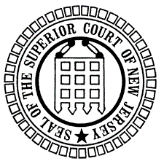  JudiciarySuperior Court - Family DivisionVoluntary PlacementReview Board Recommendation to the Judge JudiciarySuperior Court - Family DivisionVoluntary PlacementReview Board Recommendation to the Judge JudiciarySuperior Court - Family DivisionVoluntary PlacementReview Board Recommendation to the Judge JudiciarySuperior Court - Family DivisionVoluntary PlacementReview Board Recommendation to the Judge JudiciarySuperior Court - Family DivisionVoluntary PlacementReview Board Recommendation to the Judge JudiciarySuperior Court - Family DivisionVoluntary PlacementReview Board Recommendation to the Judge JudiciarySuperior Court - Family DivisionVoluntary PlacementReview Board Recommendation to the Judge JudiciarySuperior Court - Family DivisionVoluntary PlacementReview Board Recommendation to the Judge JudiciarySuperior Court - Family DivisionVoluntary PlacementReview Board Recommendation to the Judge JudiciarySuperior Court - Family DivisionVoluntary PlacementReview Board Recommendation to the Judge JudiciarySuperior Court - Family DivisionVoluntary PlacementReview Board Recommendation to the Judge JudiciarySuperior Court - Family DivisionVoluntary PlacementReview Board Recommendation to the Judge JudiciarySuperior Court - Family DivisionVoluntary PlacementReview Board Recommendation to the Judge JudiciarySuperior Court - Family DivisionVoluntary PlacementReview Board Recommendation to the Judge JudiciarySuperior Court - Family DivisionVoluntary PlacementReview Board Recommendation to the Judge JudiciarySuperior Court - Family DivisionVoluntary PlacementReview Board Recommendation to the Judge JudiciarySuperior Court - Family DivisionVoluntary PlacementReview Board Recommendation to the Judge JudiciarySuperior Court - Family DivisionVoluntary PlacementReview Board Recommendation to the Judge JudiciarySuperior Court - Family DivisionVoluntary PlacementReview Board Recommendation to the Judge JudiciarySuperior Court - Family DivisionVoluntary PlacementReview Board Recommendation to the Judge JudiciarySuperior Court - Family DivisionVoluntary PlacementReview Board Recommendation to the Judge JudiciarySuperior Court - Family DivisionVoluntary PlacementReview Board Recommendation to the Judge JudiciarySuperior Court - Family DivisionVoluntary PlacementReview Board Recommendation to the Judge JudiciarySuperior Court - Family DivisionVoluntary PlacementReview Board Recommendation to the Judge JudiciarySuperior Court - Family DivisionVoluntary PlacementReview Board Recommendation to the Judge JudiciarySuperior Court - Family DivisionVoluntary PlacementReview Board Recommendation to the Judge JudiciarySuperior Court - Family DivisionVoluntary PlacementReview Board Recommendation to the Judge JudiciarySuperior Court - Family DivisionVoluntary PlacementReview Board Recommendation to the Judge JudiciarySuperior Court - Family DivisionVoluntary PlacementReview Board Recommendation to the Judge JudiciarySuperior Court - Family DivisionVoluntary PlacementReview Board Recommendation to the Judge JudiciarySuperior Court - Family DivisionVoluntary PlacementReview Board Recommendation to the Judge JudiciarySuperior Court - Family DivisionVoluntary PlacementReview Board Recommendation to the Judge JudiciarySuperior Court - Family DivisionVoluntary PlacementReview Board Recommendation to the Judge JudiciarySuperior Court - Family DivisionVoluntary PlacementReview Board Recommendation to the Judge JudiciarySuperior Court - Family DivisionVoluntary PlacementReview Board Recommendation to the Judge JudiciarySuperior Court - Family DivisionVoluntary PlacementReview Board Recommendation to the Judge JudiciarySuperior Court - Family DivisionVoluntary PlacementReview Board Recommendation to the Judge JudiciarySuperior Court - Family DivisionVoluntary PlacementReview Board Recommendation to the Judge JudiciarySuperior Court - Family DivisionVoluntary PlacementReview Board Recommendation to the Judge JudiciarySuperior Court - Family DivisionVoluntary PlacementReview Board Recommendation to the Judge JudiciarySuperior Court - Family DivisionVoluntary PlacementReview Board Recommendation to the Judge JudiciarySuperior Court - Family DivisionVoluntary PlacementReview Board Recommendation to the Judge JudiciarySuperior Court - Family DivisionVoluntary PlacementReview Board Recommendation to the Judge JudiciarySuperior Court - Family DivisionVoluntary PlacementReview Board Recommendation to the Judge JudiciarySuperior Court - Family DivisionVoluntary PlacementReview Board Recommendation to the Judge JudiciarySuperior Court - Family DivisionVoluntary PlacementReview Board Recommendation to the Judge JudiciarySuperior Court - Family DivisionVoluntary PlacementReview Board Recommendation to the Judge JudiciarySuperior Court - Family DivisionVoluntary PlacementReview Board Recommendation to the Judge JudiciarySuperior Court - Family DivisionVoluntary PlacementReview Board Recommendation to the Judge JudiciarySuperior Court - Family DivisionVoluntary PlacementReview Board Recommendation to the Judge JudiciarySuperior Court - Family DivisionVoluntary PlacementReview Board Recommendation to the Judge JudiciarySuperior Court - Family DivisionVoluntary PlacementReview Board Recommendation to the Judge JudiciarySuperior Court - Family DivisionVoluntary PlacementReview Board Recommendation to the Judge JudiciarySuperior Court - Family DivisionVoluntary PlacementReview Board Recommendation to the Judge JudiciarySuperior Court - Family DivisionVoluntary PlacementReview Board Recommendation to the Judge JudiciarySuperior Court - Family DivisionVoluntary PlacementReview Board Recommendation to the Judge JudiciarySuperior Court - Family DivisionVoluntary PlacementReview Board Recommendation to the Judge JudiciarySuperior Court - Family DivisionVoluntary PlacementReview Board Recommendation to the Judge JudiciarySuperior Court - Family DivisionVoluntary PlacementReview Board Recommendation to the Judge JudiciarySuperior Court - Family DivisionVoluntary PlacementReview Board Recommendation to the Judge JudiciarySuperior Court - Family DivisionVoluntary PlacementReview Board Recommendation to the Judge JudiciarySuperior Court - Family DivisionVoluntary PlacementReview Board Recommendation to the Judge JudiciarySuperior Court - Family DivisionVoluntary PlacementReview Board Recommendation to the Judge JudiciarySuperior Court - Family DivisionVoluntary PlacementReview Board Recommendation to the Judge JudiciarySuperior Court - Family DivisionVoluntary PlacementReview Board Recommendation to the Judge JudiciarySuperior Court - Family DivisionVoluntary PlacementReview Board Recommendation to the Judge JudiciarySuperior Court - Family DivisionVoluntary PlacementReview Board Recommendation to the Judge JudiciarySuperior Court - Family DivisionVoluntary PlacementReview Board Recommendation to the Judge JudiciarySuperior Court - Family DivisionVoluntary PlacementReview Board Recommendation to the Judge JudiciarySuperior Court - Family DivisionVoluntary PlacementReview Board Recommendation to the Judge JudiciarySuperior Court - Family DivisionVoluntary PlacementReview Board Recommendation to the Judge JudiciarySuperior Court - Family DivisionVoluntary PlacementReview Board Recommendation to the Judge JudiciarySuperior Court - Family DivisionVoluntary PlacementReview Board Recommendation to the Judge JudiciarySuperior Court - Family DivisionVoluntary PlacementReview Board Recommendation to the Judge JudiciarySuperior Court - Family DivisionVoluntary PlacementReview Board Recommendation to the Judge JudiciarySuperior Court - Family DivisionVoluntary PlacementReview Board Recommendation to the Judge JudiciarySuperior Court - Family DivisionVoluntary PlacementReview Board Recommendation to the Judge JudiciarySuperior Court - Family DivisionVoluntary PlacementReview Board Recommendation to the Judge JudiciarySuperior Court - Family DivisionVoluntary PlacementReview Board Recommendation to the Judge JudiciarySuperior Court - Family DivisionVoluntary PlacementReview Board Recommendation to the Judge JudiciarySuperior Court - Family DivisionVoluntary PlacementReview Board Recommendation to the Judge JudiciarySuperior Court - Family DivisionVoluntary PlacementReview Board Recommendation to the Judge JudiciarySuperior Court - Family DivisionVoluntary PlacementReview Board Recommendation to the Judge JudiciarySuperior Court - Family DivisionVoluntary PlacementReview Board Recommendation to the Judge JudiciarySuperior Court - Family DivisionVoluntary PlacementReview Board Recommendation to the Judge JudiciarySuperior Court - Family DivisionVoluntary PlacementReview Board Recommendation to the Judge JudiciarySuperior Court - Family DivisionVoluntary PlacementReview Board Recommendation to the Judge JudiciarySuperior Court - Family DivisionVoluntary PlacementReview Board Recommendation to the Judge JudiciarySuperior Court - Family DivisionVoluntary PlacementReview Board Recommendation to the Judge JudiciarySuperior Court - Family DivisionVoluntary PlacementReview Board Recommendation to the Judge JudiciarySuperior Court - Family DivisionVoluntary PlacementReview Board Recommendation to the Judge JudiciarySuperior Court - Family DivisionVoluntary PlacementReview Board Recommendation to the Judge JudiciarySuperior Court - Family DivisionVoluntary PlacementReview Board Recommendation to the Judge JudiciarySuperior Court - Family DivisionVoluntary PlacementReview Board Recommendation to the Judge JudiciarySuperior Court - Family DivisionVoluntary PlacementReview Board Recommendation to the Judge JudiciarySuperior Court - Family DivisionVoluntary PlacementReview Board Recommendation to the Judge JudiciarySuperior Court - Family DivisionVoluntary PlacementReview Board Recommendation to the Judge JudiciarySuperior Court - Family DivisionVoluntary PlacementReview Board Recommendation to the Judge JudiciarySuperior Court - Family DivisionVoluntary PlacementReview Board Recommendation to the Judge JudiciarySuperior Court - Family DivisionVoluntary PlacementReview Board Recommendation to the Judge JudiciarySuperior Court - Family DivisionVoluntary PlacementReview Board Recommendation to the Judge JudiciarySuperior Court - Family DivisionVoluntary PlacementReview Board Recommendation to the Judge JudiciarySuperior Court - Family DivisionVoluntary PlacementReview Board Recommendation to the Judge JudiciarySuperior Court - Family DivisionVoluntary PlacementReview Board Recommendation to the Judge JudiciarySuperior Court - Family DivisionVoluntary PlacementReview Board Recommendation to the Judge JudiciarySuperior Court - Family DivisionVoluntary PlacementReview Board Recommendation to the Judge JudiciarySuperior Court - Family DivisionVoluntary PlacementReview Board Recommendation to the Judge JudiciarySuperior Court - Family DivisionVoluntary PlacementReview Board Recommendation to the Judge JudiciarySuperior Court - Family DivisionVoluntary PlacementReview Board Recommendation to the Judge JudiciarySuperior Court - Family DivisionVoluntary PlacementReview Board Recommendation to the Judge JudiciarySuperior Court - Family DivisionVoluntary PlacementReview Board Recommendation to the Judge JudiciarySuperior Court - Family DivisionVoluntary PlacementReview Board Recommendation to the Judge JudiciarySuperior Court - Family DivisionVoluntary PlacementReview Board Recommendation to the Judge JudiciarySuperior Court - Family DivisionVoluntary PlacementReview Board Recommendation to the Judge JudiciarySuperior Court - Family DivisionVoluntary PlacementReview Board Recommendation to the Judge JudiciarySuperior Court - Family DivisionVoluntary PlacementReview Board Recommendation to the Judge JudiciarySuperior Court - Family DivisionVoluntary PlacementReview Board Recommendation to the Judge JudiciarySuperior Court - Family DivisionVoluntary PlacementReview Board Recommendation to the Judge JudiciarySuperior Court - Family DivisionVoluntary PlacementReview Board Recommendation to the Judge JudiciarySuperior Court - Family DivisionVoluntary PlacementReview Board Recommendation to the Judge JudiciarySuperior Court - Family DivisionVoluntary PlacementReview Board Recommendation to the Judge JudiciarySuperior Court - Family DivisionVoluntary PlacementReview Board Recommendation to the Judge JudiciarySuperior Court - Family DivisionVoluntary PlacementReview Board Recommendation to the Judge JudiciarySuperior Court - Family DivisionVoluntary PlacementReview Board Recommendation to the Judge JudiciarySuperior Court - Family DivisionVoluntary PlacementReview Board Recommendation to the Judge JudiciarySuperior Court - Family DivisionVoluntary PlacementReview Board Recommendation to the Judge JudiciarySuperior Court - Family DivisionVoluntary PlacementReview Board Recommendation to the Judge JudiciarySuperior Court - Family DivisionVoluntary PlacementReview Board Recommendation to the Judge JudiciarySuperior Court - Family DivisionVoluntary PlacementReview Board Recommendation to the Judge JudiciarySuperior Court - Family DivisionVoluntary PlacementReview Board Recommendation to the Judge JudiciarySuperior Court - Family DivisionVoluntary PlacementReview Board Recommendation to the Judge JudiciarySuperior Court - Family DivisionVoluntary PlacementReview Board Recommendation to the Judge JudiciarySuperior Court - Family DivisionVoluntary PlacementReview Board Recommendation to the Judge JudiciarySuperior Court - Family DivisionVoluntary PlacementReview Board Recommendation to the Judge JudiciarySuperior Court - Family DivisionVoluntary PlacementReview Board Recommendation to the Judge JudiciarySuperior Court - Family DivisionVoluntary PlacementReview Board Recommendation to the Judge JudiciarySuperior Court - Family DivisionVoluntary PlacementReview Board Recommendation to the Judge JudiciarySuperior Court - Family DivisionVoluntary PlacementReview Board Recommendation to the Judge JudiciarySuperior Court - Family DivisionVoluntary PlacementReview Board Recommendation to the Judge JudiciarySuperior Court - Family DivisionVoluntary PlacementReview Board Recommendation to the Judge JudiciarySuperior Court - Family DivisionVoluntary PlacementReview Board Recommendation to the Judge JudiciarySuperior Court - Family DivisionVoluntary PlacementReview Board Recommendation to the Judge JudiciarySuperior Court - Family DivisionVoluntary PlacementReview Board Recommendation to the Judge JudiciarySuperior Court - Family DivisionVoluntary PlacementReview Board Recommendation to the Judge JudiciarySuperior Court - Family DivisionVoluntary PlacementReview Board Recommendation to the Judge JudiciarySuperior Court - Family DivisionVoluntary PlacementReview Board Recommendation to the Judge JudiciarySuperior Court - Family DivisionVoluntary PlacementReview Board Recommendation to the Judge JudiciarySuperior Court - Family DivisionVoluntary PlacementReview Board Recommendation to the Judge JudiciarySuperior Court - Family DivisionVoluntary PlacementReview Board Recommendation to the Judge JudiciarySuperior Court - Family DivisionVoluntary PlacementReview Board Recommendation to the Judge JudiciarySuperior Court - Family DivisionVoluntary PlacementReview Board Recommendation to the Judge JudiciarySuperior Court - Family DivisionVoluntary PlacementReview Board Recommendation to the JudgeCounty ofCounty ofCounty ofCounty ofCounty ofCounty ofCounty ofCounty ofCounty of JudiciarySuperior Court - Family DivisionVoluntary PlacementReview Board Recommendation to the Judge JudiciarySuperior Court - Family DivisionVoluntary PlacementReview Board Recommendation to the Judge JudiciarySuperior Court - Family DivisionVoluntary PlacementReview Board Recommendation to the Judge JudiciarySuperior Court - Family DivisionVoluntary PlacementReview Board Recommendation to the Judge JudiciarySuperior Court - Family DivisionVoluntary PlacementReview Board Recommendation to the Judge JudiciarySuperior Court - Family DivisionVoluntary PlacementReview Board Recommendation to the Judge JudiciarySuperior Court - Family DivisionVoluntary PlacementReview Board Recommendation to the Judge JudiciarySuperior Court - Family DivisionVoluntary PlacementReview Board Recommendation to the Judge JudiciarySuperior Court - Family DivisionVoluntary PlacementReview Board Recommendation to the Judge JudiciarySuperior Court - Family DivisionVoluntary PlacementReview Board Recommendation to the Judge JudiciarySuperior Court - Family DivisionVoluntary PlacementReview Board Recommendation to the Judge JudiciarySuperior Court - Family DivisionVoluntary PlacementReview Board Recommendation to the Judge JudiciarySuperior Court - Family DivisionVoluntary PlacementReview Board Recommendation to the Judge JudiciarySuperior Court - Family DivisionVoluntary PlacementReview Board Recommendation to the Judge JudiciarySuperior Court - Family DivisionVoluntary PlacementReview Board Recommendation to the Judge JudiciarySuperior Court - Family DivisionVoluntary PlacementReview Board Recommendation to the Judge JudiciarySuperior Court - Family DivisionVoluntary PlacementReview Board Recommendation to the Judge JudiciarySuperior Court - Family DivisionVoluntary PlacementReview Board Recommendation to the Judge JudiciarySuperior Court - Family DivisionVoluntary PlacementReview Board Recommendation to the Judge JudiciarySuperior Court - Family DivisionVoluntary PlacementReview Board Recommendation to the Judge JudiciarySuperior Court - Family DivisionVoluntary PlacementReview Board Recommendation to the Judge JudiciarySuperior Court - Family DivisionVoluntary PlacementReview Board Recommendation to the Judge JudiciarySuperior Court - Family DivisionVoluntary PlacementReview Board Recommendation to the Judge JudiciarySuperior Court - Family DivisionVoluntary PlacementReview Board Recommendation to the Judge JudiciarySuperior Court - Family DivisionVoluntary PlacementReview Board Recommendation to the Judge JudiciarySuperior Court - Family DivisionVoluntary PlacementReview Board Recommendation to the Judge JudiciarySuperior Court - Family DivisionVoluntary PlacementReview Board Recommendation to the Judge JudiciarySuperior Court - Family DivisionVoluntary PlacementReview Board Recommendation to the Judge JudiciarySuperior Court - Family DivisionVoluntary PlacementReview Board Recommendation to the Judge JudiciarySuperior Court - Family DivisionVoluntary PlacementReview Board Recommendation to the Judge JudiciarySuperior Court - Family DivisionVoluntary PlacementReview Board Recommendation to the Judge JudiciarySuperior Court - Family DivisionVoluntary PlacementReview Board Recommendation to the Judge JudiciarySuperior Court - Family DivisionVoluntary PlacementReview Board Recommendation to the Judge JudiciarySuperior Court - Family DivisionVoluntary PlacementReview Board Recommendation to the Judge JudiciarySuperior Court - Family DivisionVoluntary PlacementReview Board Recommendation to the Judge JudiciarySuperior Court - Family DivisionVoluntary PlacementReview Board Recommendation to the Judge JudiciarySuperior Court - Family DivisionVoluntary PlacementReview Board Recommendation to the Judge JudiciarySuperior Court - Family DivisionVoluntary PlacementReview Board Recommendation to the Judge JudiciarySuperior Court - Family DivisionVoluntary PlacementReview Board Recommendation to the Judge JudiciarySuperior Court - Family DivisionVoluntary PlacementReview Board Recommendation to the Judge JudiciarySuperior Court - Family DivisionVoluntary PlacementReview Board Recommendation to the Judge JudiciarySuperior Court - Family DivisionVoluntary PlacementReview Board Recommendation to the Judge JudiciarySuperior Court - Family DivisionVoluntary PlacementReview Board Recommendation to the Judge JudiciarySuperior Court - Family DivisionVoluntary PlacementReview Board Recommendation to the Judge JudiciarySuperior Court - Family DivisionVoluntary PlacementReview Board Recommendation to the Judge JudiciarySuperior Court - Family DivisionVoluntary PlacementReview Board Recommendation to the Judge JudiciarySuperior Court - Family DivisionVoluntary PlacementReview Board Recommendation to the Judge JudiciarySuperior Court - Family DivisionVoluntary PlacementReview Board Recommendation to the Judge JudiciarySuperior Court - Family DivisionVoluntary PlacementReview Board Recommendation to the Judge JudiciarySuperior Court - Family DivisionVoluntary PlacementReview Board Recommendation to the Judge JudiciarySuperior Court - Family DivisionVoluntary PlacementReview Board Recommendation to the Judge JudiciarySuperior Court - Family DivisionVoluntary PlacementReview Board Recommendation to the Judge JudiciarySuperior Court - Family DivisionVoluntary PlacementReview Board Recommendation to the Judge JudiciarySuperior Court - Family DivisionVoluntary PlacementReview Board Recommendation to the Judge JudiciarySuperior Court - Family DivisionVoluntary PlacementReview Board Recommendation to the Judge JudiciarySuperior Court - Family DivisionVoluntary PlacementReview Board Recommendation to the Judge JudiciarySuperior Court - Family DivisionVoluntary PlacementReview Board Recommendation to the Judge JudiciarySuperior Court - Family DivisionVoluntary PlacementReview Board Recommendation to the Judge JudiciarySuperior Court - Family DivisionVoluntary PlacementReview Board Recommendation to the Judge JudiciarySuperior Court - Family DivisionVoluntary PlacementReview Board Recommendation to the Judge JudiciarySuperior Court - Family DivisionVoluntary PlacementReview Board Recommendation to the Judge JudiciarySuperior Court - Family DivisionVoluntary PlacementReview Board Recommendation to the Judge JudiciarySuperior Court - Family DivisionVoluntary PlacementReview Board Recommendation to the Judge JudiciarySuperior Court - Family DivisionVoluntary PlacementReview Board Recommendation to the Judge JudiciarySuperior Court - Family DivisionVoluntary PlacementReview Board Recommendation to the Judge JudiciarySuperior Court - Family DivisionVoluntary PlacementReview Board Recommendation to the Judge JudiciarySuperior Court - Family DivisionVoluntary PlacementReview Board Recommendation to the Judge JudiciarySuperior Court - Family DivisionVoluntary PlacementReview Board Recommendation to the Judge JudiciarySuperior Court - Family DivisionVoluntary PlacementReview Board Recommendation to the Judge JudiciarySuperior Court - Family DivisionVoluntary PlacementReview Board Recommendation to the Judge JudiciarySuperior Court - Family DivisionVoluntary PlacementReview Board Recommendation to the Judge JudiciarySuperior Court - Family DivisionVoluntary PlacementReview Board Recommendation to the Judge JudiciarySuperior Court - Family DivisionVoluntary PlacementReview Board Recommendation to the Judge JudiciarySuperior Court - Family DivisionVoluntary PlacementReview Board Recommendation to the Judge JudiciarySuperior Court - Family DivisionVoluntary PlacementReview Board Recommendation to the Judge JudiciarySuperior Court - Family DivisionVoluntary PlacementReview Board Recommendation to the JudgeReview DateReview DateReview DateReview DateReview DateReview DateReview DateReview DateReview DateReview DateReview DateReview Date JudiciarySuperior Court - Family DivisionVoluntary PlacementReview Board Recommendation to the Judge JudiciarySuperior Court - Family DivisionVoluntary PlacementReview Board Recommendation to the Judge JudiciarySuperior Court - Family DivisionVoluntary PlacementReview Board Recommendation to the Judge JudiciarySuperior Court - Family DivisionVoluntary PlacementReview Board Recommendation to the Judge JudiciarySuperior Court - Family DivisionVoluntary PlacementReview Board Recommendation to the Judge JudiciarySuperior Court - Family DivisionVoluntary PlacementReview Board Recommendation to the Judge JudiciarySuperior Court - Family DivisionVoluntary PlacementReview Board Recommendation to the Judge JudiciarySuperior Court - Family DivisionVoluntary PlacementReview Board Recommendation to the Judge JudiciarySuperior Court - Family DivisionVoluntary PlacementReview Board Recommendation to the Judge JudiciarySuperior Court - Family DivisionVoluntary PlacementReview Board Recommendation to the Judge JudiciarySuperior Court - Family DivisionVoluntary PlacementReview Board Recommendation to the Judge JudiciarySuperior Court - Family DivisionVoluntary PlacementReview Board Recommendation to the Judge JudiciarySuperior Court - Family DivisionVoluntary PlacementReview Board Recommendation to the Judge JudiciarySuperior Court - Family DivisionVoluntary PlacementReview Board Recommendation to the Judge JudiciarySuperior Court - Family DivisionVoluntary PlacementReview Board Recommendation to the Judge JudiciarySuperior Court - Family DivisionVoluntary PlacementReview Board Recommendation to the Judge JudiciarySuperior Court - Family DivisionVoluntary PlacementReview Board Recommendation to the Judge JudiciarySuperior Court - Family DivisionVoluntary PlacementReview Board Recommendation to the Judge JudiciarySuperior Court - Family DivisionVoluntary PlacementReview Board Recommendation to the Judge JudiciarySuperior Court - Family DivisionVoluntary PlacementReview Board Recommendation to the Judge JudiciarySuperior Court - Family DivisionVoluntary PlacementReview Board Recommendation to the Judge JudiciarySuperior Court - Family DivisionVoluntary PlacementReview Board Recommendation to the Judge JudiciarySuperior Court - Family DivisionVoluntary PlacementReview Board Recommendation to the Judge JudiciarySuperior Court - Family DivisionVoluntary PlacementReview Board Recommendation to the Judge JudiciarySuperior Court - Family DivisionVoluntary PlacementReview Board Recommendation to the Judge JudiciarySuperior Court - Family DivisionVoluntary PlacementReview Board Recommendation to the Judge JudiciarySuperior Court - Family DivisionVoluntary PlacementReview Board Recommendation to the Judge JudiciarySuperior Court - Family DivisionVoluntary PlacementReview Board Recommendation to the Judge JudiciarySuperior Court - Family DivisionVoluntary PlacementReview Board Recommendation to the Judge JudiciarySuperior Court - Family DivisionVoluntary PlacementReview Board Recommendation to the Judge JudiciarySuperior Court - Family DivisionVoluntary PlacementReview Board Recommendation to the Judge JudiciarySuperior Court - Family DivisionVoluntary PlacementReview Board Recommendation to the Judge JudiciarySuperior Court - Family DivisionVoluntary PlacementReview Board Recommendation to the Judge JudiciarySuperior Court - Family DivisionVoluntary PlacementReview Board Recommendation to the Judge JudiciarySuperior Court - Family DivisionVoluntary PlacementReview Board Recommendation to the Judge JudiciarySuperior Court - Family DivisionVoluntary PlacementReview Board Recommendation to the Judge JudiciarySuperior Court - Family DivisionVoluntary PlacementReview Board Recommendation to the Judge JudiciarySuperior Court - Family DivisionVoluntary PlacementReview Board Recommendation to the Judge JudiciarySuperior Court - Family DivisionVoluntary PlacementReview Board Recommendation to the Judge JudiciarySuperior Court - Family DivisionVoluntary PlacementReview Board Recommendation to the Judge JudiciarySuperior Court - Family DivisionVoluntary PlacementReview Board Recommendation to the Judge JudiciarySuperior Court - Family DivisionVoluntary PlacementReview Board Recommendation to the Judge JudiciarySuperior Court - Family DivisionVoluntary PlacementReview Board Recommendation to the Judge JudiciarySuperior Court - Family DivisionVoluntary PlacementReview Board Recommendation to the Judge JudiciarySuperior Court - Family DivisionVoluntary PlacementReview Board Recommendation to the Judge JudiciarySuperior Court - Family DivisionVoluntary PlacementReview Board Recommendation to the Judge JudiciarySuperior Court - Family DivisionVoluntary PlacementReview Board Recommendation to the Judge JudiciarySuperior Court - Family DivisionVoluntary PlacementReview Board Recommendation to the Judge JudiciarySuperior Court - Family DivisionVoluntary PlacementReview Board Recommendation to the Judge JudiciarySuperior Court - Family DivisionVoluntary PlacementReview Board Recommendation to the Judge JudiciarySuperior Court - Family DivisionVoluntary PlacementReview Board Recommendation to the Judge JudiciarySuperior Court - Family DivisionVoluntary PlacementReview Board Recommendation to the Judge JudiciarySuperior Court - Family DivisionVoluntary PlacementReview Board Recommendation to the Judge JudiciarySuperior Court - Family DivisionVoluntary PlacementReview Board Recommendation to the Judge JudiciarySuperior Court - Family DivisionVoluntary PlacementReview Board Recommendation to the Judge JudiciarySuperior Court - Family DivisionVoluntary PlacementReview Board Recommendation to the Judge JudiciarySuperior Court - Family DivisionVoluntary PlacementReview Board Recommendation to the Judge JudiciarySuperior Court - Family DivisionVoluntary PlacementReview Board Recommendation to the Judge JudiciarySuperior Court - Family DivisionVoluntary PlacementReview Board Recommendation to the Judge JudiciarySuperior Court - Family DivisionVoluntary PlacementReview Board Recommendation to the Judge JudiciarySuperior Court - Family DivisionVoluntary PlacementReview Board Recommendation to the Judge JudiciarySuperior Court - Family DivisionVoluntary PlacementReview Board Recommendation to the Judge JudiciarySuperior Court - Family DivisionVoluntary PlacementReview Board Recommendation to the Judge JudiciarySuperior Court - Family DivisionVoluntary PlacementReview Board Recommendation to the Judge JudiciarySuperior Court - Family DivisionVoluntary PlacementReview Board Recommendation to the Judge JudiciarySuperior Court - Family DivisionVoluntary PlacementReview Board Recommendation to the Judge JudiciarySuperior Court - Family DivisionVoluntary PlacementReview Board Recommendation to the Judge JudiciarySuperior Court - Family DivisionVoluntary PlacementReview Board Recommendation to the Judge JudiciarySuperior Court - Family DivisionVoluntary PlacementReview Board Recommendation to the Judge JudiciarySuperior Court - Family DivisionVoluntary PlacementReview Board Recommendation to the Judge JudiciarySuperior Court - Family DivisionVoluntary PlacementReview Board Recommendation to the Judge JudiciarySuperior Court - Family DivisionVoluntary PlacementReview Board Recommendation to the Judge JudiciarySuperior Court - Family DivisionVoluntary PlacementReview Board Recommendation to the Judge JudiciarySuperior Court - Family DivisionVoluntary PlacementReview Board Recommendation to the Judge JudiciarySuperior Court - Family DivisionVoluntary PlacementReview Board Recommendation to the Judge JudiciarySuperior Court - Family DivisionVoluntary PlacementReview Board Recommendation to the JudgeBoard #Board #Board #Board #Board #Board #Board #Review Type:Review Type:Review Type:Review Type:Review Type:Review Type:Review Type:Review Type:Review Type:Review Type:Review Type:Review Type:Review Type:Review Type:Review Type:Review Type:Review Type:Review Type:Review Type:Review Type:Review Type: Status Status Status Status Status Status Status Status Status Status Status Status Status Special Special Special Special Special Special Special Special Special Special Special Special Special Permanency Permanency Permanency Permanency Permanency Permanency Permanency Permanency Permanency Permanency Permanency Permanency Permanency Permanency Permanency Permanency Permanency Permanency Permanency Permanency Permanency Permanency Permanency Permanency Permanency Permanency Permanency Permanency PermanencyChildChildChildChildChildChildChildChildChildChildChildChildChildChildChildChildChildChildChildChildChildChildChildChildChildChildChildChildChildChildChildChildChildChildChildChildChildDate of BirthDate of BirthDate of BirthDate of BirthDate of BirthDate of BirthDate of BirthDate of BirthDate of BirthDate of BirthDate of BirthDate of BirthDate of BirthDate of BirthDate of BirthAgeAgeAgeAgeAgeAgeAgeAgeAgeAgeDivision Case Manager / SupervisorDivision Case Manager / SupervisorDivision Case Manager / SupervisorDivision Case Manager / SupervisorDivision Case Manager / SupervisorDivision Case Manager / SupervisorDivision Case Manager / SupervisorDivision Case Manager / SupervisorDivision Case Manager / SupervisorDivision Case Manager / SupervisorDivision Case Manager / SupervisorDivision Case Manager / SupervisorDivision Case Manager / SupervisorDivision Case Manager / SupervisorDivision Case Manager / SupervisorDivision Case Manager / SupervisorDivision Case Manager / SupervisorDivision Case Manager / SupervisorDivision Case Manager / SupervisorDivision Case Manager / SupervisorDivision Case Manager / SupervisorDivision Case Manager / SupervisorDivision Case Manager / SupervisorDivision Case Manager / SupervisorDivision Case Manager / SupervisorDivision Case Manager / SupervisorDivision Case Manager / SupervisorDivision Case Manager / SupervisorDivision Case Manager / SupervisorDivision Case Manager / SupervisorDivision Case Manager / SupervisorDivision Case Manager / SupervisorDivision Case Manager / SupervisorDivision Case Manager / SupervisorDivision Case Manager / SupervisorDivision Case Manager / SupervisorDivision Case Manager / SupervisorDivision Case Manager / SupervisorDivision Case Manager / SupervisorDivision Case Manager / SupervisorDivision Case Manager / SupervisorDivision Case Manager / SupervisorNJSpirit Participant #:NJSpirit Participant #:NJSpirit Participant #:NJSpirit Participant #:NJSpirit Participant #:NJSpirit Participant #:NJSpirit Participant #:NJSpirit Participant #:NJSpirit Participant #:NJSpirit Participant #:NJSpirit Participant #:NJSpirit Participant #:NJSpirit Participant #:NJSpirit Participant #:NJSpirit Participant #:NJSpirit Participant #:NJSpirit Participant #:NJSpirit Participant #:NJSpirit Participant #:Docket #Docket #Docket #Docket #Docket #Docket #Docket #Docket #Docket #Docket #Docket #Docket #Docket #Docket #Docket #Docket #Docket #Docket #Docket #Docket #Docket #Docket #FN-     FN-     FN-     FN-     FN-     FN-     FN-     FN-     FN-     FN-     FN-     FN-     FN-     FN-     FN-     FN-     FN-     FN-     FN-     FN-     FN-     FN-     FN-     FN-     FN-     FN-     FN-     FN-     FN-     FG-     FG-     FG-     FG-     FG-     FG-     FG-     FG-     FG-     FG-     FG-     FG-     FG-     FG-     FG-     FG-     FG-     FG-     FG-     FG-     FG-     FG-     FG-     FG-     FG-     FG-     FG-     FG-     FG-     FJ-     FF-     FJ-     FF-     FJ-     FF-     FJ-     FF-     FJ-     FF-     FJ-     FF-     FJ-     FF-     FJ-     FF-     FJ-     FF-     FJ-     FF-     FJ-     FF-     FJ-     FF-     FJ-     FF-     FJ-     FF-     FJ-     FF-     FJ-     FF-     FJ-     FF-     FJ-     FF-     FJ-     FF-     FJ-     FF-     FJ-     FF-     FJ-     FF-     FJ-     FF-     FJ-     FF-     FC-     FC-     FC-     FC-     FC-     FC-     FC-     FC-     FC-     FC-     FC-     FC-     FC-     FC-     FC-     FC-     FC-     FC-     FC-     FC-     FC-     FC-     FN-     FN-     FN-     FN-     FN-     FN-     FN-     FN-     FN-     FN-     FN-     FN-     FN-     FN-     FN-     FN-     FN-     FN-     FN-     FN-     FN-     FN-     FN-     FN-     FN-     FN-     FN-     FN-     FN-     FG-     FG-     FG-     FG-     FG-     FG-     FG-     FG-     FG-     FG-     FG-     FG-     FG-     FG-     FG-     FG-     FG-     FG-     FG-     FG-     FG-     FG-     FG-     FG-     FG-     FG-     FG-     FG-     FG-     FJ-     FF-     FJ-     FF-     FJ-     FF-     FJ-     FF-     FJ-     FF-     FJ-     FF-     FJ-     FF-     FJ-     FF-     FJ-     FF-     FJ-     FF-     FJ-     FF-     FJ-     FF-     FJ-     FF-     FJ-     FF-     FJ-     FF-     FJ-     FF-     FJ-     FF-     FJ-     FF-     FJ-     FF-     FJ-     FF-     FJ-     FF-     FJ-     FF-     FJ-     FF-     FJ-     FF-     FC-     FC-     FC-     FC-     FC-     FC-     FC-     FC-     FC-     FC-     FC-     FC-     FC-     FC-     FC-     FC-     FC-     FC-     FC-     FC-     FC-     FC-     Next FN court dateNext FN court dateNext FN court dateNext FN court dateNext FN court dateNext FN court dateNext FN court dateNext FN court dateNext FN court dateNext FN court dateNext FN court dateNext FN court dateNext FN court dateNext FN court dateNext FN court dateNext FN court dateNext FN court dateNext FG court dateNext FG court dateNext FG court dateNext FG court dateNext FG court dateNext FG court dateNext FG court dateNext FG court dateNext FG court dateNext FG court dateNext FG court dateNext FG court dateNext FG court dateNext FG court dateNext FG court dateNext FG court dateNext FG court dateNext FG court dateNext FJ-FF court dateNext FJ-FF court dateNext FJ-FF court dateNext FJ-FF court dateNext FJ-FF court dateNext FJ-FF court dateNext FJ-FF court dateNext FJ-FF court dateNext FJ-FF court dateNext FJ-FF court dateNext FJ-FF court dateNext FJ-FF court dateNext FJ-FF court dateNext FJ-FF court dateNext FJ-FF court dateNext FJ-FF court dateNext FJ-FF court dateNext FJ-FF court dateNext FJ-FF court dateDate of Current PlacementDate of Current PlacementDate of Current PlacementDate of Current PlacementDate of Current PlacementDate of Current PlacementDate of Current PlacementDate of Current PlacementDate of Current PlacementDate of Current PlacementDate of Current PlacementDate of Current PlacementDate of Current PlacementDate of Current PlacementDate of Current PlacementDate of Current PlacementDate of Current PlacementDate of Current PlacementDate of Current PlacementDate of Current PlacementDate of Current PlacementDate of Current PlacementDate of Current PlacementDate of Current PlacementDate of Current PlacementDate of Current PlacementDate of Current PlacementDate of Current PlacementDate of Current PlacementDate of Current PlacementDate of Current PlacementDate of Current PlacementDate of Current PlacementDate of Current PlacementDate of Current PlacementDate of Current PlacementRepeated PlacementRepeated PlacementRepeated PlacementRepeated PlacementRepeated PlacementRepeated PlacementRepeated PlacementRepeated PlacementRepeated PlacementRepeated PlacementRepeated PlacementRepeated PlacementRepeated PlacementRepeated PlacementRepeated PlacementRepeated PlacementRepeated PlacementRepeated PlacementRepeated PlacementRepeated PlacementRepeated PlacementRepeated Placement Yes Yes Yes Yes Yes Yes Yes No No No No No No No No No NoDate of Family Summary / Case Plan / Date of Family Summary / Case Plan / Date of Family Summary / Case Plan / Date of Family Summary / Case Plan / Date of Family Summary / Case Plan / Date of Family Summary / Case Plan / Date of Family Summary / Case Plan / Date of Family Summary / Case Plan / Date of Family Summary / Case Plan / Date of Family Summary / Case Plan / Date of Family Summary / Case Plan / Date of Family Summary / Case Plan / Date of Family Summary / Case Plan / Date of Family Summary / Case Plan / Date of Family Summary / Case Plan / Date of Family Summary / Case Plan / Date of Family Summary / Case Plan / Date of Family Summary / Case Plan / Date of Family Summary / Case Plan / Date of Family Summary / Case Plan / Date of Family Summary / Case Plan / Date of Family Summary / Case Plan / Date of Family Summary / Case Plan / Date of Family Summary / Case Plan / Date of Family Summary / Case Plan / Date of Family Summary / Case Plan / Date of Family Summary / Case Plan / Date of Family Summary / Case Plan / Date of Family Summary / Case Plan / If yes, Date of original placementIf yes, Date of original placementIf yes, Date of original placementIf yes, Date of original placementIf yes, Date of original placementIf yes, Date of original placementIf yes, Date of original placementIf yes, Date of original placementIf yes, Date of original placementIf yes, Date of original placementIf yes, Date of original placementIf yes, Date of original placementIf yes, Date of original placementIf yes, Date of original placementIf yes, Date of original placementIf yes, Date of original placementIf yes, Date of original placementIf yes, Date of original placementIf yes, Date of original placementIf yes, Date of original placementIf yes, Date of original placementIf yes, Date of original placementIf yes, Date of original placementIf yes, Date of original placementIf yes, Date of original placementIf yes, Date of original placementIf yes, Date of original placementIf yes, Date of original placementIf yes, Date of original placementIf yes, Date of original placementIf yes, Date of original placementIf yes, Date of original placementIf yes, Date of original placementIf yes, Date of original placementIf yes, Date of original placementIf yes, Date of original placementIf yes, Date of original placementIf yes, Date of original placementIf yes, Date of original placementCourt Report -- Out-of-HomeCourt Report -- Out-of-HomeCourt Report -- Out-of-HomeCourt Report -- Out-of-HomeCourt Report -- Out-of-HomeCourt Report -- Out-of-HomeCourt Report -- Out-of-HomeCourt Report -- Out-of-HomeCourt Report -- Out-of-HomeCourt Report -- Out-of-HomeCourt Report -- Out-of-HomeCourt Report -- Out-of-HomeCourt Report -- Out-of-HomeCourt Report -- Out-of-HomeCourt Report -- Out-of-HomeCourt Report -- Out-of-HomeCourt Report -- Out-of-HomeCourt Report -- Out-of-HomeCourt Report -- Out-of-HomeCourt Report -- Out-of-HomeCourt Report -- Out-of-HomeCourt Report -- Out-of-HomeCourt Report -- Out-of-HomeCourt Report -- Out-of-HomeCourt Report -- Out-of-HomeCourt Report -- Out-of-HomeCourt Report -- Out-of-HomeCourt Report -- Out-of-HomeCourt Report -- Out-of-HomeAuthority for PlacementAuthority for PlacementAuthority for PlacementAuthority for PlacementAuthority for PlacementAuthority for PlacementAuthority for PlacementAuthority for PlacementAuthority for PlacementAuthority for PlacementAuthority for PlacementAuthority for PlacementAuthority for PlacementAuthority for PlacementAuthority for PlacementAuthority for PlacementAuthority for PlacementAuthority for PlacementAuthority for PlacementAuthority for PlacementAuthority for PlacementAuthority for PlacementAuthority for PlacementAuthority for PlacementAuthority for PlacementAuthority for PlacementAuthority for PlacementAuthority for PlacementAuthority for PlacementAuthority for PlacementAuthority for PlacementAuthority for PlacementAuthority for PlacementAuthority for PlacementAuthority for PlacementAuthority for Placement(DCF Form 26-81a)(DCF Form 26-81a)(DCF Form 26-81a)(DCF Form 26-81a)(DCF Form 26-81a)(DCF Form 26-81a)(DCF Form 26-81a)(DCF Form 26-81a)(DCF Form 26-81a)(DCF Form 26-81a)(DCF Form 26-81a)(DCF Form 26-81a)(DCF Form 26-81a)(DCF Form 26-81a)(DCF Form 26-81a)(DCF Form 26-81a)(DCF Form 26-81a)(DCF Form 26-81a)(DCF Form 26-81a)(DCF Form 26-81a)(DCF Form 26-81a)(DCF Form 26-81a)(DCF Form 26-81a)(DCF Form 26-81a)(DCF Form 26-81a)(DCF Form 26-81a)(DCF Form 26-81a)(DCF Form 26-81a)(DCF Form 26-81a)ResidentialResidentialResidentialResidentialResidentialResidentialResidentialResidentialResidentialResidentialResidentialResidentialResidentialResidentialResidentialResidentialResidentialResidentialResidentialResidentialResidentialResidentialResidentialResidentialResidentialResidentialResidentialResidentialResidentialIndependent LivingIndependent LivingIndependent LivingIndependent LivingIndependent LivingIndependent LivingIndependent LivingIndependent LivingIndependent LivingIndependent LivingIndependent LivingIndependent LivingIndependent LivingIndependent LivingIndependent LivingIndependent LivingIndependent LivingIndependent LivingIndependent LivingIndependent LivingIndependent LivingIndependent LivingIndependent LivingIndependent LivingIndependent LivingIndependent LivingIndependent LivingIndependent LivingIndependent LivingDivision Placement Type (Short Term Plan)Division Placement Type (Short Term Plan)Division Placement Type (Short Term Plan)Division Placement Type (Short Term Plan)Division Placement Type (Short Term Plan)Division Placement Type (Short Term Plan)Division Placement Type (Short Term Plan)Division Placement Type (Short Term Plan)Division Placement Type (Short Term Plan)Division Placement Type (Short Term Plan)Division Placement Type (Short Term Plan)Division Placement Type (Short Term Plan)Division Placement Type (Short Term Plan)Division Placement Type (Short Term Plan)Division Placement Type (Short Term Plan)Division Placement Type (Short Term Plan)Division Placement Type (Short Term Plan)Division Placement Type (Short Term Plan)Division Placement Type (Short Term Plan)Division Placement Type (Short Term Plan)Division Placement Type (Short Term Plan)Division Placement Type (Short Term Plan)Division Placement Type (Short Term Plan)Division Placement Type (Short Term Plan)Division Placement Type (Short Term Plan)Division Placement Type (Short Term Plan)Division Placement Type (Short Term Plan)Division Placement Type (Short Term Plan)Division Placement Type (Short Term Plan)Division Placement Type (Short Term Plan)Division Placement Type (Short Term Plan)Division Placement Type (Short Term Plan)Division Placement Type (Short Term Plan)Division Placement Type (Short Term Plan)Division Placement Type (Short Term Plan)Division Placement Type (Short Term Plan)Division Placement Type (Short Term Plan)Division Placement Type (Short Term Plan)Division Placement Type (Short Term Plan)Division Placement Type (Short Term Plan)Division Placement Type (Short Term Plan)Division Long Term GoalDivision Long Term GoalDivision Long Term GoalDivision Long Term GoalDivision Long Term GoalDivision Long Term GoalDivision Long Term GoalDivision Long Term GoalDivision Long Term GoalDivision Long Term GoalDivision Long Term GoalDivision Long Term GoalDivision Long Term GoalDivision Long Term GoalDivision Long Term GoalDivision Long Term GoalDivision Long Term GoalDivision Long Term GoalDivision Long Term GoalDivision Long Term GoalDivision Long Term GoalDivision Long Term GoalDivision Long Term GoalDivision Long Term GoalDivision Long Term GoalDivision Long Term GoalDivision Long Term GoalDivision Long Term GoalDivision Long Term GoalDivision Long Term GoalDivision Long Term GoalDivision Long Term GoalDivision Long Term GoalDivision Long Term GoalDivision Long Term GoalDivision Long Term GoalDivision Long Term GoalDivision Long Term GoalDivision Long Term GoalDivision Long Term GoalDivision Long Term GoalDivision Long Term GoalDivision Long Term GoalDivision Long Term GoalDivision Long Term GoalDivision Long Term GoalDivision Long Term GoalDivision Long Term GoalDivision Long Term GoalDivision Long Term GoalDivision Long Term GoalDivision Long Term GoalDivision Long Term GoalDivision Long Term GoalDivision Long Term GoalDivision Long Term GoalDivision Long Term GoalDivision Long Term GoalDivision Long Term GoalDivision Long Term GoalDivision Long Term GoalDivision Long Term GoalDivision Long Term GoalResource Home – RelativeResource Home – RelativeResource Home – RelativeResource Home – RelativeResource Home – RelativeResource Home – RelativeResource Home – RelativeResource Home – RelativeResource Home – RelativeResource Home – RelativeResource Home – RelativeResource Home – RelativeResource Home – RelativeResource Home – RelativeResource Home – RelativeResource Home – RelativeResource Home – RelativeResource Home – RelativeResource Home – RelativeResource Home – RelativeResource Home – RelativeResource Home – RelativeResource Home – RelativeResource Home – RelativeResource Home – RelativeResource Home – RelativeResource Home – RelativeResource Home – RelativeResource Home – RelativeResource Home – RelativeResource Home – RelativeResource Home – RelativeResource Home – RelativeResource Home – RelativeReunification w/ Parent / GuardianReunification w/ Parent / GuardianReunification w/ Parent / GuardianReunification w/ Parent / GuardianReunification w/ Parent / GuardianReunification w/ Parent / GuardianReunification w/ Parent / GuardianReunification w/ Parent / GuardianReunification w/ Parent / GuardianReunification w/ Parent / GuardianReunification w/ Parent / GuardianReunification w/ Parent / GuardianReunification w/ Parent / GuardianReunification w/ Parent / GuardianReunification w/ Parent / GuardianReunification w/ Parent / GuardianReunification w/ Parent / GuardianReunification w/ Parent / GuardianReunification w/ Parent / GuardianReunification w/ Parent / GuardianReunification w/ Parent / GuardianReunification w/ Parent / GuardianReunification w/ Parent / GuardianReunification w/ Parent / GuardianReunification w/ Parent / GuardianReunification w/ Parent / GuardianReunification w/ Parent / GuardianReunification w/ Parent / GuardianReunification w/ Parent / GuardianReunification w/ Parent / GuardianReunification w/ Parent / GuardianReunification w/ Parent / GuardianReunification w/ Parent / GuardianReunification w/ Parent / GuardianReunification w/ Parent / GuardianReunification w/ Parent / GuardianReunification w/ Parent / GuardianReunification w/ Parent / GuardianReunification w/ Parent / GuardianReunification w/ Parent / GuardianReunification w/ Parent / GuardianReunification w/ Parent / GuardianReunification w/ Parent / GuardianReunification w/ Parent / GuardianReunification w/ Parent / GuardianReunification w/ Parent / GuardianReunification w/ Parent / GuardianReunification w/ Parent / GuardianReunification w/ Parent / GuardianReunification w/ Parent / GuardianReunification w/ Parent / GuardianReunification w/ Parent / GuardianReunification w/ Parent / GuardianReunification w/ Parent / GuardianReunification w/ Parent / GuardianResource Home – Foster CareResource Home – Foster CareResource Home – Foster CareResource Home – Foster CareResource Home – Foster CareResource Home – Foster CareResource Home – Foster CareResource Home – Foster CareResource Home – Foster CareResource Home – Foster CareResource Home – Foster CareResource Home – Foster CareResource Home – Foster CareResource Home – Foster CareResource Home – Foster CareResource Home – Foster CareResource Home – Foster CareResource Home – Foster CareResource Home – Foster CareResource Home – Foster CareResource Home – Foster CareResource Home – Foster CareResource Home – Foster CareResource Home – Foster CareResource Home – Foster CareResource Home – Foster CareResource Home – Foster CareResource Home – Foster CareResource Home – Foster CareResource Home – Foster CareResource Home – Foster CareResource Home – Foster CareResource Home – Foster CareResource Home – Foster CarePermanency w/ Relative / Family FriendPermanency w/ Relative / Family FriendPermanency w/ Relative / Family FriendPermanency w/ Relative / Family FriendPermanency w/ Relative / Family FriendPermanency w/ Relative / Family FriendPermanency w/ Relative / Family FriendPermanency w/ Relative / Family FriendPermanency w/ Relative / Family FriendPermanency w/ Relative / Family FriendPermanency w/ Relative / Family FriendPermanency w/ Relative / Family FriendPermanency w/ Relative / Family FriendPermanency w/ Relative / Family FriendPermanency w/ Relative / Family FriendPermanency w/ Relative / Family FriendPermanency w/ Relative / Family FriendPermanency w/ Relative / Family FriendPermanency w/ Relative / Family FriendPermanency w/ Relative / Family FriendPermanency w/ Relative / Family FriendPermanency w/ Relative / Family FriendPermanency w/ Relative / Family FriendPermanency w/ Relative / Family FriendPermanency w/ Relative / Family FriendPermanency w/ Relative / Family FriendPermanency w/ Relative / Family FriendPermanency w/ Relative / Family FriendPermanency w/ Relative / Family FriendPermanency w/ Relative / Family FriendPermanency w/ Relative / Family FriendPermanency w/ Relative / Family FriendPermanency w/ Relative / Family FriendPermanency w/ Relative / Family FriendPermanency w/ Relative / Family FriendPermanency w/ Relative / Family FriendPermanency w/ Relative / Family FriendPermanency w/ Relative / Family FriendPermanency w/ Relative / Family FriendPermanency w/ Relative / Family FriendPermanency w/ Relative / Family FriendPermanency w/ Relative / Family FriendPermanency w/ Relative / Family FriendPermanency w/ Relative / Family FriendPermanency w/ Relative / Family FriendPermanency w/ Relative / Family FriendPermanency w/ Relative / Family FriendPermanency w/ Relative / Family FriendPermanency w/ Relative / Family FriendPermanency w/ Relative / Family FriendPermanency w/ Relative / Family FriendPermanency w/ Relative / Family FriendPermanency w/ Relative / Family FriendPermanency w/ Relative / Family FriendPermanency w/ Relative / Family FriendResource Home – Family FriendResource Home – Family FriendResource Home – Family FriendResource Home – Family FriendResource Home – Family FriendResource Home – Family FriendResource Home – Family FriendResource Home – Family FriendResource Home – Family FriendResource Home – Family FriendResource Home – Family FriendResource Home – Family FriendResource Home – Family FriendResource Home – Family FriendResource Home – Family FriendResource Home – Family FriendResource Home – Family FriendResource Home – Family FriendResource Home – Family FriendResource Home – Family FriendResource Home – Family FriendResource Home – Family FriendResource Home – Family FriendResource Home – Family FriendResource Home – Family FriendResource Home – Family FriendResource Home – Family FriendResource Home – Family FriendResource Home – Family FriendResource Home – Family FriendResource Home – Family FriendResource Home – Family FriendResource Home – Family FriendResource Home – Family FriendOther alternate permanent living arrangementOther alternate permanent living arrangementOther alternate permanent living arrangementOther alternate permanent living arrangementOther alternate permanent living arrangementOther alternate permanent living arrangementOther alternate permanent living arrangementOther alternate permanent living arrangementOther alternate permanent living arrangementOther alternate permanent living arrangementOther alternate permanent living arrangementOther alternate permanent living arrangementOther alternate permanent living arrangementOther alternate permanent living arrangementOther alternate permanent living arrangementOther alternate permanent living arrangementOther alternate permanent living arrangementOther alternate permanent living arrangementOther alternate permanent living arrangementOther alternate permanent living arrangementOther alternate permanent living arrangementOther alternate permanent living arrangementOther alternate permanent living arrangementOther alternate permanent living arrangementOther alternate permanent living arrangementOther alternate permanent living arrangementOther alternate permanent living arrangementOther alternate permanent living arrangementOther alternate permanent living arrangementOther alternate permanent living arrangementOther alternate permanent living arrangementOther alternate permanent living arrangementOther alternate permanent living arrangementOther alternate permanent living arrangementOther alternate permanent living arrangementOther alternate permanent living arrangementOther alternate permanent living arrangement(explain / attach documentation)(explain / attach documentation)(explain / attach documentation)(explain / attach documentation)(explain / attach documentation)(explain / attach documentation)(explain / attach documentation)(explain / attach documentation)(explain / attach documentation)(explain / attach documentation)(explain / attach documentation)(explain / attach documentation)(explain / attach documentation)(explain / attach documentation)(explain / attach documentation)(explain / attach documentation)(explain / attach documentation)(explain / attach documentation)Group Care HomeGroup Care HomeGroup Care HomeGroup Care HomeGroup Care HomeGroup Care HomeGroup Care HomeGroup Care HomeGroup Care HomeGroup Care HomeGroup Care HomeGroup Care HomeGroup Care HomeGroup Care HomeGroup Care HomeGroup Care HomeGroup Care HomeGroup Care HomeGroup Care HomeGroup Care HomeGroup Care HomeGroup Care HomeGroup Care HomeGroup Care HomeGroup Care HomeGroup Care HomeGroup Care HomeGroup Care HomeGroup Care HomeGroup Care HomeGroup Care HomeGroup Care HomeGroup Care HomeGroup Care HomeInstitution (Med / Rehab / Psych)Institution (Med / Rehab / Psych)Institution (Med / Rehab / Psych)Institution (Med / Rehab / Psych)Institution (Med / Rehab / Psych)Institution (Med / Rehab / Psych)Institution (Med / Rehab / Psych)Institution (Med / Rehab / Psych)Institution (Med / Rehab / Psych)Institution (Med / Rehab / Psych)Institution (Med / Rehab / Psych)Institution (Med / Rehab / Psych)Institution (Med / Rehab / Psych)Institution (Med / Rehab / Psych)Institution (Med / Rehab / Psych)Institution (Med / Rehab / Psych)Institution (Med / Rehab / Psych)Institution (Med / Rehab / Psych)Institution (Med / Rehab / Psych)Institution (Med / Rehab / Psych)Institution (Med / Rehab / Psych)Institution (Med / Rehab / Psych)Institution (Med / Rehab / Psych)Institution (Med / Rehab / Psych)Institution (Med / Rehab / Psych)Institution (Med / Rehab / Psych)Institution (Med / Rehab / Psych)Institution (Med / Rehab / Psych)Institution (Med / Rehab / Psych)Institution (Med / Rehab / Psych)Institution (Med / Rehab / Psych)Institution (Med / Rehab / Psych)Institution (Med / Rehab / Psych)Institution (Med / Rehab / Psych)Residential Facility (Educ / Treatment)Residential Facility (Educ / Treatment)Residential Facility (Educ / Treatment)Residential Facility (Educ / Treatment)Residential Facility (Educ / Treatment)Residential Facility (Educ / Treatment)Residential Facility (Educ / Treatment)Residential Facility (Educ / Treatment)Residential Facility (Educ / Treatment)Residential Facility (Educ / Treatment)Residential Facility (Educ / Treatment)Residential Facility (Educ / Treatment)Residential Facility (Educ / Treatment)Residential Facility (Educ / Treatment)Residential Facility (Educ / Treatment)Residential Facility (Educ / Treatment)Residential Facility (Educ / Treatment)Residential Facility (Educ / Treatment)Residential Facility (Educ / Treatment)Residential Facility (Educ / Treatment)Residential Facility (Educ / Treatment)Residential Facility (Educ / Treatment)Residential Facility (Educ / Treatment)Residential Facility (Educ / Treatment)Residential Facility (Educ / Treatment)Residential Facility (Educ / Treatment)Residential Facility (Educ / Treatment)Residential Facility (Educ / Treatment)Residential Facility (Educ / Treatment)Residential Facility (Educ / Treatment)Residential Facility (Educ / Treatment)Residential Facility (Educ / Treatment)Residential Facility (Educ / Treatment)Residential Facility (Educ / Treatment)If the Long Term Goal is Adoption:If the Long Term Goal is Adoption:If the Long Term Goal is Adoption:If the Long Term Goal is Adoption:If the Long Term Goal is Adoption:If the Long Term Goal is Adoption:If the Long Term Goal is Adoption:If the Long Term Goal is Adoption:If the Long Term Goal is Adoption:If the Long Term Goal is Adoption:If the Long Term Goal is Adoption:If the Long Term Goal is Adoption:If the Long Term Goal is Adoption:If the Long Term Goal is Adoption:If the Long Term Goal is Adoption:If the Long Term Goal is Adoption:If the Long Term Goal is Adoption:If the Long Term Goal is Adoption:If the Long Term Goal is Adoption:If the Long Term Goal is Adoption:If the Long Term Goal is Adoption:If the Long Term Goal is Adoption:If the Long Term Goal is Adoption:If the Long Term Goal is Adoption:If the Long Term Goal is Adoption:If the Long Term Goal is Adoption:If the Long Term Goal is Adoption:If the Long Term Goal is Adoption:If the Long Term Goal is Adoption:If the Long Term Goal is Adoption:If the Long Term Goal is Adoption:If the Long Term Goal is Adoption:If the Long Term Goal is Adoption:If the Long Term Goal is Adoption:If the Long Term Goal is Adoption:If the Long Term Goal is Adoption:If the Long Term Goal is Adoption:If the Long Term Goal is Adoption:If the Long Term Goal is Adoption:If the Long Term Goal is Adoption:If the Long Term Goal is Adoption:If the Long Term Goal is Adoption:If the Long Term Goal is Adoption:If the Long Term Goal is Adoption:If the Long Term Goal is Adoption:If the Long Term Goal is Adoption:If the Long Term Goal is Adoption:If the Long Term Goal is Adoption:If the Long Term Goal is Adoption:If the Long Term Goal is Adoption:If the Long Term Goal is Adoption:If the Long Term Goal is Adoption:If the Long Term Goal is Adoption:If the Long Term Goal is Adoption:If the Long Term Goal is Adoption:If the Long Term Goal is Adoption:If the Long Term Goal is Adoption:If the Long Term Goal is Adoption:If the Long Term Goal is Adoption:If the Long Term Goal is Adoption:If the Long Term Goal is Adoption:If the Long Term Goal is Adoption:If the Long Term Goal is Adoption:Other (explain)Other (explain)Other (explain)Other (explain)Other (explain)Other (explain)Other (explain)Other (explain)Other (explain)Other (explain)Other (explain)Other (explain)Other (explain)Other (explain) Relative Relative Relative Relative Relative Relative Relative Relative Relative Relative Relative Relative Relative Relative Relative Relative Foster Parent(s) Foster Parent(s) Foster Parent(s) Foster Parent(s) Foster Parent(s) Foster Parent(s) Foster Parent(s) Foster Parent(s) Foster Parent(s) Foster Parent(s) Foster Parent(s) Foster Parent(s) Foster Parent(s) Foster Parent(s) Foster Parent(s) Foster Parent(s) Foster Parent(s) Foster Parent(s) Foster Parent(s) Selected Home Selected Home Selected Home Selected Home Selected Home Selected Home Selected Home Selected Home Selected Home Selected Home Selected Home Selected Home Selected Home Selected Home Selected Home Selected Home Selected Home Undetermined Undetermined Undetermined Undetermined Undetermined Undetermined Undetermined Undetermined Undetermined Undetermined Undetermined1.1.Agency placement plan for this child satisfies legal criteria (N.J.S.A. 30:4C-55, -58, and -60)?Agency placement plan for this child satisfies legal criteria (N.J.S.A. 30:4C-55, -58, and -60)?Agency placement plan for this child satisfies legal criteria (N.J.S.A. 30:4C-55, -58, and -60)?Agency placement plan for this child satisfies legal criteria (N.J.S.A. 30:4C-55, -58, and -60)?Agency placement plan for this child satisfies legal criteria (N.J.S.A. 30:4C-55, -58, and -60)?Agency placement plan for this child satisfies legal criteria (N.J.S.A. 30:4C-55, -58, and -60)?Agency placement plan for this child satisfies legal criteria (N.J.S.A. 30:4C-55, -58, and -60)?Agency placement plan for this child satisfies legal criteria (N.J.S.A. 30:4C-55, -58, and -60)?Agency placement plan for this child satisfies legal criteria (N.J.S.A. 30:4C-55, -58, and -60)?Agency placement plan for this child satisfies legal criteria (N.J.S.A. 30:4C-55, -58, and -60)?Agency placement plan for this child satisfies legal criteria (N.J.S.A. 30:4C-55, -58, and -60)?Agency placement plan for this child satisfies legal criteria (N.J.S.A. 30:4C-55, -58, and -60)?Agency placement plan for this child satisfies legal criteria (N.J.S.A. 30:4C-55, -58, and -60)?Agency placement plan for this child satisfies legal criteria (N.J.S.A. 30:4C-55, -58, and -60)?Agency placement plan for this child satisfies legal criteria (N.J.S.A. 30:4C-55, -58, and -60)?Agency placement plan for this child satisfies legal criteria (N.J.S.A. 30:4C-55, -58, and -60)?Agency placement plan for this child satisfies legal criteria (N.J.S.A. 30:4C-55, -58, and -60)?Agency placement plan for this child satisfies legal criteria (N.J.S.A. 30:4C-55, -58, and -60)?Agency placement plan for this child satisfies legal criteria (N.J.S.A. 30:4C-55, -58, and -60)?Agency placement plan for this child satisfies legal criteria (N.J.S.A. 30:4C-55, -58, and -60)?Agency placement plan for this child satisfies legal criteria (N.J.S.A. 30:4C-55, -58, and -60)?Agency placement plan for this child satisfies legal criteria (N.J.S.A. 30:4C-55, -58, and -60)?Agency placement plan for this child satisfies legal criteria (N.J.S.A. 30:4C-55, -58, and -60)?Agency placement plan for this child satisfies legal criteria (N.J.S.A. 30:4C-55, -58, and -60)?Agency placement plan for this child satisfies legal criteria (N.J.S.A. 30:4C-55, -58, and -60)?Agency placement plan for this child satisfies legal criteria (N.J.S.A. 30:4C-55, -58, and -60)?Agency placement plan for this child satisfies legal criteria (N.J.S.A. 30:4C-55, -58, and -60)?Agency placement plan for this child satisfies legal criteria (N.J.S.A. 30:4C-55, -58, and -60)?Agency placement plan for this child satisfies legal criteria (N.J.S.A. 30:4C-55, -58, and -60)?Agency placement plan for this child satisfies legal criteria (N.J.S.A. 30:4C-55, -58, and -60)?Agency placement plan for this child satisfies legal criteria (N.J.S.A. 30:4C-55, -58, and -60)?Agency placement plan for this child satisfies legal criteria (N.J.S.A. 30:4C-55, -58, and -60)?Agency placement plan for this child satisfies legal criteria (N.J.S.A. 30:4C-55, -58, and -60)?Agency placement plan for this child satisfies legal criteria (N.J.S.A. 30:4C-55, -58, and -60)?Agency placement plan for this child satisfies legal criteria (N.J.S.A. 30:4C-55, -58, and -60)?Agency placement plan for this child satisfies legal criteria (N.J.S.A. 30:4C-55, -58, and -60)?Agency placement plan for this child satisfies legal criteria (N.J.S.A. 30:4C-55, -58, and -60)?Agency placement plan for this child satisfies legal criteria (N.J.S.A. 30:4C-55, -58, and -60)?Agency placement plan for this child satisfies legal criteria (N.J.S.A. 30:4C-55, -58, and -60)?Agency placement plan for this child satisfies legal criteria (N.J.S.A. 30:4C-55, -58, and -60)?Agency placement plan for this child satisfies legal criteria (N.J.S.A. 30:4C-55, -58, and -60)?Agency placement plan for this child satisfies legal criteria (N.J.S.A. 30:4C-55, -58, and -60)?Agency placement plan for this child satisfies legal criteria (N.J.S.A. 30:4C-55, -58, and -60)?Agency placement plan for this child satisfies legal criteria (N.J.S.A. 30:4C-55, -58, and -60)?Agency placement plan for this child satisfies legal criteria (N.J.S.A. 30:4C-55, -58, and -60)?Agency placement plan for this child satisfies legal criteria (N.J.S.A. 30:4C-55, -58, and -60)?Agency placement plan for this child satisfies legal criteria (N.J.S.A. 30:4C-55, -58, and -60)?Agency placement plan for this child satisfies legal criteria (N.J.S.A. 30:4C-55, -58, and -60)?Agency placement plan for this child satisfies legal criteria (N.J.S.A. 30:4C-55, -58, and -60)?Agency placement plan for this child satisfies legal criteria (N.J.S.A. 30:4C-55, -58, and -60)?Agency placement plan for this child satisfies legal criteria (N.J.S.A. 30:4C-55, -58, and -60)?Agency placement plan for this child satisfies legal criteria (N.J.S.A. 30:4C-55, -58, and -60)?Agency placement plan for this child satisfies legal criteria (N.J.S.A. 30:4C-55, -58, and -60)?Agency placement plan for this child satisfies legal criteria (N.J.S.A. 30:4C-55, -58, and -60)?Agency placement plan for this child satisfies legal criteria (N.J.S.A. 30:4C-55, -58, and -60)?Agency placement plan for this child satisfies legal criteria (N.J.S.A. 30:4C-55, -58, and -60)?Agency placement plan for this child satisfies legal criteria (N.J.S.A. 30:4C-55, -58, and -60)?Agency placement plan for this child satisfies legal criteria (N.J.S.A. 30:4C-55, -58, and -60)?Agency placement plan for this child satisfies legal criteria (N.J.S.A. 30:4C-55, -58, and -60)?Agency placement plan for this child satisfies legal criteria (N.J.S.A. 30:4C-55, -58, and -60)?Agency placement plan for this child satisfies legal criteria (N.J.S.A. 30:4C-55, -58, and -60)?Agency placement plan for this child satisfies legal criteria (N.J.S.A. 30:4C-55, -58, and -60)?Agency placement plan for this child satisfies legal criteria (N.J.S.A. 30:4C-55, -58, and -60)?Agency placement plan for this child satisfies legal criteria (N.J.S.A. 30:4C-55, -58, and -60)?Agency placement plan for this child satisfies legal criteria (N.J.S.A. 30:4C-55, -58, and -60)?Agency placement plan for this child satisfies legal criteria (N.J.S.A. 30:4C-55, -58, and -60)?Agency placement plan for this child satisfies legal criteria (N.J.S.A. 30:4C-55, -58, and -60)?Agency placement plan for this child satisfies legal criteria (N.J.S.A. 30:4C-55, -58, and -60)?Agency placement plan for this child satisfies legal criteria (N.J.S.A. 30:4C-55, -58, and -60)?Agency placement plan for this child satisfies legal criteria (N.J.S.A. 30:4C-55, -58, and -60)?Agency placement plan for this child satisfies legal criteria (N.J.S.A. 30:4C-55, -58, and -60)?Agency placement plan for this child satisfies legal criteria (N.J.S.A. 30:4C-55, -58, and -60)?Agency placement plan for this child satisfies legal criteria (N.J.S.A. 30:4C-55, -58, and -60)?Agency placement plan for this child satisfies legal criteria (N.J.S.A. 30:4C-55, -58, and -60)?Agency placement plan for this child satisfies legal criteria (N.J.S.A. 30:4C-55, -58, and -60)?Agency placement plan for this child satisfies legal criteria (N.J.S.A. 30:4C-55, -58, and -60)?Agency placement plan for this child satisfies legal criteria (N.J.S.A. 30:4C-55, -58, and -60)?Agency placement plan for this child satisfies legal criteria (N.J.S.A. 30:4C-55, -58, and -60)?Agency placement plan for this child satisfies legal criteria (N.J.S.A. 30:4C-55, -58, and -60)?Agency placement plan for this child satisfies legal criteria (N.J.S.A. 30:4C-55, -58, and -60)?Agency placement plan for this child satisfies legal criteria (N.J.S.A. 30:4C-55, -58, and -60)?Agency placement plan for this child satisfies legal criteria (N.J.S.A. 30:4C-55, -58, and -60)? Yes Yes Yes Yes Yes Yes Yes Yes No No No No No No No No No No No No2.2.Current goal isCurrent goal isCurrent goal isCurrent goal isCurrent goal isCurrent goal isCurrent goal isCurrent goal isCurrent goal isCurrent goal isCurrent goal isCurrent goal isCurrent goal isCurrent goal isCurrent goal isCurrent goal isCurrent goal isCurrent goal is Acceptable Acceptable Acceptable Acceptable Acceptable Acceptable Acceptable Acceptable Acceptable Acceptable Acceptable Acceptable Acceptable Acceptable Acceptable Not Acceptable Not Acceptable Not Acceptable Not Acceptable Not Acceptable Not Acceptable Not Acceptable Not Acceptable Not Acceptable Not Acceptable Not Acceptable Not Acceptable Not Acceptable Not Acceptable Not Acceptable Not Acceptable Not Acceptable Not Acceptable Not Acceptable Not Acceptable Not Acceptable Not Acceptable Not Acceptable Not Acceptable Not Acceptable Not Acceptable Not Acceptable Not Acceptable Not Acceptable Not Acceptable Not Acceptable Not Acceptable Not Acceptable Not Acceptable Not Acceptable Not Acceptable Not Acceptable Not Acceptable Not Acceptable Not Acceptable Not Acceptable Not Acceptable Not Acceptable Not Acceptable Not Acceptable Not Acceptable Not Acceptable Not Acceptable Not Acceptable Not Acceptable Not Acceptable Not Acceptable Not Acceptable Not Acceptable Not Acceptable Not Acceptable Not Acceptable Not Acceptable Not Acceptable Not Acceptable Not Acceptable Not Acceptable Not Acceptable Not Acceptable Not Acceptable Not Acceptable Not Acceptable Not Acceptable Not AcceptableCurrent plan isCurrent plan isCurrent plan isCurrent plan isCurrent plan isCurrent plan isCurrent plan isCurrent plan isCurrent plan isCurrent plan isCurrent plan isCurrent plan isCurrent plan isCurrent plan isCurrent plan isCurrent plan isCurrent plan isCurrent plan is Acceptable Acceptable Acceptable Acceptable Acceptable Acceptable Acceptable Acceptable Acceptable Acceptable Acceptable Acceptable Acceptable Acceptable Acceptable Not Acceptable Not Acceptable Not Acceptable Not Acceptable Not Acceptable Not Acceptable Not Acceptable Not Acceptable Not Acceptable Not Acceptable Not Acceptable Not Acceptable Not Acceptable Not Acceptable Not Acceptable Not Acceptable Not Acceptable Not Acceptable Not Acceptable Not Acceptable Not Acceptable Not Acceptable Not Acceptable Not Acceptable Not Acceptable Not Acceptable Not Acceptable Not Acceptable Not Acceptable Not Acceptable Not Acceptable Not Acceptable Not Acceptable Not Acceptable Not Acceptable Not Acceptable Not Acceptable Not Acceptable Not Acceptable Not Acceptable Not Acceptable Not Acceptable Not Acceptable Not Acceptable Not Acceptable Not Acceptable Not Acceptable Not Acceptable Not Acceptable Not Acceptable Not Acceptable Not Acceptable Not Acceptable Not Acceptable Not Acceptable Not Acceptable Not Acceptable Not Acceptable Not Acceptable Not Acceptable Not Acceptable Not Acceptable Not Acceptable Not Acceptable Not Acceptable Not Acceptable Not Acceptable Not Acceptable Not Acceptable3.3.Date the Division proposed goal / plan is to be achieved:Date the Division proposed goal / plan is to be achieved:Date the Division proposed goal / plan is to be achieved:Date the Division proposed goal / plan is to be achieved:Date the Division proposed goal / plan is to be achieved:Date the Division proposed goal / plan is to be achieved:Date the Division proposed goal / plan is to be achieved:Date the Division proposed goal / plan is to be achieved:Date the Division proposed goal / plan is to be achieved:Date the Division proposed goal / plan is to be achieved:Date the Division proposed goal / plan is to be achieved:Date the Division proposed goal / plan is to be achieved:Date the Division proposed goal / plan is to be achieved:Date the Division proposed goal / plan is to be achieved:Date the Division proposed goal / plan is to be achieved:Date the Division proposed goal / plan is to be achieved:Date the Division proposed goal / plan is to be achieved:Date the Division proposed goal / plan is to be achieved:Date the Division proposed goal / plan is to be achieved:Date the Division proposed goal / plan is to be achieved:Date the Division proposed goal / plan is to be achieved:Date the Division proposed goal / plan is to be achieved:Date the Division proposed goal / plan is to be achieved:Date the Division proposed goal / plan is to be achieved:Date the Division proposed goal / plan is to be achieved:Date the Division proposed goal / plan is to be achieved:Date the Division proposed goal / plan is to be achieved:Date the Division proposed goal / plan is to be achieved:Date the Division proposed goal / plan is to be achieved:Date the Division proposed goal / plan is to be achieved:Date the Division proposed goal / plan is to be achieved:Date the Division proposed goal / plan is to be achieved:Date the Division proposed goal / plan is to be achieved:Date the Division proposed goal / plan is to be achieved:Date the Division proposed goal / plan is to be achieved:Date the Division proposed goal / plan is to be achieved:Date the Division proposed goal / plan is to be achieved:Date the Division proposed goal / plan is to be achieved:Date the Division proposed goal / plan is to be achieved:Date the Division proposed goal / plan is to be achieved:Date the Division proposed goal / plan is to be achieved:Date the Division proposed goal / plan is to be achieved:Date the Division proposed goal / plan is to be achieved:Date the Division proposed goal / plan is to be achieved:Date the Division proposed goal / plan is to be achieved:Date the Division proposed goal / plan is to be achieved:Date the Division proposed goal / plan is to be achieved:Date the Division proposed goal / plan is to be achieved:Date the Division proposed goal / plan is to be achieved:Date the Division proposed goal / plan is to be achieved:Date the Division proposed goal / plan is to be achieved:Date satisfies Review Board?Date satisfies Review Board?Date satisfies Review Board?Date satisfies Review Board?Date satisfies Review Board?Date satisfies Review Board?Date satisfies Review Board?Date satisfies Review Board?Date satisfies Review Board?Date satisfies Review Board?Date satisfies Review Board?Date satisfies Review Board?Date satisfies Review Board?Date satisfies Review Board?Date satisfies Review Board?Date satisfies Review Board?Date satisfies Review Board?Date satisfies Review Board?Date satisfies Review Board?Date satisfies Review Board?Date satisfies Review Board?Date satisfies Review Board?Date satisfies Review Board?Date satisfies Review Board?Date satisfies Review Board?Date satisfies Review Board?Date satisfies Review Board?Date satisfies Review Board?Date satisfies Review Board? Yes Yes Yes Yes Yes Yes Yes Yes Yes No No No No No No No-- If No, Review Board goal date:-- If No, Review Board goal date:-- If No, Review Board goal date:-- If No, Review Board goal date:-- If No, Review Board goal date:-- If No, Review Board goal date:-- If No, Review Board goal date:-- If No, Review Board goal date:-- If No, Review Board goal date:-- If No, Review Board goal date:-- If No, Review Board goal date:-- If No, Review Board goal date:-- If No, Review Board goal date:-- If No, Review Board goal date:-- If No, Review Board goal date:-- If No, Review Board goal date:-- If No, Review Board goal date:-- If No, Review Board goal date:-- If No, Review Board goal date:-- If No, Review Board goal date:-- If No, Review Board goal date:-- If No, Review Board goal date:-- If No, Review Board goal date:-- If No, Review Board goal date:-- If No, Review Board goal date:-- If No, Review Board goal date:-- If No, Review Board goal date:-- If No, Review Board goal date:-- If No, Review Board goal date:-- If No, Review Board goal date:4.4.Is there a current Is there a current Is there a current Is there a current Is there a current Is there a current Is there a current Is there a current Is there a current Is there a current Is there a current Is there a current Is there a current Is there a current Is there a current Is there a current Is there a current Is there a current Is there a current Is there a current Is there a current 5.5.5.5.Is there a current Is there a current Is there a current Is there a current Is there a current Is there a current Is there a current Is there a current Is there a current Is there a current Is there a current Is there a current Is there a current Is there a current Is there a current 6a.6a.6a.6a.6a.6a.6a.Is there an independent living assessment?  Is there an independent living assessment?  Is there an independent living assessment?  Is there an independent living assessment?  Is there an independent living assessment?  Is there an independent living assessment?  Is there an independent living assessment?  Is there an independent living assessment?  Is there an independent living assessment?  Is there an independent living assessment?  Is there an independent living assessment?  Is there an independent living assessment?  Is there an independent living assessment?  Is there an independent living assessment?  Is there an independent living assessment?  Is there an independent living assessment?  Is there an independent living assessment?  Is there an independent living assessment?  Is there an independent living assessment?  Is there an independent living assessment?  Is there an independent living assessment?  Is there an independent living assessment?  Is there an independent living assessment?  Is there an independent living assessment?  Is there an independent living assessment?  Is there an independent living assessment?  Is there an independent living assessment?  Is there an independent living assessment?  Is there an independent living assessment?  Is there an independent living assessment?  Is there an independent living assessment?  Is there an independent living assessment?  Is there an independent living assessment?  Is there an independent living assessment?  Is there an independent living assessment?  Is there an independent living assessment?  Is there an independent living assessment?  Is there an independent living assessment?  Is there an independent living assessment?  Is there an independent living assessment?  Is there an independent living assessment?  Is there an independent living assessment?  Is there an independent living assessment?  Is there an independent living assessment?  Is there an independent living assessment?  Is there an independent living assessment?  Is there an independent living assessment?  Is there an independent living assessment?  Is there an independent living assessment?  Is there an independent living assessment?  Is there an independent living assessment?  Is there an independent living assessment?  Is there an independent living assessment?  Is there an independent living assessment?  Is there an independent living assessment?  health form?health form?health form?health form?health form?health form?health form?health form?health form?health form?health form?health form?health form?health form?health form?health form?health form?health form?health form?health form?health form?education form?education form?education form?education form?education form?education form?education form?education form?education form?education form?education form?education form?education form?education form?education form? Yes Yes Yes Yes Yes No  No  No  No  No  No  No  No  No  No  No  No  No  No  No  No (if child is over 14 yrs., attach documentation)(if child is over 14 yrs., attach documentation)(if child is over 14 yrs., attach documentation)(if child is over 14 yrs., attach documentation)(if child is over 14 yrs., attach documentation)(if child is over 14 yrs., attach documentation)(if child is over 14 yrs., attach documentation)(if child is over 14 yrs., attach documentation)(if child is over 14 yrs., attach documentation)(if child is over 14 yrs., attach documentation)(if child is over 14 yrs., attach documentation)(if child is over 14 yrs., attach documentation)(if child is over 14 yrs., attach documentation)(if child is over 14 yrs., attach documentation)(if child is over 14 yrs., attach documentation)(if child is over 14 yrs., attach documentation)(if child is over 14 yrs., attach documentation)(if child is over 14 yrs., attach documentation)(if child is over 14 yrs., attach documentation)(if child is over 14 yrs., attach documentation)(if child is over 14 yrs., attach documentation)(if child is over 14 yrs., attach documentation)(if child is over 14 yrs., attach documentation)(if child is over 14 yrs., attach documentation)(if child is over 14 yrs., attach documentation)(if child is over 14 yrs., attach documentation)(if child is over 14 yrs., attach documentation)(if child is over 14 yrs., attach documentation)(if child is over 14 yrs., attach documentation)(if child is over 14 yrs., attach documentation)(if child is over 14 yrs., attach documentation)(if child is over 14 yrs., attach documentation)(if child is over 14 yrs., attach documentation)(if child is over 14 yrs., attach documentation) Yes Yes Yes Yes Yes Yes Yes Yes Yes Yes Yes No No No No No No No No No No Yes Yes Yes Yes Yes Yes Yes No No No No No No No No6b.6b.6b.6b.6b.6b.6b.Is there a current independent living plan?  Is there a current independent living plan?  Is there a current independent living plan?  Is there a current independent living plan?  Is there a current independent living plan?  Is there a current independent living plan?  Is there a current independent living plan?  Is there a current independent living plan?  Is there a current independent living plan?  Is there a current independent living plan?  Is there a current independent living plan?  Is there a current independent living plan?  Is there a current independent living plan?  Is there a current independent living plan?  Is there a current independent living plan?  Is there a current independent living plan?  Is there a current independent living plan?  Is there a current independent living plan?  Is there a current independent living plan?  Is there a current independent living plan?  Is there a current independent living plan?  Is there a current independent living plan?  Is there a current independent living plan?  Is there a current independent living plan?  Is there a current independent living plan?  Is there a current independent living plan?  Is there a current independent living plan?  Is there a current independent living plan?  Is there a current independent living plan?  Is there a current independent living plan?  Is there a current independent living plan?  Is there a current independent living plan?  Is there a current independent living plan?  Is there a current independent living plan?  Is there a current independent living plan?  Is there a current independent living plan?  Is there a current independent living plan?  Is there a current independent living plan?  Is there a current independent living plan?  Is there a current independent living plan?  Is there a current independent living plan?  Is there a current independent living plan?  Is there a current independent living plan?  Is there a current independent living plan?  Is there a current independent living plan?  Is there a current independent living plan?  Is there a current independent living plan?  Is there a current independent living plan?  Is there a current independent living plan?  Is there a current independent living plan?  Is there a current independent living plan?  Is there a current independent living plan?  Is there a current independent living plan?  Is there a current independent living plan?  Is there a current independent living plan?   Yes Yes Yes Yes Yes No  No  No  No  No  No  No  No  No  No  No  No  No  No  No  No (if child is over 16 yrs., attach documentation)(if child is over 16 yrs., attach documentation)(if child is over 16 yrs., attach documentation)(if child is over 16 yrs., attach documentation)(if child is over 16 yrs., attach documentation)(if child is over 16 yrs., attach documentation)(if child is over 16 yrs., attach documentation)(if child is over 16 yrs., attach documentation)(if child is over 16 yrs., attach documentation)(if child is over 16 yrs., attach documentation)(if child is over 16 yrs., attach documentation)(if child is over 16 yrs., attach documentation)(if child is over 16 yrs., attach documentation)(if child is over 16 yrs., attach documentation)(if child is over 16 yrs., attach documentation)(if child is over 16 yrs., attach documentation)(if child is over 16 yrs., attach documentation)(if child is over 16 yrs., attach documentation)(if child is over 16 yrs., attach documentation)(if child is over 16 yrs., attach documentation)(if child is over 16 yrs., attach documentation)(if child is over 16 yrs., attach documentation)(if child is over 16 yrs., attach documentation)(if child is over 16 yrs., attach documentation)(if child is over 16 yrs., attach documentation)(if child is over 16 yrs., attach documentation)(if child is over 16 yrs., attach documentation)(if child is over 16 yrs., attach documentation)(if child is over 16 yrs., attach documentation)(if child is over 16 yrs., attach documentation)(if child is over 16 yrs., attach documentation)(if child is over 16 yrs., attach documentation)(if child is over 16 yrs., attach documentation)(if child is over 16 yrs., attach documentation)After Reviewing All Information Presented, the CPR Review Board Recommends the Following:After Reviewing All Information Presented, the CPR Review Board Recommends the Following:After Reviewing All Information Presented, the CPR Review Board Recommends the Following:After Reviewing All Information Presented, the CPR Review Board Recommends the Following:After Reviewing All Information Presented, the CPR Review Board Recommends the Following:After Reviewing All Information Presented, the CPR Review Board Recommends the Following:After Reviewing All Information Presented, the CPR Review Board Recommends the Following:After Reviewing All Information Presented, the CPR Review Board Recommends the Following:After Reviewing All Information Presented, the CPR Review Board Recommends the Following:After Reviewing All Information Presented, the CPR Review Board Recommends the Following:After Reviewing All Information Presented, the CPR Review Board Recommends the Following:After Reviewing All Information Presented, the CPR Review Board Recommends the Following:After Reviewing All Information Presented, the CPR Review Board Recommends the Following:After Reviewing All Information Presented, the CPR Review Board Recommends the Following:After Reviewing All Information Presented, the CPR Review Board Recommends the Following:After Reviewing All Information Presented, the CPR Review Board Recommends the Following:After Reviewing All Information Presented, the CPR Review Board Recommends the Following:After Reviewing All Information Presented, the CPR Review Board Recommends the Following:After Reviewing All Information Presented, the CPR Review Board Recommends the Following:After Reviewing All Information Presented, the CPR Review Board Recommends the Following:After Reviewing All Information Presented, the CPR Review Board Recommends the Following:After Reviewing All Information Presented, the CPR Review Board Recommends the Following:After Reviewing All Information Presented, the CPR Review Board Recommends the Following:After Reviewing All Information Presented, the CPR Review Board Recommends the Following:After Reviewing All Information Presented, the CPR Review Board Recommends the Following:After Reviewing All Information Presented, the CPR Review Board Recommends the Following:After Reviewing All Information Presented, the CPR Review Board Recommends the Following:After Reviewing All Information Presented, the CPR Review Board Recommends the Following:After Reviewing All Information Presented, the CPR Review Board Recommends the Following:After Reviewing All Information Presented, the CPR Review Board Recommends the Following:After Reviewing All Information Presented, the CPR Review Board Recommends the Following:After Reviewing All Information Presented, the CPR Review Board Recommends the Following:After Reviewing All Information Presented, the CPR Review Board Recommends the Following:After Reviewing All Information Presented, the CPR Review Board Recommends the Following:After Reviewing All Information Presented, the CPR Review Board Recommends the Following:After Reviewing All Information Presented, the CPR Review Board Recommends the Following:After Reviewing All Information Presented, the CPR Review Board Recommends the Following:After Reviewing All Information Presented, the CPR Review Board Recommends the Following:After Reviewing All Information Presented, the CPR Review Board Recommends the Following:After Reviewing All Information Presented, the CPR Review Board Recommends the Following:After Reviewing All Information Presented, the CPR Review Board Recommends the Following:After Reviewing All Information Presented, the CPR Review Board Recommends the Following:After Reviewing All Information Presented, the CPR Review Board Recommends the Following:After Reviewing All Information Presented, the CPR Review Board Recommends the Following:After Reviewing All Information Presented, the CPR Review Board Recommends the Following:After Reviewing All Information Presented, the CPR Review Board Recommends the Following:After Reviewing All Information Presented, the CPR Review Board Recommends the Following:After Reviewing All Information Presented, the CPR Review Board Recommends the Following:After Reviewing All Information Presented, the CPR Review Board Recommends the Following:After Reviewing All Information Presented, the CPR Review Board Recommends the Following:After Reviewing All Information Presented, the CPR Review Board Recommends the Following:After Reviewing All Information Presented, the CPR Review Board Recommends the Following:After Reviewing All Information Presented, the CPR Review Board Recommends the Following:After Reviewing All Information Presented, the CPR Review Board Recommends the Following:After Reviewing All Information Presented, the CPR Review Board Recommends the Following:After Reviewing All Information Presented, the CPR Review Board Recommends the Following:After Reviewing All Information Presented, the CPR Review Board Recommends the Following:After Reviewing All Information Presented, the CPR Review Board Recommends the Following:After Reviewing All Information Presented, the CPR Review Board Recommends the Following:After Reviewing All Information Presented, the CPR Review Board Recommends the Following:After Reviewing All Information Presented, the CPR Review Board Recommends the Following:After Reviewing All Information Presented, the CPR Review Board Recommends the Following:After Reviewing All Information Presented, the CPR Review Board Recommends the Following:After Reviewing All Information Presented, the CPR Review Board Recommends the Following:After Reviewing All Information Presented, the CPR Review Board Recommends the Following:After Reviewing All Information Presented, the CPR Review Board Recommends the Following:After Reviewing All Information Presented, the CPR Review Board Recommends the Following:After Reviewing All Information Presented, the CPR Review Board Recommends the Following:After Reviewing All Information Presented, the CPR Review Board Recommends the Following:After Reviewing All Information Presented, the CPR Review Board Recommends the Following:After Reviewing All Information Presented, the CPR Review Board Recommends the Following:After Reviewing All Information Presented, the CPR Review Board Recommends the Following:After Reviewing All Information Presented, the CPR Review Board Recommends the Following:After Reviewing All Information Presented, the CPR Review Board Recommends the Following:After Reviewing All Information Presented, the CPR Review Board Recommends the Following:After Reviewing All Information Presented, the CPR Review Board Recommends the Following:After Reviewing All Information Presented, the CPR Review Board Recommends the Following:After Reviewing All Information Presented, the CPR Review Board Recommends the Following:After Reviewing All Information Presented, the CPR Review Board Recommends the Following:After Reviewing All Information Presented, the CPR Review Board Recommends the Following:After Reviewing All Information Presented, the CPR Review Board Recommends the Following:After Reviewing All Information Presented, the CPR Review Board Recommends the Following:After Reviewing All Information Presented, the CPR Review Board Recommends the Following:After Reviewing All Information Presented, the CPR Review Board Recommends the Following:After Reviewing All Information Presented, the CPR Review Board Recommends the Following:After Reviewing All Information Presented, the CPR Review Board Recommends the Following:After Reviewing All Information Presented, the CPR Review Board Recommends the Following:After Reviewing All Information Presented, the CPR Review Board Recommends the Following:After Reviewing All Information Presented, the CPR Review Board Recommends the Following:After Reviewing All Information Presented, the CPR Review Board Recommends the Following:After Reviewing All Information Presented, the CPR Review Board Recommends the Following:After Reviewing All Information Presented, the CPR Review Board Recommends the Following:After Reviewing All Information Presented, the CPR Review Board Recommends the Following:After Reviewing All Information Presented, the CPR Review Board Recommends the Following:After Reviewing All Information Presented, the CPR Review Board Recommends the Following:After Reviewing All Information Presented, the CPR Review Board Recommends the Following:After Reviewing All Information Presented, the CPR Review Board Recommends the Following:After Reviewing All Information Presented, the CPR Review Board Recommends the Following:After Reviewing All Information Presented, the CPR Review Board Recommends the Following:After Reviewing All Information Presented, the CPR Review Board Recommends the Following:After Reviewing All Information Presented, the CPR Review Board Recommends the Following:After Reviewing All Information Presented, the CPR Review Board Recommends the Following:After Reviewing All Information Presented, the CPR Review Board Recommends the Following:After Reviewing All Information Presented, the CPR Review Board Recommends the Following:Choose Only One:Choose Only One:Choose Only One:Choose Only One:Choose Only One:Choose Only One:Choose Only One:Choose Only One:Choose Only One:Choose Only One:Choose Only One:Choose Only One:Choose Only One:Choose Only One:Choose Only One:Choose Only One:Choose Only One:Choose Only One:Choose Only One:Choose Only One:Choose Only One:Choose Only One:Choose Only One:Choose Only One:Choose Only One:Choose Only One:Choose Only One:Choose Only One:Choose Only One:Choose Only One:Choose Only One:Choose Only One:Choose Only One:Choose Only One:Choose Only One:Choose Only One:Choose Only One:Choose Only One:Choose Only One:Choose Only One:Choose Only One:Choose Only One:Choose Only One:Choose Only One:Choose Only One:Choose Only One:Choose Only One:Choose Only One:Choose Only One:Choose Only One:Choose Only One:Choose Only One:Choose Only One:Choose Only One:Choose Only One:Choose Only One:Choose Only One:Choose Only One:Choose Only One:Choose Only One:Choose Only One:Choose Only One:Choose Only One:Choose Only One:Choose Only One:Choose Only One:Choose Only One:Choose Only One:Choose Only One:Choose Only One:Choose Only One:Choose Only One:Choose Only One:Choose Only One:Choose Only One:Choose Only One:Choose Only One:Choose Only One:Choose Only One:Choose Only One:Choose Only One:Choose Only One:Choose Only One:Choose Only One:Choose Only One:Choose Only One:Choose Only One:Choose Only One:Choose Only One:Choose Only One:Choose Only One:Choose Only One:Choose Only One:Choose Only One:Choose Only One:Choose Only One:Choose Only One:Choose Only One:Choose Only One:Choose Only One:Choose Only One:Choose Only One:Choose Only One:Choose Only One:A.A.A.A.A.A.A.Continued placement of the child outside of the home is not in the child’s best interest and the child should be returned home within two (2) weeks and the Division or designated agency, as appropriate, shall provide reasonable and available services which are necessary to implement the return home.Continued placement of the child outside of the home is not in the child’s best interest and the child should be returned home within two (2) weeks and the Division or designated agency, as appropriate, shall provide reasonable and available services which are necessary to implement the return home.Continued placement of the child outside of the home is not in the child’s best interest and the child should be returned home within two (2) weeks and the Division or designated agency, as appropriate, shall provide reasonable and available services which are necessary to implement the return home.Continued placement of the child outside of the home is not in the child’s best interest and the child should be returned home within two (2) weeks and the Division or designated agency, as appropriate, shall provide reasonable and available services which are necessary to implement the return home.Continued placement of the child outside of the home is not in the child’s best interest and the child should be returned home within two (2) weeks and the Division or designated agency, as appropriate, shall provide reasonable and available services which are necessary to implement the return home.Continued placement of the child outside of the home is not in the child’s best interest and the child should be returned home within two (2) weeks and the Division or designated agency, as appropriate, shall provide reasonable and available services which are necessary to implement the return home.Continued placement of the child outside of the home is not in the child’s best interest and the child should be returned home within two (2) weeks and the Division or designated agency, as appropriate, shall provide reasonable and available services which are necessary to implement the return home.Continued placement of the child outside of the home is not in the child’s best interest and the child should be returned home within two (2) weeks and the Division or designated agency, as appropriate, shall provide reasonable and available services which are necessary to implement the return home.Continued placement of the child outside of the home is not in the child’s best interest and the child should be returned home within two (2) weeks and the Division or designated agency, as appropriate, shall provide reasonable and available services which are necessary to implement the return home.Continued placement of the child outside of the home is not in the child’s best interest and the child should be returned home within two (2) weeks and the Division or designated agency, as appropriate, shall provide reasonable and available services which are necessary to implement the return home.Continued placement of the child outside of the home is not in the child’s best interest and the child should be returned home within two (2) weeks and the Division or designated agency, as appropriate, shall provide reasonable and available services which are necessary to implement the return home.Continued placement of the child outside of the home is not in the child’s best interest and the child should be returned home within two (2) weeks and the Division or designated agency, as appropriate, shall provide reasonable and available services which are necessary to implement the return home.Continued placement of the child outside of the home is not in the child’s best interest and the child should be returned home within two (2) weeks and the Division or designated agency, as appropriate, shall provide reasonable and available services which are necessary to implement the return home.Continued placement of the child outside of the home is not in the child’s best interest and the child should be returned home within two (2) weeks and the Division or designated agency, as appropriate, shall provide reasonable and available services which are necessary to implement the return home.Continued placement of the child outside of the home is not in the child’s best interest and the child should be returned home within two (2) weeks and the Division or designated agency, as appropriate, shall provide reasonable and available services which are necessary to implement the return home.Continued placement of the child outside of the home is not in the child’s best interest and the child should be returned home within two (2) weeks and the Division or designated agency, as appropriate, shall provide reasonable and available services which are necessary to implement the return home.Continued placement of the child outside of the home is not in the child’s best interest and the child should be returned home within two (2) weeks and the Division or designated agency, as appropriate, shall provide reasonable and available services which are necessary to implement the return home.Continued placement of the child outside of the home is not in the child’s best interest and the child should be returned home within two (2) weeks and the Division or designated agency, as appropriate, shall provide reasonable and available services which are necessary to implement the return home.Continued placement of the child outside of the home is not in the child’s best interest and the child should be returned home within two (2) weeks and the Division or designated agency, as appropriate, shall provide reasonable and available services which are necessary to implement the return home.Continued placement of the child outside of the home is not in the child’s best interest and the child should be returned home within two (2) weeks and the Division or designated agency, as appropriate, shall provide reasonable and available services which are necessary to implement the return home.Continued placement of the child outside of the home is not in the child’s best interest and the child should be returned home within two (2) weeks and the Division or designated agency, as appropriate, shall provide reasonable and available services which are necessary to implement the return home.Continued placement of the child outside of the home is not in the child’s best interest and the child should be returned home within two (2) weeks and the Division or designated agency, as appropriate, shall provide reasonable and available services which are necessary to implement the return home.Continued placement of the child outside of the home is not in the child’s best interest and the child should be returned home within two (2) weeks and the Division or designated agency, as appropriate, shall provide reasonable and available services which are necessary to implement the return home.Continued placement of the child outside of the home is not in the child’s best interest and the child should be returned home within two (2) weeks and the Division or designated agency, as appropriate, shall provide reasonable and available services which are necessary to implement the return home.Continued placement of the child outside of the home is not in the child’s best interest and the child should be returned home within two (2) weeks and the Division or designated agency, as appropriate, shall provide reasonable and available services which are necessary to implement the return home.Continued placement of the child outside of the home is not in the child’s best interest and the child should be returned home within two (2) weeks and the Division or designated agency, as appropriate, shall provide reasonable and available services which are necessary to implement the return home.Continued placement of the child outside of the home is not in the child’s best interest and the child should be returned home within two (2) weeks and the Division or designated agency, as appropriate, shall provide reasonable and available services which are necessary to implement the return home.Continued placement of the child outside of the home is not in the child’s best interest and the child should be returned home within two (2) weeks and the Division or designated agency, as appropriate, shall provide reasonable and available services which are necessary to implement the return home.Continued placement of the child outside of the home is not in the child’s best interest and the child should be returned home within two (2) weeks and the Division or designated agency, as appropriate, shall provide reasonable and available services which are necessary to implement the return home.Continued placement of the child outside of the home is not in the child’s best interest and the child should be returned home within two (2) weeks and the Division or designated agency, as appropriate, shall provide reasonable and available services which are necessary to implement the return home.Continued placement of the child outside of the home is not in the child’s best interest and the child should be returned home within two (2) weeks and the Division or designated agency, as appropriate, shall provide reasonable and available services which are necessary to implement the return home.Continued placement of the child outside of the home is not in the child’s best interest and the child should be returned home within two (2) weeks and the Division or designated agency, as appropriate, shall provide reasonable and available services which are necessary to implement the return home.Continued placement of the child outside of the home is not in the child’s best interest and the child should be returned home within two (2) weeks and the Division or designated agency, as appropriate, shall provide reasonable and available services which are necessary to implement the return home.Continued placement of the child outside of the home is not in the child’s best interest and the child should be returned home within two (2) weeks and the Division or designated agency, as appropriate, shall provide reasonable and available services which are necessary to implement the return home.Continued placement of the child outside of the home is not in the child’s best interest and the child should be returned home within two (2) weeks and the Division or designated agency, as appropriate, shall provide reasonable and available services which are necessary to implement the return home.Continued placement of the child outside of the home is not in the child’s best interest and the child should be returned home within two (2) weeks and the Division or designated agency, as appropriate, shall provide reasonable and available services which are necessary to implement the return home.Continued placement of the child outside of the home is not in the child’s best interest and the child should be returned home within two (2) weeks and the Division or designated agency, as appropriate, shall provide reasonable and available services which are necessary to implement the return home.Continued placement of the child outside of the home is not in the child’s best interest and the child should be returned home within two (2) weeks and the Division or designated agency, as appropriate, shall provide reasonable and available services which are necessary to implement the return home.Continued placement of the child outside of the home is not in the child’s best interest and the child should be returned home within two (2) weeks and the Division or designated agency, as appropriate, shall provide reasonable and available services which are necessary to implement the return home.Continued placement of the child outside of the home is not in the child’s best interest and the child should be returned home within two (2) weeks and the Division or designated agency, as appropriate, shall provide reasonable and available services which are necessary to implement the return home.Continued placement of the child outside of the home is not in the child’s best interest and the child should be returned home within two (2) weeks and the Division or designated agency, as appropriate, shall provide reasonable and available services which are necessary to implement the return home.Continued placement of the child outside of the home is not in the child’s best interest and the child should be returned home within two (2) weeks and the Division or designated agency, as appropriate, shall provide reasonable and available services which are necessary to implement the return home.Continued placement of the child outside of the home is not in the child’s best interest and the child should be returned home within two (2) weeks and the Division or designated agency, as appropriate, shall provide reasonable and available services which are necessary to implement the return home.Continued placement of the child outside of the home is not in the child’s best interest and the child should be returned home within two (2) weeks and the Division or designated agency, as appropriate, shall provide reasonable and available services which are necessary to implement the return home.Continued placement of the child outside of the home is not in the child’s best interest and the child should be returned home within two (2) weeks and the Division or designated agency, as appropriate, shall provide reasonable and available services which are necessary to implement the return home.Continued placement of the child outside of the home is not in the child’s best interest and the child should be returned home within two (2) weeks and the Division or designated agency, as appropriate, shall provide reasonable and available services which are necessary to implement the return home.Continued placement of the child outside of the home is not in the child’s best interest and the child should be returned home within two (2) weeks and the Division or designated agency, as appropriate, shall provide reasonable and available services which are necessary to implement the return home.Continued placement of the child outside of the home is not in the child’s best interest and the child should be returned home within two (2) weeks and the Division or designated agency, as appropriate, shall provide reasonable and available services which are necessary to implement the return home.Continued placement of the child outside of the home is not in the child’s best interest and the child should be returned home within two (2) weeks and the Division or designated agency, as appropriate, shall provide reasonable and available services which are necessary to implement the return home.Continued placement of the child outside of the home is not in the child’s best interest and the child should be returned home within two (2) weeks and the Division or designated agency, as appropriate, shall provide reasonable and available services which are necessary to implement the return home.Continued placement of the child outside of the home is not in the child’s best interest and the child should be returned home within two (2) weeks and the Division or designated agency, as appropriate, shall provide reasonable and available services which are necessary to implement the return home.Continued placement of the child outside of the home is not in the child’s best interest and the child should be returned home within two (2) weeks and the Division or designated agency, as appropriate, shall provide reasonable and available services which are necessary to implement the return home.Continued placement of the child outside of the home is not in the child’s best interest and the child should be returned home within two (2) weeks and the Division or designated agency, as appropriate, shall provide reasonable and available services which are necessary to implement the return home.Continued placement of the child outside of the home is not in the child’s best interest and the child should be returned home within two (2) weeks and the Division or designated agency, as appropriate, shall provide reasonable and available services which are necessary to implement the return home.Continued placement of the child outside of the home is not in the child’s best interest and the child should be returned home within two (2) weeks and the Division or designated agency, as appropriate, shall provide reasonable and available services which are necessary to implement the return home.Continued placement of the child outside of the home is not in the child’s best interest and the child should be returned home within two (2) weeks and the Division or designated agency, as appropriate, shall provide reasonable and available services which are necessary to implement the return home.Continued placement of the child outside of the home is not in the child’s best interest and the child should be returned home within two (2) weeks and the Division or designated agency, as appropriate, shall provide reasonable and available services which are necessary to implement the return home.Continued placement of the child outside of the home is not in the child’s best interest and the child should be returned home within two (2) weeks and the Division or designated agency, as appropriate, shall provide reasonable and available services which are necessary to implement the return home.Continued placement of the child outside of the home is not in the child’s best interest and the child should be returned home within two (2) weeks and the Division or designated agency, as appropriate, shall provide reasonable and available services which are necessary to implement the return home.Continued placement of the child outside of the home is not in the child’s best interest and the child should be returned home within two (2) weeks and the Division or designated agency, as appropriate, shall provide reasonable and available services which are necessary to implement the return home.Continued placement of the child outside of the home is not in the child’s best interest and the child should be returned home within two (2) weeks and the Division or designated agency, as appropriate, shall provide reasonable and available services which are necessary to implement the return home.Continued placement of the child outside of the home is not in the child’s best interest and the child should be returned home within two (2) weeks and the Division or designated agency, as appropriate, shall provide reasonable and available services which are necessary to implement the return home.Continued placement of the child outside of the home is not in the child’s best interest and the child should be returned home within two (2) weeks and the Division or designated agency, as appropriate, shall provide reasonable and available services which are necessary to implement the return home.Continued placement of the child outside of the home is not in the child’s best interest and the child should be returned home within two (2) weeks and the Division or designated agency, as appropriate, shall provide reasonable and available services which are necessary to implement the return home.Continued placement of the child outside of the home is not in the child’s best interest and the child should be returned home within two (2) weeks and the Division or designated agency, as appropriate, shall provide reasonable and available services which are necessary to implement the return home.Continued placement of the child outside of the home is not in the child’s best interest and the child should be returned home within two (2) weeks and the Division or designated agency, as appropriate, shall provide reasonable and available services which are necessary to implement the return home.Continued placement of the child outside of the home is not in the child’s best interest and the child should be returned home within two (2) weeks and the Division or designated agency, as appropriate, shall provide reasonable and available services which are necessary to implement the return home.Continued placement of the child outside of the home is not in the child’s best interest and the child should be returned home within two (2) weeks and the Division or designated agency, as appropriate, shall provide reasonable and available services which are necessary to implement the return home.Continued placement of the child outside of the home is not in the child’s best interest and the child should be returned home within two (2) weeks and the Division or designated agency, as appropriate, shall provide reasonable and available services which are necessary to implement the return home.Continued placement of the child outside of the home is not in the child’s best interest and the child should be returned home within two (2) weeks and the Division or designated agency, as appropriate, shall provide reasonable and available services which are necessary to implement the return home.Continued placement of the child outside of the home is not in the child’s best interest and the child should be returned home within two (2) weeks and the Division or designated agency, as appropriate, shall provide reasonable and available services which are necessary to implement the return home.Continued placement of the child outside of the home is not in the child’s best interest and the child should be returned home within two (2) weeks and the Division or designated agency, as appropriate, shall provide reasonable and available services which are necessary to implement the return home.Continued placement of the child outside of the home is not in the child’s best interest and the child should be returned home within two (2) weeks and the Division or designated agency, as appropriate, shall provide reasonable and available services which are necessary to implement the return home.Continued placement of the child outside of the home is not in the child’s best interest and the child should be returned home within two (2) weeks and the Division or designated agency, as appropriate, shall provide reasonable and available services which are necessary to implement the return home.Continued placement of the child outside of the home is not in the child’s best interest and the child should be returned home within two (2) weeks and the Division or designated agency, as appropriate, shall provide reasonable and available services which are necessary to implement the return home.Continued placement of the child outside of the home is not in the child’s best interest and the child should be returned home within two (2) weeks and the Division or designated agency, as appropriate, shall provide reasonable and available services which are necessary to implement the return home.Continued placement of the child outside of the home is not in the child’s best interest and the child should be returned home within two (2) weeks and the Division or designated agency, as appropriate, shall provide reasonable and available services which are necessary to implement the return home.Continued placement of the child outside of the home is not in the child’s best interest and the child should be returned home within two (2) weeks and the Division or designated agency, as appropriate, shall provide reasonable and available services which are necessary to implement the return home.Continued placement of the child outside of the home is not in the child’s best interest and the child should be returned home within two (2) weeks and the Division or designated agency, as appropriate, shall provide reasonable and available services which are necessary to implement the return home.Continued placement of the child outside of the home is not in the child’s best interest and the child should be returned home within two (2) weeks and the Division or designated agency, as appropriate, shall provide reasonable and available services which are necessary to implement the return home.Continued placement of the child outside of the home is not in the child’s best interest and the child should be returned home within two (2) weeks and the Division or designated agency, as appropriate, shall provide reasonable and available services which are necessary to implement the return home.Continued placement of the child outside of the home is not in the child’s best interest and the child should be returned home within two (2) weeks and the Division or designated agency, as appropriate, shall provide reasonable and available services which are necessary to implement the return home.Continued placement of the child outside of the home is not in the child’s best interest and the child should be returned home within two (2) weeks and the Division or designated agency, as appropriate, shall provide reasonable and available services which are necessary to implement the return home.Continued placement of the child outside of the home is not in the child’s best interest and the child should be returned home within two (2) weeks and the Division or designated agency, as appropriate, shall provide reasonable and available services which are necessary to implement the return home.Continued placement of the child outside of the home is not in the child’s best interest and the child should be returned home within two (2) weeks and the Division or designated agency, as appropriate, shall provide reasonable and available services which are necessary to implement the return home.Continued placement of the child outside of the home is not in the child’s best interest and the child should be returned home within two (2) weeks and the Division or designated agency, as appropriate, shall provide reasonable and available services which are necessary to implement the return home.Continued placement of the child outside of the home is not in the child’s best interest and the child should be returned home within two (2) weeks and the Division or designated agency, as appropriate, shall provide reasonable and available services which are necessary to implement the return home.Continued placement of the child outside of the home is not in the child’s best interest and the child should be returned home within two (2) weeks and the Division or designated agency, as appropriate, shall provide reasonable and available services which are necessary to implement the return home.Continued placement of the child outside of the home is not in the child’s best interest and the child should be returned home within two (2) weeks and the Division or designated agency, as appropriate, shall provide reasonable and available services which are necessary to implement the return home.Continued placement of the child outside of the home is not in the child’s best interest and the child should be returned home within two (2) weeks and the Division or designated agency, as appropriate, shall provide reasonable and available services which are necessary to implement the return home.Continued placement of the child outside of the home is not in the child’s best interest and the child should be returned home within two (2) weeks and the Division or designated agency, as appropriate, shall provide reasonable and available services which are necessary to implement the return home.Continued placement of the child outside of the home is not in the child’s best interest and the child should be returned home within two (2) weeks and the Division or designated agency, as appropriate, shall provide reasonable and available services which are necessary to implement the return home.Continued placement of the child outside of the home is not in the child’s best interest and the child should be returned home within two (2) weeks and the Division or designated agency, as appropriate, shall provide reasonable and available services which are necessary to implement the return home.B.B.B.B.B.B.B.Continued temporary placement outside of the home is in the child’s best interest until the long-term goal is achieved.Continued temporary placement outside of the home is in the child’s best interest until the long-term goal is achieved.Continued temporary placement outside of the home is in the child’s best interest until the long-term goal is achieved.Continued temporary placement outside of the home is in the child’s best interest until the long-term goal is achieved.Continued temporary placement outside of the home is in the child’s best interest until the long-term goal is achieved.Continued temporary placement outside of the home is in the child’s best interest until the long-term goal is achieved.Continued temporary placement outside of the home is in the child’s best interest until the long-term goal is achieved.Continued temporary placement outside of the home is in the child’s best interest until the long-term goal is achieved.Continued temporary placement outside of the home is in the child’s best interest until the long-term goal is achieved.Continued temporary placement outside of the home is in the child’s best interest until the long-term goal is achieved.Continued temporary placement outside of the home is in the child’s best interest until the long-term goal is achieved.Continued temporary placement outside of the home is in the child’s best interest until the long-term goal is achieved.Continued temporary placement outside of the home is in the child’s best interest until the long-term goal is achieved.Continued temporary placement outside of the home is in the child’s best interest until the long-term goal is achieved.Continued temporary placement outside of the home is in the child’s best interest until the long-term goal is achieved.Continued temporary placement outside of the home is in the child’s best interest until the long-term goal is achieved.Continued temporary placement outside of the home is in the child’s best interest until the long-term goal is achieved.Continued temporary placement outside of the home is in the child’s best interest until the long-term goal is achieved.Continued temporary placement outside of the home is in the child’s best interest until the long-term goal is achieved.Continued temporary placement outside of the home is in the child’s best interest until the long-term goal is achieved.Continued temporary placement outside of the home is in the child’s best interest until the long-term goal is achieved.Continued temporary placement outside of the home is in the child’s best interest until the long-term goal is achieved.Continued temporary placement outside of the home is in the child’s best interest until the long-term goal is achieved.Continued temporary placement outside of the home is in the child’s best interest until the long-term goal is achieved.Continued temporary placement outside of the home is in the child’s best interest until the long-term goal is achieved.Continued temporary placement outside of the home is in the child’s best interest until the long-term goal is achieved.Continued temporary placement outside of the home is in the child’s best interest until the long-term goal is achieved.Continued temporary placement outside of the home is in the child’s best interest until the long-term goal is achieved.Continued temporary placement outside of the home is in the child’s best interest until the long-term goal is achieved.Continued temporary placement outside of the home is in the child’s best interest until the long-term goal is achieved.Continued temporary placement outside of the home is in the child’s best interest until the long-term goal is achieved.Continued temporary placement outside of the home is in the child’s best interest until the long-term goal is achieved.Continued temporary placement outside of the home is in the child’s best interest until the long-term goal is achieved.Continued temporary placement outside of the home is in the child’s best interest until the long-term goal is achieved.Continued temporary placement outside of the home is in the child’s best interest until the long-term goal is achieved.Continued temporary placement outside of the home is in the child’s best interest until the long-term goal is achieved.Continued temporary placement outside of the home is in the child’s best interest until the long-term goal is achieved.Continued temporary placement outside of the home is in the child’s best interest until the long-term goal is achieved.Continued temporary placement outside of the home is in the child’s best interest until the long-term goal is achieved.Continued temporary placement outside of the home is in the child’s best interest until the long-term goal is achieved.Continued temporary placement outside of the home is in the child’s best interest until the long-term goal is achieved.Continued temporary placement outside of the home is in the child’s best interest until the long-term goal is achieved.Continued temporary placement outside of the home is in the child’s best interest until the long-term goal is achieved.Continued temporary placement outside of the home is in the child’s best interest until the long-term goal is achieved.Continued temporary placement outside of the home is in the child’s best interest until the long-term goal is achieved.Continued temporary placement outside of the home is in the child’s best interest until the long-term goal is achieved.Continued temporary placement outside of the home is in the child’s best interest until the long-term goal is achieved.Continued temporary placement outside of the home is in the child’s best interest until the long-term goal is achieved.Continued temporary placement outside of the home is in the child’s best interest until the long-term goal is achieved.Continued temporary placement outside of the home is in the child’s best interest until the long-term goal is achieved.Continued temporary placement outside of the home is in the child’s best interest until the long-term goal is achieved.Continued temporary placement outside of the home is in the child’s best interest until the long-term goal is achieved.Continued temporary placement outside of the home is in the child’s best interest until the long-term goal is achieved.Continued temporary placement outside of the home is in the child’s best interest until the long-term goal is achieved.Continued temporary placement outside of the home is in the child’s best interest until the long-term goal is achieved.Continued temporary placement outside of the home is in the child’s best interest until the long-term goal is achieved.Continued temporary placement outside of the home is in the child’s best interest until the long-term goal is achieved.Continued temporary placement outside of the home is in the child’s best interest until the long-term goal is achieved.Continued temporary placement outside of the home is in the child’s best interest until the long-term goal is achieved.Continued temporary placement outside of the home is in the child’s best interest until the long-term goal is achieved.Continued temporary placement outside of the home is in the child’s best interest until the long-term goal is achieved.Continued temporary placement outside of the home is in the child’s best interest until the long-term goal is achieved.Continued temporary placement outside of the home is in the child’s best interest until the long-term goal is achieved.Continued temporary placement outside of the home is in the child’s best interest until the long-term goal is achieved.Continued temporary placement outside of the home is in the child’s best interest until the long-term goal is achieved.Continued temporary placement outside of the home is in the child’s best interest until the long-term goal is achieved.Continued temporary placement outside of the home is in the child’s best interest until the long-term goal is achieved.Continued temporary placement outside of the home is in the child’s best interest until the long-term goal is achieved.Continued temporary placement outside of the home is in the child’s best interest until the long-term goal is achieved.Continued temporary placement outside of the home is in the child’s best interest until the long-term goal is achieved.Continued temporary placement outside of the home is in the child’s best interest until the long-term goal is achieved.Continued temporary placement outside of the home is in the child’s best interest until the long-term goal is achieved.Continued temporary placement outside of the home is in the child’s best interest until the long-term goal is achieved.Continued temporary placement outside of the home is in the child’s best interest until the long-term goal is achieved.Continued temporary placement outside of the home is in the child’s best interest until the long-term goal is achieved.Continued temporary placement outside of the home is in the child’s best interest until the long-term goal is achieved.Continued temporary placement outside of the home is in the child’s best interest until the long-term goal is achieved.Continued temporary placement outside of the home is in the child’s best interest until the long-term goal is achieved.Continued temporary placement outside of the home is in the child’s best interest until the long-term goal is achieved.Continued temporary placement outside of the home is in the child’s best interest until the long-term goal is achieved.Continued temporary placement outside of the home is in the child’s best interest until the long-term goal is achieved.Continued temporary placement outside of the home is in the child’s best interest until the long-term goal is achieved.Continued temporary placement outside of the home is in the child’s best interest until the long-term goal is achieved.Continued temporary placement outside of the home is in the child’s best interest until the long-term goal is achieved.Continued temporary placement outside of the home is in the child’s best interest until the long-term goal is achieved.Continued temporary placement outside of the home is in the child’s best interest until the long-term goal is achieved.Continued temporary placement outside of the home is in the child’s best interest until the long-term goal is achieved.Continued temporary placement outside of the home is in the child’s best interest until the long-term goal is achieved.Continued temporary placement outside of the home is in the child’s best interest until the long-term goal is achieved.Continued temporary placement outside of the home is in the child’s best interest until the long-term goal is achieved.Continued temporary placement outside of the home is in the child’s best interest until the long-term goal is achieved.Continued temporary placement outside of the home is in the child’s best interest until the long-term goal is achieved.Continued temporary placement outside of the home is in the child’s best interest until the long-term goal is achieved.C.C.C.C.C.C.C.Continued temporary placement outside of the home is in the child’s best interest, but there is not sufficient information for the board to make a recommendation, therefore, the board requests the court to order the Division or designated agency, as appropriate, to provide the needed information within two (2) weeks of the Court Order.Continued temporary placement outside of the home is in the child’s best interest, but there is not sufficient information for the board to make a recommendation, therefore, the board requests the court to order the Division or designated agency, as appropriate, to provide the needed information within two (2) weeks of the Court Order.Continued temporary placement outside of the home is in the child’s best interest, but there is not sufficient information for the board to make a recommendation, therefore, the board requests the court to order the Division or designated agency, as appropriate, to provide the needed information within two (2) weeks of the Court Order.Continued temporary placement outside of the home is in the child’s best interest, but there is not sufficient information for the board to make a recommendation, therefore, the board requests the court to order the Division or designated agency, as appropriate, to provide the needed information within two (2) weeks of the Court Order.Continued temporary placement outside of the home is in the child’s best interest, but there is not sufficient information for the board to make a recommendation, therefore, the board requests the court to order the Division or designated agency, as appropriate, to provide the needed information within two (2) weeks of the Court Order.Continued temporary placement outside of the home is in the child’s best interest, but there is not sufficient information for the board to make a recommendation, therefore, the board requests the court to order the Division or designated agency, as appropriate, to provide the needed information within two (2) weeks of the Court Order.Continued temporary placement outside of the home is in the child’s best interest, but there is not sufficient information for the board to make a recommendation, therefore, the board requests the court to order the Division or designated agency, as appropriate, to provide the needed information within two (2) weeks of the Court Order.Continued temporary placement outside of the home is in the child’s best interest, but there is not sufficient information for the board to make a recommendation, therefore, the board requests the court to order the Division or designated agency, as appropriate, to provide the needed information within two (2) weeks of the Court Order.Continued temporary placement outside of the home is in the child’s best interest, but there is not sufficient information for the board to make a recommendation, therefore, the board requests the court to order the Division or designated agency, as appropriate, to provide the needed information within two (2) weeks of the Court Order.Continued temporary placement outside of the home is in the child’s best interest, but there is not sufficient information for the board to make a recommendation, therefore, the board requests the court to order the Division or designated agency, as appropriate, to provide the needed information within two (2) weeks of the Court Order.Continued temporary placement outside of the home is in the child’s best interest, but there is not sufficient information for the board to make a recommendation, therefore, the board requests the court to order the Division or designated agency, as appropriate, to provide the needed information within two (2) weeks of the Court Order.Continued temporary placement outside of the home is in the child’s best interest, but there is not sufficient information for the board to make a recommendation, therefore, the board requests the court to order the Division or designated agency, as appropriate, to provide the needed information within two (2) weeks of the Court Order.Continued temporary placement outside of the home is in the child’s best interest, but there is not sufficient information for the board to make a recommendation, therefore, the board requests the court to order the Division or designated agency, as appropriate, to provide the needed information within two (2) weeks of the Court Order.Continued temporary placement outside of the home is in the child’s best interest, but there is not sufficient information for the board to make a recommendation, therefore, the board requests the court to order the Division or designated agency, as appropriate, to provide the needed information within two (2) weeks of the Court Order.Continued temporary placement outside of the home is in the child’s best interest, but there is not sufficient information for the board to make a recommendation, therefore, the board requests the court to order the Division or designated agency, as appropriate, to provide the needed information within two (2) weeks of the Court Order.Continued temporary placement outside of the home is in the child’s best interest, but there is not sufficient information for the board to make a recommendation, therefore, the board requests the court to order the Division or designated agency, as appropriate, to provide the needed information within two (2) weeks of the Court Order.Continued temporary placement outside of the home is in the child’s best interest, but there is not sufficient information for the board to make a recommendation, therefore, the board requests the court to order the Division or designated agency, as appropriate, to provide the needed information within two (2) weeks of the Court Order.Continued temporary placement outside of the home is in the child’s best interest, but there is not sufficient information for the board to make a recommendation, therefore, the board requests the court to order the Division or designated agency, as appropriate, to provide the needed information within two (2) weeks of the Court Order.Continued temporary placement outside of the home is in the child’s best interest, but there is not sufficient information for the board to make a recommendation, therefore, the board requests the court to order the Division or designated agency, as appropriate, to provide the needed information within two (2) weeks of the Court Order.Continued temporary placement outside of the home is in the child’s best interest, but there is not sufficient information for the board to make a recommendation, therefore, the board requests the court to order the Division or designated agency, as appropriate, to provide the needed information within two (2) weeks of the Court Order.Continued temporary placement outside of the home is in the child’s best interest, but there is not sufficient information for the board to make a recommendation, therefore, the board requests the court to order the Division or designated agency, as appropriate, to provide the needed information within two (2) weeks of the Court Order.Continued temporary placement outside of the home is in the child’s best interest, but there is not sufficient information for the board to make a recommendation, therefore, the board requests the court to order the Division or designated agency, as appropriate, to provide the needed information within two (2) weeks of the Court Order.Continued temporary placement outside of the home is in the child’s best interest, but there is not sufficient information for the board to make a recommendation, therefore, the board requests the court to order the Division or designated agency, as appropriate, to provide the needed information within two (2) weeks of the Court Order.Continued temporary placement outside of the home is in the child’s best interest, but there is not sufficient information for the board to make a recommendation, therefore, the board requests the court to order the Division or designated agency, as appropriate, to provide the needed information within two (2) weeks of the Court Order.Continued temporary placement outside of the home is in the child’s best interest, but there is not sufficient information for the board to make a recommendation, therefore, the board requests the court to order the Division or designated agency, as appropriate, to provide the needed information within two (2) weeks of the Court Order.Continued temporary placement outside of the home is in the child’s best interest, but there is not sufficient information for the board to make a recommendation, therefore, the board requests the court to order the Division or designated agency, as appropriate, to provide the needed information within two (2) weeks of the Court Order.Continued temporary placement outside of the home is in the child’s best interest, but there is not sufficient information for the board to make a recommendation, therefore, the board requests the court to order the Division or designated agency, as appropriate, to provide the needed information within two (2) weeks of the Court Order.Continued temporary placement outside of the home is in the child’s best interest, but there is not sufficient information for the board to make a recommendation, therefore, the board requests the court to order the Division or designated agency, as appropriate, to provide the needed information within two (2) weeks of the Court Order.Continued temporary placement outside of the home is in the child’s best interest, but there is not sufficient information for the board to make a recommendation, therefore, the board requests the court to order the Division or designated agency, as appropriate, to provide the needed information within two (2) weeks of the Court Order.Continued temporary placement outside of the home is in the child’s best interest, but there is not sufficient information for the board to make a recommendation, therefore, the board requests the court to order the Division or designated agency, as appropriate, to provide the needed information within two (2) weeks of the Court Order.Continued temporary placement outside of the home is in the child’s best interest, but there is not sufficient information for the board to make a recommendation, therefore, the board requests the court to order the Division or designated agency, as appropriate, to provide the needed information within two (2) weeks of the Court Order.Continued temporary placement outside of the home is in the child’s best interest, but there is not sufficient information for the board to make a recommendation, therefore, the board requests the court to order the Division or designated agency, as appropriate, to provide the needed information within two (2) weeks of the Court Order.Continued temporary placement outside of the home is in the child’s best interest, but there is not sufficient information for the board to make a recommendation, therefore, the board requests the court to order the Division or designated agency, as appropriate, to provide the needed information within two (2) weeks of the Court Order.Continued temporary placement outside of the home is in the child’s best interest, but there is not sufficient information for the board to make a recommendation, therefore, the board requests the court to order the Division or designated agency, as appropriate, to provide the needed information within two (2) weeks of the Court Order.Continued temporary placement outside of the home is in the child’s best interest, but there is not sufficient information for the board to make a recommendation, therefore, the board requests the court to order the Division or designated agency, as appropriate, to provide the needed information within two (2) weeks of the Court Order.Continued temporary placement outside of the home is in the child’s best interest, but there is not sufficient information for the board to make a recommendation, therefore, the board requests the court to order the Division or designated agency, as appropriate, to provide the needed information within two (2) weeks of the Court Order.Continued temporary placement outside of the home is in the child’s best interest, but there is not sufficient information for the board to make a recommendation, therefore, the board requests the court to order the Division or designated agency, as appropriate, to provide the needed information within two (2) weeks of the Court Order.Continued temporary placement outside of the home is in the child’s best interest, but there is not sufficient information for the board to make a recommendation, therefore, the board requests the court to order the Division or designated agency, as appropriate, to provide the needed information within two (2) weeks of the Court Order.Continued temporary placement outside of the home is in the child’s best interest, but there is not sufficient information for the board to make a recommendation, therefore, the board requests the court to order the Division or designated agency, as appropriate, to provide the needed information within two (2) weeks of the Court Order.Continued temporary placement outside of the home is in the child’s best interest, but there is not sufficient information for the board to make a recommendation, therefore, the board requests the court to order the Division or designated agency, as appropriate, to provide the needed information within two (2) weeks of the Court Order.Continued temporary placement outside of the home is in the child’s best interest, but there is not sufficient information for the board to make a recommendation, therefore, the board requests the court to order the Division or designated agency, as appropriate, to provide the needed information within two (2) weeks of the Court Order.Continued temporary placement outside of the home is in the child’s best interest, but there is not sufficient information for the board to make a recommendation, therefore, the board requests the court to order the Division or designated agency, as appropriate, to provide the needed information within two (2) weeks of the Court Order.Continued temporary placement outside of the home is in the child’s best interest, but there is not sufficient information for the board to make a recommendation, therefore, the board requests the court to order the Division or designated agency, as appropriate, to provide the needed information within two (2) weeks of the Court Order.Continued temporary placement outside of the home is in the child’s best interest, but there is not sufficient information for the board to make a recommendation, therefore, the board requests the court to order the Division or designated agency, as appropriate, to provide the needed information within two (2) weeks of the Court Order.Continued temporary placement outside of the home is in the child’s best interest, but there is not sufficient information for the board to make a recommendation, therefore, the board requests the court to order the Division or designated agency, as appropriate, to provide the needed information within two (2) weeks of the Court Order.Continued temporary placement outside of the home is in the child’s best interest, but there is not sufficient information for the board to make a recommendation, therefore, the board requests the court to order the Division or designated agency, as appropriate, to provide the needed information within two (2) weeks of the Court Order.Continued temporary placement outside of the home is in the child’s best interest, but there is not sufficient information for the board to make a recommendation, therefore, the board requests the court to order the Division or designated agency, as appropriate, to provide the needed information within two (2) weeks of the Court Order.Continued temporary placement outside of the home is in the child’s best interest, but there is not sufficient information for the board to make a recommendation, therefore, the board requests the court to order the Division or designated agency, as appropriate, to provide the needed information within two (2) weeks of the Court Order.Continued temporary placement outside of the home is in the child’s best interest, but there is not sufficient information for the board to make a recommendation, therefore, the board requests the court to order the Division or designated agency, as appropriate, to provide the needed information within two (2) weeks of the Court Order.Continued temporary placement outside of the home is in the child’s best interest, but there is not sufficient information for the board to make a recommendation, therefore, the board requests the court to order the Division or designated agency, as appropriate, to provide the needed information within two (2) weeks of the Court Order.Continued temporary placement outside of the home is in the child’s best interest, but there is not sufficient information for the board to make a recommendation, therefore, the board requests the court to order the Division or designated agency, as appropriate, to provide the needed information within two (2) weeks of the Court Order.Continued temporary placement outside of the home is in the child’s best interest, but there is not sufficient information for the board to make a recommendation, therefore, the board requests the court to order the Division or designated agency, as appropriate, to provide the needed information within two (2) weeks of the Court Order.Continued temporary placement outside of the home is in the child’s best interest, but there is not sufficient information for the board to make a recommendation, therefore, the board requests the court to order the Division or designated agency, as appropriate, to provide the needed information within two (2) weeks of the Court Order.Continued temporary placement outside of the home is in the child’s best interest, but there is not sufficient information for the board to make a recommendation, therefore, the board requests the court to order the Division or designated agency, as appropriate, to provide the needed information within two (2) weeks of the Court Order.Continued temporary placement outside of the home is in the child’s best interest, but there is not sufficient information for the board to make a recommendation, therefore, the board requests the court to order the Division or designated agency, as appropriate, to provide the needed information within two (2) weeks of the Court Order.Continued temporary placement outside of the home is in the child’s best interest, but there is not sufficient information for the board to make a recommendation, therefore, the board requests the court to order the Division or designated agency, as appropriate, to provide the needed information within two (2) weeks of the Court Order.Continued temporary placement outside of the home is in the child’s best interest, but there is not sufficient information for the board to make a recommendation, therefore, the board requests the court to order the Division or designated agency, as appropriate, to provide the needed information within two (2) weeks of the Court Order.Continued temporary placement outside of the home is in the child’s best interest, but there is not sufficient information for the board to make a recommendation, therefore, the board requests the court to order the Division or designated agency, as appropriate, to provide the needed information within two (2) weeks of the Court Order.Continued temporary placement outside of the home is in the child’s best interest, but there is not sufficient information for the board to make a recommendation, therefore, the board requests the court to order the Division or designated agency, as appropriate, to provide the needed information within two (2) weeks of the Court Order.Continued temporary placement outside of the home is in the child’s best interest, but there is not sufficient information for the board to make a recommendation, therefore, the board requests the court to order the Division or designated agency, as appropriate, to provide the needed information within two (2) weeks of the Court Order.Continued temporary placement outside of the home is in the child’s best interest, but there is not sufficient information for the board to make a recommendation, therefore, the board requests the court to order the Division or designated agency, as appropriate, to provide the needed information within two (2) weeks of the Court Order.Continued temporary placement outside of the home is in the child’s best interest, but there is not sufficient information for the board to make a recommendation, therefore, the board requests the court to order the Division or designated agency, as appropriate, to provide the needed information within two (2) weeks of the Court Order.Continued temporary placement outside of the home is in the child’s best interest, but there is not sufficient information for the board to make a recommendation, therefore, the board requests the court to order the Division or designated agency, as appropriate, to provide the needed information within two (2) weeks of the Court Order.Continued temporary placement outside of the home is in the child’s best interest, but there is not sufficient information for the board to make a recommendation, therefore, the board requests the court to order the Division or designated agency, as appropriate, to provide the needed information within two (2) weeks of the Court Order.Continued temporary placement outside of the home is in the child’s best interest, but there is not sufficient information for the board to make a recommendation, therefore, the board requests the court to order the Division or designated agency, as appropriate, to provide the needed information within two (2) weeks of the Court Order.Continued temporary placement outside of the home is in the child’s best interest, but there is not sufficient information for the board to make a recommendation, therefore, the board requests the court to order the Division or designated agency, as appropriate, to provide the needed information within two (2) weeks of the Court Order.Continued temporary placement outside of the home is in the child’s best interest, but there is not sufficient information for the board to make a recommendation, therefore, the board requests the court to order the Division or designated agency, as appropriate, to provide the needed information within two (2) weeks of the Court Order.Continued temporary placement outside of the home is in the child’s best interest, but there is not sufficient information for the board to make a recommendation, therefore, the board requests the court to order the Division or designated agency, as appropriate, to provide the needed information within two (2) weeks of the Court Order.Continued temporary placement outside of the home is in the child’s best interest, but there is not sufficient information for the board to make a recommendation, therefore, the board requests the court to order the Division or designated agency, as appropriate, to provide the needed information within two (2) weeks of the Court Order.Continued temporary placement outside of the home is in the child’s best interest, but there is not sufficient information for the board to make a recommendation, therefore, the board requests the court to order the Division or designated agency, as appropriate, to provide the needed information within two (2) weeks of the Court Order.Continued temporary placement outside of the home is in the child’s best interest, but there is not sufficient information for the board to make a recommendation, therefore, the board requests the court to order the Division or designated agency, as appropriate, to provide the needed information within two (2) weeks of the Court Order.Continued temporary placement outside of the home is in the child’s best interest, but there is not sufficient information for the board to make a recommendation, therefore, the board requests the court to order the Division or designated agency, as appropriate, to provide the needed information within two (2) weeks of the Court Order.Continued temporary placement outside of the home is in the child’s best interest, but there is not sufficient information for the board to make a recommendation, therefore, the board requests the court to order the Division or designated agency, as appropriate, to provide the needed information within two (2) weeks of the Court Order.Continued temporary placement outside of the home is in the child’s best interest, but there is not sufficient information for the board to make a recommendation, therefore, the board requests the court to order the Division or designated agency, as appropriate, to provide the needed information within two (2) weeks of the Court Order.Continued temporary placement outside of the home is in the child’s best interest, but there is not sufficient information for the board to make a recommendation, therefore, the board requests the court to order the Division or designated agency, as appropriate, to provide the needed information within two (2) weeks of the Court Order.Continued temporary placement outside of the home is in the child’s best interest, but there is not sufficient information for the board to make a recommendation, therefore, the board requests the court to order the Division or designated agency, as appropriate, to provide the needed information within two (2) weeks of the Court Order.Continued temporary placement outside of the home is in the child’s best interest, but there is not sufficient information for the board to make a recommendation, therefore, the board requests the court to order the Division or designated agency, as appropriate, to provide the needed information within two (2) weeks of the Court Order.Continued temporary placement outside of the home is in the child’s best interest, but there is not sufficient information for the board to make a recommendation, therefore, the board requests the court to order the Division or designated agency, as appropriate, to provide the needed information within two (2) weeks of the Court Order.Continued temporary placement outside of the home is in the child’s best interest, but there is not sufficient information for the board to make a recommendation, therefore, the board requests the court to order the Division or designated agency, as appropriate, to provide the needed information within two (2) weeks of the Court Order.Continued temporary placement outside of the home is in the child’s best interest, but there is not sufficient information for the board to make a recommendation, therefore, the board requests the court to order the Division or designated agency, as appropriate, to provide the needed information within two (2) weeks of the Court Order.Continued temporary placement outside of the home is in the child’s best interest, but there is not sufficient information for the board to make a recommendation, therefore, the board requests the court to order the Division or designated agency, as appropriate, to provide the needed information within two (2) weeks of the Court Order.Continued temporary placement outside of the home is in the child’s best interest, but there is not sufficient information for the board to make a recommendation, therefore, the board requests the court to order the Division or designated agency, as appropriate, to provide the needed information within two (2) weeks of the Court Order.Continued temporary placement outside of the home is in the child’s best interest, but there is not sufficient information for the board to make a recommendation, therefore, the board requests the court to order the Division or designated agency, as appropriate, to provide the needed information within two (2) weeks of the Court Order.Continued temporary placement outside of the home is in the child’s best interest, but there is not sufficient information for the board to make a recommendation, therefore, the board requests the court to order the Division or designated agency, as appropriate, to provide the needed information within two (2) weeks of the Court Order.Continued temporary placement outside of the home is in the child’s best interest, but there is not sufficient information for the board to make a recommendation, therefore, the board requests the court to order the Division or designated agency, as appropriate, to provide the needed information within two (2) weeks of the Court Order.Continued temporary placement outside of the home is in the child’s best interest, but there is not sufficient information for the board to make a recommendation, therefore, the board requests the court to order the Division or designated agency, as appropriate, to provide the needed information within two (2) weeks of the Court Order.Continued temporary placement outside of the home is in the child’s best interest, but there is not sufficient information for the board to make a recommendation, therefore, the board requests the court to order the Division or designated agency, as appropriate, to provide the needed information within two (2) weeks of the Court Order.Continued temporary placement outside of the home is in the child’s best interest, but there is not sufficient information for the board to make a recommendation, therefore, the board requests the court to order the Division or designated agency, as appropriate, to provide the needed information within two (2) weeks of the Court Order.Continued temporary placement outside of the home is in the child’s best interest, but there is not sufficient information for the board to make a recommendation, therefore, the board requests the court to order the Division or designated agency, as appropriate, to provide the needed information within two (2) weeks of the Court Order.Continued temporary placement outside of the home is in the child’s best interest, but there is not sufficient information for the board to make a recommendation, therefore, the board requests the court to order the Division or designated agency, as appropriate, to provide the needed information within two (2) weeks of the Court Order.Continued temporary placement outside of the home is in the child’s best interest, but there is not sufficient information for the board to make a recommendation, therefore, the board requests the court to order the Division or designated agency, as appropriate, to provide the needed information within two (2) weeks of the Court Order.Continued temporary placement outside of the home is in the child’s best interest, but there is not sufficient information for the board to make a recommendation, therefore, the board requests the court to order the Division or designated agency, as appropriate, to provide the needed information within two (2) weeks of the Court Order.Continued temporary placement outside of the home is in the child’s best interest, but there is not sufficient information for the board to make a recommendation, therefore, the board requests the court to order the Division or designated agency, as appropriate, to provide the needed information within two (2) weeks of the Court Order.In addition, we further request:   (Choose One or More)In addition, we further request:   (Choose One or More)In addition, we further request:   (Choose One or More)In addition, we further request:   (Choose One or More)In addition, we further request:   (Choose One or More)In addition, we further request:   (Choose One or More)In addition, we further request:   (Choose One or More)In addition, we further request:   (Choose One or More)In addition, we further request:   (Choose One or More)In addition, we further request:   (Choose One or More)In addition, we further request:   (Choose One or More)In addition, we further request:   (Choose One or More)In addition, we further request:   (Choose One or More)In addition, we further request:   (Choose One or More)In addition, we further request:   (Choose One or More)In addition, we further request:   (Choose One or More)In addition, we further request:   (Choose One or More)In addition, we further request:   (Choose One or More)In addition, we further request:   (Choose One or More)In addition, we further request:   (Choose One or More)In addition, we further request:   (Choose One or More)In addition, we further request:   (Choose One or More)In addition, we further request:   (Choose One or More)In addition, we further request:   (Choose One or More)In addition, we further request:   (Choose One or More)In addition, we further request:   (Choose One or More)In addition, we further request:   (Choose One or More)In addition, we further request:   (Choose One or More)In addition, we further request:   (Choose One or More)In addition, we further request:   (Choose One or More)In addition, we further request:   (Choose One or More)In addition, we further request:   (Choose One or More)In addition, we further request:   (Choose One or More)In addition, we further request:   (Choose One or More)In addition, we further request:   (Choose One or More)In addition, we further request:   (Choose One or More)In addition, we further request:   (Choose One or More)In addition, we further request:   (Choose One or More)In addition, we further request:   (Choose One or More)In addition, we further request:   (Choose One or More)In addition, we further request:   (Choose One or More)In addition, we further request:   (Choose One or More)In addition, we further request:   (Choose One or More)In addition, we further request:   (Choose One or More)In addition, we further request:   (Choose One or More)In addition, we further request:   (Choose One or More)In addition, we further request:   (Choose One or More)In addition, we further request:   (Choose One or More)In addition, we further request:   (Choose One or More)In addition, we further request:   (Choose One or More)In addition, we further request:   (Choose One or More)In addition, we further request:   (Choose One or More)In addition, we further request:   (Choose One or More)In addition, we further request:   (Choose One or More)In addition, we further request:   (Choose One or More)In addition, we further request:   (Choose One or More)In addition, we further request:   (Choose One or More)In addition, we further request:   (Choose One or More)In addition, we further request:   (Choose One or More)In addition, we further request:   (Choose One or More)In addition, we further request:   (Choose One or More)In addition, we further request:   (Choose One or More)In addition, we further request:   (Choose One or More)In addition, we further request:   (Choose One or More)In addition, we further request:   (Choose One or More)In addition, we further request:   (Choose One or More)In addition, we further request:   (Choose One or More)In addition, we further request:   (Choose One or More)In addition, we further request:   (Choose One or More)In addition, we further request:   (Choose One or More)In addition, we further request:   (Choose One or More)In addition, we further request:   (Choose One or More)In addition, we further request:   (Choose One or More)In addition, we further request:   (Choose One or More)In addition, we further request:   (Choose One or More)In addition, we further request:   (Choose One or More)In addition, we further request:   (Choose One or More)In addition, we further request:   (Choose One or More)In addition, we further request:   (Choose One or More)In addition, we further request:   (Choose One or More)In addition, we further request:   (Choose One or More)In addition, we further request:   (Choose One or More)In addition, we further request:   (Choose One or More)In addition, we further request:   (Choose One or More)In addition, we further request:   (Choose One or More)In addition, we further request:   (Choose One or More)In addition, we further request:   (Choose One or More)In addition, we further request:   (Choose One or More)In addition, we further request:   (Choose One or More)In addition, we further request:   (Choose One or More)In addition, we further request:   (Choose One or More)In addition, we further request:   (Choose One or More)In addition, we further request:   (Choose One or More)In addition, we further request:   (Choose One or More)In addition, we further request:   (Choose One or More)In addition, we further request:   (Choose One or More)In addition, we further request:   (Choose One or More)In addition, we further request:   (Choose One or More)In addition, we further request:   (Choose One or More)In addition, we further request:   (Choose One or More)In addition, we further request:   (Choose One or More)In addition, we further request:   (Choose One or More)In addition, we further request:   (Choose One or More)In addition, we further request:   (Choose One or More)1.1.1.1.1.Sufficient information to be provided within two (2) weeksSufficient information to be provided within two (2) weeksSufficient information to be provided within two (2) weeksSufficient information to be provided within two (2) weeksSufficient information to be provided within two (2) weeksSufficient information to be provided within two (2) weeksSufficient information to be provided within two (2) weeksSufficient information to be provided within two (2) weeksSufficient information to be provided within two (2) weeksSufficient information to be provided within two (2) weeksSufficient information to be provided within two (2) weeksSufficient information to be provided within two (2) weeksSufficient information to be provided within two (2) weeksSufficient information to be provided within two (2) weeksSufficient information to be provided within two (2) weeksSufficient information to be provided within two (2) weeksSufficient information to be provided within two (2) weeksSufficient information to be provided within two (2) weeksSufficient information to be provided within two (2) weeksSufficient information to be provided within two (2) weeksSufficient information to be provided within two (2) weeksSufficient information to be provided within two (2) weeksSufficient information to be provided within two (2) weeksSufficient information to be provided within two (2) weeksSufficient information to be provided within two (2) weeksSufficient information to be provided within two (2) weeksSufficient information to be provided within two (2) weeksSufficient information to be provided within two (2) weeksSufficient information to be provided within two (2) weeksSufficient information to be provided within two (2) weeksSufficient information to be provided within two (2) weeksSufficient information to be provided within two (2) weeksSufficient information to be provided within two (2) weeksSufficient information to be provided within two (2) weeksSufficient information to be provided within two (2) weeksSufficient information to be provided within two (2) weeksSufficient information to be provided within two (2) weeksSufficient information to be provided within two (2) weeksSufficient information to be provided within two (2) weeksSufficient information to be provided within two (2) weeksSufficient information to be provided within two (2) weeksSufficient information to be provided within two (2) weeksSufficient information to be provided within two (2) weeksSufficient information to be provided within two (2) weeksSufficient information to be provided within two (2) weeksSufficient information to be provided within two (2) weeksSufficient information to be provided within two (2) weeksSufficient information to be provided within two (2) weeksSufficient information to be provided within two (2) weeksSufficient information to be provided within two (2) weeksSufficient information to be provided within two (2) weeksSufficient information to be provided within two (2) weeksSufficient information to be provided within two (2) weeksSufficient information to be provided within two (2) weeksSufficient information to be provided within two (2) weeks4.4.Summary HearingSummary HearingSummary HearingSummary HearingSummary HearingSummary HearingSummary HearingSummary HearingSummary HearingSummary HearingSummary HearingSummary HearingSummary HearingSummary HearingSummary HearingSummary HearingSummary HearingSummary HearingSummary HearingSummary HearingSummary HearingSummary HearingSummary HearingSummary HearingSummary HearingSummary HearingSummary HearingSummary HearingSummary HearingSummary HearingSummary Hearing(Date)(Date)(Date)(Date)(Date)(Date)(Date)(Date)(Date)5.5.CASA assignedCASA assignedCASA assignedCASA assignedCASA assignedCASA assignedCASA assignedCASA assignedCASA assignedCASA assignedCASA assignedCASA assignedCASA assignedCASA assignedCASA assignedCASA assignedCASA assignedCASA assignedCASA assignedCASA assignedCASA assignedCASA assignedCASA assignedCASA assignedCASA assignedCASA assignedCASA assignedCASA assignedCASA assignedCASA assignedCASA assigned2.2.2.2.2.Case plan to be modified within thirty (30) daysCase plan to be modified within thirty (30) daysCase plan to be modified within thirty (30) daysCase plan to be modified within thirty (30) daysCase plan to be modified within thirty (30) daysCase plan to be modified within thirty (30) daysCase plan to be modified within thirty (30) daysCase plan to be modified within thirty (30) daysCase plan to be modified within thirty (30) daysCase plan to be modified within thirty (30) daysCase plan to be modified within thirty (30) daysCase plan to be modified within thirty (30) daysCase plan to be modified within thirty (30) daysCase plan to be modified within thirty (30) daysCase plan to be modified within thirty (30) daysCase plan to be modified within thirty (30) daysCase plan to be modified within thirty (30) daysCase plan to be modified within thirty (30) daysCase plan to be modified within thirty (30) daysCase plan to be modified within thirty (30) daysCase plan to be modified within thirty (30) daysCase plan to be modified within thirty (30) daysCase plan to be modified within thirty (30) daysCase plan to be modified within thirty (30) daysCase plan to be modified within thirty (30) daysCase plan to be modified within thirty (30) daysCase plan to be modified within thirty (30) daysCase plan to be modified within thirty (30) daysCase plan to be modified within thirty (30) daysCase plan to be modified within thirty (30) daysCase plan to be modified within thirty (30) daysCase plan to be modified within thirty (30) daysCase plan to be modified within thirty (30) daysCase plan to be modified within thirty (30) daysCase plan to be modified within thirty (30) daysCase plan to be modified within thirty (30) daysCase plan to be modified within thirty (30) daysCase plan to be modified within thirty (30) daysCase plan to be modified within thirty (30) daysCase plan to be modified within thirty (30) daysCase plan to be modified within thirty (30) daysCase plan to be modified within thirty (30) daysCase plan to be modified within thirty (30) daysCase plan to be modified within thirty (30) daysCase plan to be modified within thirty (30) daysCase plan to be modified within thirty (30) daysCase plan to be modified within thirty (30) daysCase plan to be modified within thirty (30) daysCase plan to be modified within thirty (30) daysCase plan to be modified within thirty (30) daysCase plan to be modified within thirty (30) daysCase plan to be modified within thirty (30) daysCase plan to be modified within thirty (30) daysCase plan to be modified within thirty (30) daysCase plan to be modified within thirty (30) days6.6.Red Flag - special conditions existRed Flag - special conditions existRed Flag - special conditions existRed Flag - special conditions existRed Flag - special conditions existRed Flag - special conditions existRed Flag - special conditions existRed Flag - special conditions existRed Flag - special conditions existRed Flag - special conditions existRed Flag - special conditions existRed Flag - special conditions existRed Flag - special conditions existRed Flag - special conditions existRed Flag - special conditions existRed Flag - special conditions existRed Flag - special conditions existRed Flag - special conditions existRed Flag - special conditions existRed Flag - special conditions existRed Flag - special conditions existRed Flag - special conditions existRed Flag - special conditions existRed Flag - special conditions existRed Flag - special conditions existRed Flag - special conditions existRed Flag - special conditions existRed Flag - special conditions existRed Flag - special conditions existRed Flag - special conditions existRed Flag - special conditions exist(Date)(Date)(Date)(Date)(Date)(Date)(Date)(Date)7.7.OtherOtherOtherOtherOtherOther3.3.3.3.3.New plan and goal to be reviewed within thirty (30) daysNew plan and goal to be reviewed within thirty (30) daysNew plan and goal to be reviewed within thirty (30) daysNew plan and goal to be reviewed within thirty (30) daysNew plan and goal to be reviewed within thirty (30) daysNew plan and goal to be reviewed within thirty (30) daysNew plan and goal to be reviewed within thirty (30) daysNew plan and goal to be reviewed within thirty (30) daysNew plan and goal to be reviewed within thirty (30) daysNew plan and goal to be reviewed within thirty (30) daysNew plan and goal to be reviewed within thirty (30) daysNew plan and goal to be reviewed within thirty (30) daysNew plan and goal to be reviewed within thirty (30) daysNew plan and goal to be reviewed within thirty (30) daysNew plan and goal to be reviewed within thirty (30) daysNew plan and goal to be reviewed within thirty (30) daysNew plan and goal to be reviewed within thirty (30) daysNew plan and goal to be reviewed within thirty (30) daysNew plan and goal to be reviewed within thirty (30) daysNew plan and goal to be reviewed within thirty (30) daysNew plan and goal to be reviewed within thirty (30) daysNew plan and goal to be reviewed within thirty (30) daysNew plan and goal to be reviewed within thirty (30) daysNew plan and goal to be reviewed within thirty (30) daysNew plan and goal to be reviewed within thirty (30) daysNew plan and goal to be reviewed within thirty (30) daysNew plan and goal to be reviewed within thirty (30) daysNew plan and goal to be reviewed within thirty (30) daysNew plan and goal to be reviewed within thirty (30) daysNew plan and goal to be reviewed within thirty (30) daysNew plan and goal to be reviewed within thirty (30) daysNew plan and goal to be reviewed within thirty (30) daysNew plan and goal to be reviewed within thirty (30) daysNew plan and goal to be reviewed within thirty (30) daysNew plan and goal to be reviewed within thirty (30) daysNew plan and goal to be reviewed within thirty (30) daysNew plan and goal to be reviewed within thirty (30) daysNew plan and goal to be reviewed within thirty (30) daysNew plan and goal to be reviewed within thirty (30) daysNew plan and goal to be reviewed within thirty (30) daysNew plan and goal to be reviewed within thirty (30) daysNew plan and goal to be reviewed within thirty (30) daysNew plan and goal to be reviewed within thirty (30) daysNew plan and goal to be reviewed within thirty (30) daysNew plan and goal to be reviewed within thirty (30) daysNew plan and goal to be reviewed within thirty (30) daysNew plan and goal to be reviewed within thirty (30) daysNew plan and goal to be reviewed within thirty (30) daysNew plan and goal to be reviewed within thirty (30) daysNew plan and goal to be reviewed within thirty (30) daysNew plan and goal to be reviewed within thirty (30) daysNew plan and goal to be reviewed within thirty (30) daysNew plan and goal to be reviewed within thirty (30) daysNew plan and goal to be reviewed within thirty (30) daysNew plan and goal to be reviewed within thirty (30) daysAppearances:Appearances:Appearances:Appearances:Appearances:Appearances:Appearances:Appearances:Appearances:Appearances:Appearances:Appearances:Appearances:Appearances:Appearances:Appearances:Appearances:Appearances:Appearances:Appearances:Appearances:Appearances:Appearances:Appearances:Appearances:Appearances:Appearances:Appearances:Appearances:Appearances:Appearances:Appearances:Appearances:Appearances:Appearances:Appearances:Appearances:Appearances:Appearances:Appearances:Appearances:Appearances:Appearances:Appearances:Appearances:Appearances:Appearances:Appearances:Appearances:Appearances:Appearances:Appearances:Appearances:Appearances:Appearances:Appearances:Appearances:Appearances:Appearances:Appearances:Appearances:Appearances:Appearances:Appearances:Appearances:Appearances:Appearances:Appearances:Appearances:Appearances:Appearances:Appearances:Appearances:Appearances:Appearances:Appearances:Appearances:Appearances:Appearances:Appearances:Appearances:Appearances:Appearances:Appearances:Appearances:Appearances:Appearances:Appearances:Appearances:Appearances:Appearances:Appearances:Appearances:Appearances:Appearances:Appearances:Appearances:Appearances:Appearances:Appearances:Appearances:Appearances:Appearances:Appearances: Mother Mother Mother Mother Mother Mother Mother Mother Mother Mother Mother Mother Mother Mother Mother Father Father Father Father Father Father Father Father Father Father Father Father Resource Family(s) Resource Family(s) Resource Family(s) Resource Family(s) Resource Family(s) Resource Family(s) Resource Family(s) Resource Family(s) Resource Family(s) Resource Family(s) Resource Family(s) Resource Family(s) Resource Family(s) Resource Family(s) Resource Family(s) Resource Family(s) Resource Family(s) Resource Family(s) Resource Family(s) Division Supervisor Division Supervisor Division Supervisor Division Supervisor Division Supervisor Division Supervisor Division Supervisor Division Supervisor Division Supervisor Division Supervisor Division Supervisor Division Supervisor Division Supervisor Division Supervisor Division Supervisor Division Supervisor Division Supervisor Division Supervisor Division Supervisor Division Supervisor Division Supervisor Division Caseworker Division Caseworker Division Caseworker Division Caseworker Division Caseworker Division Caseworker Division Caseworker Division Caseworker Division Caseworker Division Caseworker Division Caseworker Division Caseworker Division Caseworker Division Caseworker Division Caseworker Division Caseworker Division Caseworker Division Caseworker Division Caseworker Division Caseworker Division Caseworker Division Caseworker Division Caseworker Other Other Other Other Other Other OtherBoard members attending review (initials only) Board members attending review (initials only) Board members attending review (initials only) Board members attending review (initials only) Board members attending review (initials only) Board members attending review (initials only) Board members attending review (initials only) Board members attending review (initials only) Board members attending review (initials only) Board members attending review (initials only) Board members attending review (initials only) Board members attending review (initials only) Board members attending review (initials only) Board members attending review (initials only) Board members attending review (initials only) Board members attending review (initials only) Board members attending review (initials only) Board members attending review (initials only) Board members attending review (initials only) Board members attending review (initials only) Board members attending review (initials only) Board members attending review (initials only) Board members attending review (initials only) Board members attending review (initials only) Board members attending review (initials only) Board members attending review (initials only) Board members attending review (initials only) Board members attending review (initials only) Board members attending review (initials only) Board members attending review (initials only) Board members attending review (initials only) Board members attending review (initials only) Board members attending review (initials only) Board members attending review (initials only) Board members attending review (initials only) Board members attending review (initials only) Board members attending review (initials only) Board members attending review (initials only) Board members attending review (initials only) Board members attending review (initials only) Board members attending review (initials only) Board members attending review (initials only) Board members attending review (initials only) Board members attending review (initials only) Board members attending review (initials only) Board members attending review (initials only) Board members attending review (initials only) Board members attending review (initials only) Board members attending review (initials only) Board members attending review (initials only) Board members attending review (initials only) Board members attending review (initials only) Board members attending review (initials only) Board members attending review (initials only) Board members attending review (initials only) Board members attending review (initials only) Board members attending review (initials only) Board members attending review (initials only) Board members attending review (initials only) Board members attending review (initials only) Board members attending review (initials only) Board members attending review (initials only) Board members attending review (initials only) Board members attending review (initials only) Board members attending review (initials only) Board members attending review (initials only) Board members attending review (initials only) Board members attending review (initials only) Board members attending review (initials only) Board members attending review (initials only) Board members attending review (initials only) Board members attending review (initials only) Board members attending review (initials only) Board members attending review (initials only) Board members attending review (initials only) Board members attending review (initials only) Board members attending review (initials only) Board members attending review (initials only) Board members attending review (initials only) Board members attending review (initials only) Board members attending review (initials only) Board members attending review (initials only) Board members attending review (initials only) Board members attending review (initials only) Board members attending review (initials only) Board members attending review (initials only) Board members attending review (initials only) Board members attending review (initials only) Board members attending review (initials only) Board members attending review (initials only) Board members attending review (initials only) Board members attending review (initials only) Board members attending review (initials only) Board members attending review (initials only) Board members attending review (initials only) Board members attending review (initials only) Board members attending review (initials only) Board members attending review (initials only) Board members attending review (initials only) Board members attending review (initials only) Board members attending review (initials only) Board members attending review (initials only) Board members attending review (initials only) Board members attending review (initials only)  Chairperson Chairperson Chairperson Chairperson Chairperson Chairperson Chairperson Chairperson Chairperson Chairperson Chairperson Chairperson Chairperson Chairperson Chairperson Chairperson Chairperson Chairperson Chairperson Chairperson Board Member Board Member Board Member Board Member Board Member Board Member Board Member Board Member Board Member Board Member Board Member Board Member Board Member Board Member Board Member Board Member Board Member Board Member Board Member Board Member Board Member Board Member Board Member Board Member Board Member Board Member Board Member Board Member Board Member Board Member Board Member Board Member Board Member Board Member Board Member Board Member Board Member Board Member Board Member Board Member Board Member Board Member Board Member Board Member Board Member Board Member Board Member Board Member Board Member Board Member Board Member Board Member Board Member Board Member Board Member Board Member Board Member Board MemberOriginal reason(s) for placement / Case SummaryOriginal reason(s) for placement / Case SummaryOriginal reason(s) for placement / Case SummaryOriginal reason(s) for placement / Case SummaryOriginal reason(s) for placement / Case SummaryOriginal reason(s) for placement / Case SummaryOriginal reason(s) for placement / Case SummaryOriginal reason(s) for placement / Case SummaryOriginal reason(s) for placement / Case SummaryOriginal reason(s) for placement / Case SummaryOriginal reason(s) for placement / Case SummaryOriginal reason(s) for placement / Case SummaryOriginal reason(s) for placement / Case SummaryOriginal reason(s) for placement / Case SummaryOriginal reason(s) for placement / Case SummaryOriginal reason(s) for placement / Case SummaryOriginal reason(s) for placement / Case SummaryOriginal reason(s) for placement / Case SummaryOriginal reason(s) for placement / Case SummaryOriginal reason(s) for placement / Case SummaryOriginal reason(s) for placement / Case SummaryOriginal reason(s) for placement / Case SummaryOriginal reason(s) for placement / Case SummaryOriginal reason(s) for placement / Case SummaryOriginal reason(s) for placement / Case SummaryOriginal reason(s) for placement / Case SummaryOriginal reason(s) for placement / Case SummaryOriginal reason(s) for placement / Case SummaryOriginal reason(s) for placement / Case SummaryOriginal reason(s) for placement / Case SummaryOriginal reason(s) for placement / Case SummaryOriginal reason(s) for placement / Case SummaryOriginal reason(s) for placement / Case SummaryOriginal reason(s) for placement / Case SummaryOriginal reason(s) for placement / Case SummaryOriginal reason(s) for placement / Case SummaryOriginal reason(s) for placement / Case SummaryOriginal reason(s) for placement / Case SummaryOriginal reason(s) for placement / Case SummaryOriginal reason(s) for placement / Case SummaryOriginal reason(s) for placement / Case SummaryOriginal reason(s) for placement / Case SummaryOriginal reason(s) for placement / Case SummaryOriginal reason(s) for placement / Case SummaryOriginal reason(s) for placement / Case SummaryOriginal reason(s) for placement / Case SummaryOriginal reason(s) for placement / Case SummaryOriginal reason(s) for placement / Case SummaryOriginal reason(s) for placement / Case SummaryOriginal reason(s) for placement / Case SummaryOriginal reason(s) for placement / Case SummaryOriginal reason(s) for placement / Case SummaryOriginal reason(s) for placement / Case SummaryOriginal reason(s) for placement / Case SummaryOriginal reason(s) for placement / Case SummaryOriginal reason(s) for placement / Case SummaryOriginal reason(s) for placement / Case SummaryOriginal reason(s) for placement / Case SummaryOriginal reason(s) for placement / Case SummaryOriginal reason(s) for placement / Case SummaryOriginal reason(s) for placement / Case SummaryOriginal reason(s) for placement / Case SummaryOriginal reason(s) for placement / Case SummaryOriginal reason(s) for placement / Case SummaryOriginal reason(s) for placement / Case SummaryOriginal reason(s) for placement / Case SummaryOriginal reason(s) for placement / Case SummaryOriginal reason(s) for placement / Case SummaryOriginal reason(s) for placement / Case SummaryOriginal reason(s) for placement / Case SummaryOriginal reason(s) for placement / Case SummaryOriginal reason(s) for placement / Case SummaryOriginal reason(s) for placement / Case SummaryOriginal reason(s) for placement / Case SummaryOriginal reason(s) for placement / Case SummaryOriginal reason(s) for placement / Case SummaryOriginal reason(s) for placement / Case SummaryOriginal reason(s) for placement / Case SummaryOriginal reason(s) for placement / Case SummaryOriginal reason(s) for placement / Case SummaryOriginal reason(s) for placement / Case SummaryOriginal reason(s) for placement / Case SummaryOriginal reason(s) for placement / Case SummaryOriginal reason(s) for placement / Case SummaryOriginal reason(s) for placement / Case SummaryOriginal reason(s) for placement / Case SummaryOriginal reason(s) for placement / Case SummaryOriginal reason(s) for placement / Case SummaryOriginal reason(s) for placement / Case SummaryOriginal reason(s) for placement / Case SummaryOriginal reason(s) for placement / Case SummaryOriginal reason(s) for placement / Case SummaryOriginal reason(s) for placement / Case SummaryOriginal reason(s) for placement / Case SummaryOriginal reason(s) for placement / Case SummaryOriginal reason(s) for placement / Case SummaryOriginal reason(s) for placement / Case SummaryOriginal reason(s) for placement / Case SummaryOriginal reason(s) for placement / Case SummaryOriginal reason(s) for placement / Case SummaryOriginal reason(s) for placement / Case SummaryOriginal reason(s) for placement / Case SummaryOriginal reason(s) for placement / Case SummaryOriginal reason(s) for placement / Case SummaryReunification / Risk to childReunification / Risk to childReunification / Risk to childReunification / Risk to childReunification / Risk to childReunification / Risk to childReunification / Risk to childReunification / Risk to childReunification / Risk to childReunification / Risk to childReunification / Risk to childReunification / Risk to childReunification / Risk to childReunification / Risk to childReunification / Risk to childReunification / Risk to childReunification / Risk to childReunification / Risk to childReunification / Risk to childReunification / Risk to childReunification / Risk to childReunification / Risk to childReunification / Risk to childReunification / Risk to childReunification / Risk to childReunification / Risk to childReunification / Risk to childReunification / Risk to childReunification / Risk to childReunification / Risk to childReunification / Risk to childReunification / Risk to childReunification / Risk to childReunification / Risk to childReunification / Risk to childReunification / Risk to childReunification / Risk to childReunification / Risk to childReunification / Risk to childReunification / Risk to childReunification / Risk to childReunification / Risk to childReunification / Risk to childReunification / Risk to childReunification / Risk to childReunification / Risk to childReunification / Risk to childReunification / Risk to childReunification / Risk to childReunification / Risk to childReunification / Risk to childReunification / Risk to childReunification / Risk to childReunification / Risk to childReunification / Risk to childReunification / Risk to childReunification / Risk to childReunification / Risk to childReunification / Risk to childReunification / Risk to childReunification / Risk to childReunification / Risk to childReunification / Risk to childReunification / Risk to childReunification / Risk to childReunification / Risk to childReunification / Risk to childReunification / Risk to childReunification / Risk to childReunification / Risk to childReunification / Risk to childReunification / Risk to childReunification / Risk to childReunification / Risk to childReunification / Risk to childReunification / Risk to childReunification / Risk to childReunification / Risk to childReunification / Risk to childReunification / Risk to childReunification / Risk to childReunification / Risk to childReunification / Risk to childReunification / Risk to childReunification / Risk to childReunification / Risk to childReunification / Risk to childReunification / Risk to childReunification / Risk to childReunification / Risk to childReunification / Risk to childReunification / Risk to childReunification / Risk to childReunification / Risk to childReunification / Risk to childReunification / Risk to childReunification / Risk to childReunification / Risk to childReunification / Risk to childReunification / Risk to childReunification / Risk to childReunification / Risk to childReunification / Risk to childReunification / Risk to childThe conditions / circumstances leading to the removal of the child have been corrected and it is safe to return the child The conditions / circumstances leading to the removal of the child have been corrected and it is safe to return the child The conditions / circumstances leading to the removal of the child have been corrected and it is safe to return the child The conditions / circumstances leading to the removal of the child have been corrected and it is safe to return the child The conditions / circumstances leading to the removal of the child have been corrected and it is safe to return the child The conditions / circumstances leading to the removal of the child have been corrected and it is safe to return the child The conditions / circumstances leading to the removal of the child have been corrected and it is safe to return the child The conditions / circumstances leading to the removal of the child have been corrected and it is safe to return the child The conditions / circumstances leading to the removal of the child have been corrected and it is safe to return the child The conditions / circumstances leading to the removal of the child have been corrected and it is safe to return the child The conditions / circumstances leading to the removal of the child have been corrected and it is safe to return the child The conditions / circumstances leading to the removal of the child have been corrected and it is safe to return the child The conditions / circumstances leading to the removal of the child have been corrected and it is safe to return the child The conditions / circumstances leading to the removal of the child have been corrected and it is safe to return the child The conditions / circumstances leading to the removal of the child have been corrected and it is safe to return the child The conditions / circumstances leading to the removal of the child have been corrected and it is safe to return the child The conditions / circumstances leading to the removal of the child have been corrected and it is safe to return the child The conditions / circumstances leading to the removal of the child have been corrected and it is safe to return the child The conditions / circumstances leading to the removal of the child have been corrected and it is safe to return the child The conditions / circumstances leading to the removal of the child have been corrected and it is safe to return the child The conditions / circumstances leading to the removal of the child have been corrected and it is safe to return the child The conditions / circumstances leading to the removal of the child have been corrected and it is safe to return the child The conditions / circumstances leading to the removal of the child have been corrected and it is safe to return the child The conditions / circumstances leading to the removal of the child have been corrected and it is safe to return the child The conditions / circumstances leading to the removal of the child have been corrected and it is safe to return the child The conditions / circumstances leading to the removal of the child have been corrected and it is safe to return the child The conditions / circumstances leading to the removal of the child have been corrected and it is safe to return the child The conditions / circumstances leading to the removal of the child have been corrected and it is safe to return the child The conditions / circumstances leading to the removal of the child have been corrected and it is safe to return the child The conditions / circumstances leading to the removal of the child have been corrected and it is safe to return the child The conditions / circumstances leading to the removal of the child have been corrected and it is safe to return the child The conditions / circumstances leading to the removal of the child have been corrected and it is safe to return the child The conditions / circumstances leading to the removal of the child have been corrected and it is safe to return the child The conditions / circumstances leading to the removal of the child have been corrected and it is safe to return the child The conditions / circumstances leading to the removal of the child have been corrected and it is safe to return the child The conditions / circumstances leading to the removal of the child have been corrected and it is safe to return the child The conditions / circumstances leading to the removal of the child have been corrected and it is safe to return the child The conditions / circumstances leading to the removal of the child have been corrected and it is safe to return the child The conditions / circumstances leading to the removal of the child have been corrected and it is safe to return the child The conditions / circumstances leading to the removal of the child have been corrected and it is safe to return the child The conditions / circumstances leading to the removal of the child have been corrected and it is safe to return the child The conditions / circumstances leading to the removal of the child have been corrected and it is safe to return the child The conditions / circumstances leading to the removal of the child have been corrected and it is safe to return the child The conditions / circumstances leading to the removal of the child have been corrected and it is safe to return the child The conditions / circumstances leading to the removal of the child have been corrected and it is safe to return the child The conditions / circumstances leading to the removal of the child have been corrected and it is safe to return the child The conditions / circumstances leading to the removal of the child have been corrected and it is safe to return the child The conditions / circumstances leading to the removal of the child have been corrected and it is safe to return the child The conditions / circumstances leading to the removal of the child have been corrected and it is safe to return the child The conditions / circumstances leading to the removal of the child have been corrected and it is safe to return the child The conditions / circumstances leading to the removal of the child have been corrected and it is safe to return the child The conditions / circumstances leading to the removal of the child have been corrected and it is safe to return the child The conditions / circumstances leading to the removal of the child have been corrected and it is safe to return the child The conditions / circumstances leading to the removal of the child have been corrected and it is safe to return the child The conditions / circumstances leading to the removal of the child have been corrected and it is safe to return the child The conditions / circumstances leading to the removal of the child have been corrected and it is safe to return the child The conditions / circumstances leading to the removal of the child have been corrected and it is safe to return the child The conditions / circumstances leading to the removal of the child have been corrected and it is safe to return the child The conditions / circumstances leading to the removal of the child have been corrected and it is safe to return the child The conditions / circumstances leading to the removal of the child have been corrected and it is safe to return the child The conditions / circumstances leading to the removal of the child have been corrected and it is safe to return the child The conditions / circumstances leading to the removal of the child have been corrected and it is safe to return the child The conditions / circumstances leading to the removal of the child have been corrected and it is safe to return the child The conditions / circumstances leading to the removal of the child have been corrected and it is safe to return the child The conditions / circumstances leading to the removal of the child have been corrected and it is safe to return the child The conditions / circumstances leading to the removal of the child have been corrected and it is safe to return the child The conditions / circumstances leading to the removal of the child have been corrected and it is safe to return the child The conditions / circumstances leading to the removal of the child have been corrected and it is safe to return the child The conditions / circumstances leading to the removal of the child have been corrected and it is safe to return the child The conditions / circumstances leading to the removal of the child have been corrected and it is safe to return the child The conditions / circumstances leading to the removal of the child have been corrected and it is safe to return the child The conditions / circumstances leading to the removal of the child have been corrected and it is safe to return the child The conditions / circumstances leading to the removal of the child have been corrected and it is safe to return the child The conditions / circumstances leading to the removal of the child have been corrected and it is safe to return the child The conditions / circumstances leading to the removal of the child have been corrected and it is safe to return the child The conditions / circumstances leading to the removal of the child have been corrected and it is safe to return the child The conditions / circumstances leading to the removal of the child have been corrected and it is safe to return the child The conditions / circumstances leading to the removal of the child have been corrected and it is safe to return the child The conditions / circumstances leading to the removal of the child have been corrected and it is safe to return the child The conditions / circumstances leading to the removal of the child have been corrected and it is safe to return the child The conditions / circumstances leading to the removal of the child have been corrected and it is safe to return the child The conditions / circumstances leading to the removal of the child have been corrected and it is safe to return the child The conditions / circumstances leading to the removal of the child have been corrected and it is safe to return the child The conditions / circumstances leading to the removal of the child have been corrected and it is safe to return the child The conditions / circumstances leading to the removal of the child have been corrected and it is safe to return the child The conditions / circumstances leading to the removal of the child have been corrected and it is safe to return the child The conditions / circumstances leading to the removal of the child have been corrected and it is safe to return the child The conditions / circumstances leading to the removal of the child have been corrected and it is safe to return the child The conditions / circumstances leading to the removal of the child have been corrected and it is safe to return the child The conditions / circumstances leading to the removal of the child have been corrected and it is safe to return the child The conditions / circumstances leading to the removal of the child have been corrected and it is safe to return the child The conditions / circumstances leading to the removal of the child have been corrected and it is safe to return the child The conditions / circumstances leading to the removal of the child have been corrected and it is safe to return the child The conditions / circumstances leading to the removal of the child have been corrected and it is safe to return the child The conditions / circumstances leading to the removal of the child have been corrected and it is safe to return the child The conditions / circumstances leading to the removal of the child have been corrected and it is safe to return the child The conditions / circumstances leading to the removal of the child have been corrected and it is safe to return the child The conditions / circumstances leading to the removal of the child have been corrected and it is safe to return the child home at this time or in the near future for the reasons set forth here:home at this time or in the near future for the reasons set forth here:home at this time or in the near future for the reasons set forth here:home at this time or in the near future for the reasons set forth here:home at this time or in the near future for the reasons set forth here:home at this time or in the near future for the reasons set forth here:home at this time or in the near future for the reasons set forth here:home at this time or in the near future for the reasons set forth here:home at this time or in the near future for the reasons set forth here:home at this time or in the near future for the reasons set forth here:home at this time or in the near future for the reasons set forth here:home at this time or in the near future for the reasons set forth here:home at this time or in the near future for the reasons set forth here:home at this time or in the near future for the reasons set forth here:home at this time or in the near future for the reasons set forth here:home at this time or in the near future for the reasons set forth here:home at this time or in the near future for the reasons set forth here:home at this time or in the near future for the reasons set forth here:home at this time or in the near future for the reasons set forth here:home at this time or in the near future for the reasons set forth here:home at this time or in the near future for the reasons set forth here:home at this time or in the near future for the reasons set forth here:home at this time or in the near future for the reasons set forth here:home at this time or in the near future for the reasons set forth here:home at this time or in the near future for the reasons set forth here:home at this time or in the near future for the reasons set forth here:home at this time or in the near future for the reasons set forth here:home at this time or in the near future for the reasons set forth here:home at this time or in the near future for the reasons set forth here:home at this time or in the near future for the reasons set forth here:home at this time or in the near future for the reasons set forth here:home at this time or in the near future for the reasons set forth here:home at this time or in the near future for the reasons set forth here:home at this time or in the near future for the reasons set forth here:home at this time or in the near future for the reasons set forth here:home at this time or in the near future for the reasons set forth here:home at this time or in the near future for the reasons set forth here:home at this time or in the near future for the reasons set forth here:home at this time or in the near future for the reasons set forth here:home at this time or in the near future for the reasons set forth here:home at this time or in the near future for the reasons set forth here:home at this time or in the near future for the reasons set forth here:home at this time or in the near future for the reasons set forth here:home at this time or in the near future for the reasons set forth here:home at this time or in the near future for the reasons set forth here:home at this time or in the near future for the reasons set forth here:home at this time or in the near future for the reasons set forth here:home at this time or in the near future for the reasons set forth here:home at this time or in the near future for the reasons set forth here:home at this time or in the near future for the reasons set forth here:home at this time or in the near future for the reasons set forth here:home at this time or in the near future for the reasons set forth here:home at this time or in the near future for the reasons set forth here:home at this time or in the near future for the reasons set forth here:home at this time or in the near future for the reasons set forth here:home at this time or in the near future for the reasons set forth here:home at this time or in the near future for the reasons set forth here:home at this time or in the near future for the reasons set forth here:It is NOT and will NOT be safe to return the child home in the foreseeable future because:It is NOT and will NOT be safe to return the child home in the foreseeable future because:It is NOT and will NOT be safe to return the child home in the foreseeable future because:It is NOT and will NOT be safe to return the child home in the foreseeable future because:It is NOT and will NOT be safe to return the child home in the foreseeable future because:It is NOT and will NOT be safe to return the child home in the foreseeable future because:It is NOT and will NOT be safe to return the child home in the foreseeable future because:It is NOT and will NOT be safe to return the child home in the foreseeable future because:It is NOT and will NOT be safe to return the child home in the foreseeable future because:It is NOT and will NOT be safe to return the child home in the foreseeable future because:It is NOT and will NOT be safe to return the child home in the foreseeable future because:It is NOT and will NOT be safe to return the child home in the foreseeable future because:It is NOT and will NOT be safe to return the child home in the foreseeable future because:It is NOT and will NOT be safe to return the child home in the foreseeable future because:It is NOT and will NOT be safe to return the child home in the foreseeable future because:It is NOT and will NOT be safe to return the child home in the foreseeable future because:It is NOT and will NOT be safe to return the child home in the foreseeable future because:It is NOT and will NOT be safe to return the child home in the foreseeable future because:It is NOT and will NOT be safe to return the child home in the foreseeable future because:It is NOT and will NOT be safe to return the child home in the foreseeable future because:It is NOT and will NOT be safe to return the child home in the foreseeable future because:It is NOT and will NOT be safe to return the child home in the foreseeable future because:It is NOT and will NOT be safe to return the child home in the foreseeable future because:It is NOT and will NOT be safe to return the child home in the foreseeable future because:It is NOT and will NOT be safe to return the child home in the foreseeable future because:It is NOT and will NOT be safe to return the child home in the foreseeable future because:It is NOT and will NOT be safe to return the child home in the foreseeable future because:It is NOT and will NOT be safe to return the child home in the foreseeable future because:It is NOT and will NOT be safe to return the child home in the foreseeable future because:It is NOT and will NOT be safe to return the child home in the foreseeable future because:It is NOT and will NOT be safe to return the child home in the foreseeable future because:It is NOT and will NOT be safe to return the child home in the foreseeable future because:It is NOT and will NOT be safe to return the child home in the foreseeable future because:It is NOT and will NOT be safe to return the child home in the foreseeable future because:It is NOT and will NOT be safe to return the child home in the foreseeable future because:It is NOT and will NOT be safe to return the child home in the foreseeable future because:It is NOT and will NOT be safe to return the child home in the foreseeable future because:It is NOT and will NOT be safe to return the child home in the foreseeable future because:It is NOT and will NOT be safe to return the child home in the foreseeable future because:It is NOT and will NOT be safe to return the child home in the foreseeable future because:It is NOT and will NOT be safe to return the child home in the foreseeable future because:It is NOT and will NOT be safe to return the child home in the foreseeable future because:It is NOT and will NOT be safe to return the child home in the foreseeable future because:It is NOT and will NOT be safe to return the child home in the foreseeable future because:It is NOT and will NOT be safe to return the child home in the foreseeable future because:It is NOT and will NOT be safe to return the child home in the foreseeable future because:It is NOT and will NOT be safe to return the child home in the foreseeable future because:It is NOT and will NOT be safe to return the child home in the foreseeable future because:It is NOT and will NOT be safe to return the child home in the foreseeable future because:It is NOT and will NOT be safe to return the child home in the foreseeable future because:It is NOT and will NOT be safe to return the child home in the foreseeable future because:It is NOT and will NOT be safe to return the child home in the foreseeable future because:It is NOT and will NOT be safe to return the child home in the foreseeable future because:It is NOT and will NOT be safe to return the child home in the foreseeable future because:It is NOT and will NOT be safe to return the child home in the foreseeable future because:It is NOT and will NOT be safe to return the child home in the foreseeable future because:It is NOT and will NOT be safe to return the child home in the foreseeable future because:It is NOT and will NOT be safe to return the child home in the foreseeable future because:It is NOT and will NOT be safe to return the child home in the foreseeable future because:It is NOT and will NOT be safe to return the child home in the foreseeable future because:It is NOT and will NOT be safe to return the child home in the foreseeable future because:It is NOT and will NOT be safe to return the child home in the foreseeable future because:It is NOT and will NOT be safe to return the child home in the foreseeable future because:It is NOT and will NOT be safe to return the child home in the foreseeable future because:It is NOT and will NOT be safe to return the child home in the foreseeable future because:It is NOT and will NOT be safe to return the child home in the foreseeable future because:It is NOT and will NOT be safe to return the child home in the foreseeable future because:It is NOT and will NOT be safe to return the child home in the foreseeable future because:It is NOT and will NOT be safe to return the child home in the foreseeable future because:It is NOT and will NOT be safe to return the child home in the foreseeable future because:It is NOT and will NOT be safe to return the child home in the foreseeable future because:It is NOT and will NOT be safe to return the child home in the foreseeable future because:It is NOT and will NOT be safe to return the child home in the foreseeable future because:It is NOT and will NOT be safe to return the child home in the foreseeable future because:It is NOT and will NOT be safe to return the child home in the foreseeable future because:It is NOT and will NOT be safe to return the child home in the foreseeable future because:It is NOT and will NOT be safe to return the child home in the foreseeable future because:It is NOT and will NOT be safe to return the child home in the foreseeable future because:It is NOT and will NOT be safe to return the child home in the foreseeable future because:It is NOT and will NOT be safe to return the child home in the foreseeable future because:It is NOT and will NOT be safe to return the child home in the foreseeable future because:It is NOT and will NOT be safe to return the child home in the foreseeable future because:It is NOT and will NOT be safe to return the child home in the foreseeable future because:It is NOT and will NOT be safe to return the child home in the foreseeable future because:It is NOT and will NOT be safe to return the child home in the foreseeable future because:It is NOT and will NOT be safe to return the child home in the foreseeable future because:It is NOT and will NOT be safe to return the child home in the foreseeable future because:It is NOT and will NOT be safe to return the child home in the foreseeable future because:It is NOT and will NOT be safe to return the child home in the foreseeable future because:It is NOT and will NOT be safe to return the child home in the foreseeable future because:It is NOT and will NOT be safe to return the child home in the foreseeable future because:It is NOT and will NOT be safe to return the child home in the foreseeable future because:It is NOT and will NOT be safe to return the child home in the foreseeable future because:It is NOT and will NOT be safe to return the child home in the foreseeable future because:It is NOT and will NOT be safe to return the child home in the foreseeable future because:It is NOT and will NOT be safe to return the child home in the foreseeable future because:It is NOT and will NOT be safe to return the child home in the foreseeable future because:It is NOT and will NOT be safe to return the child home in the foreseeable future because:Reasonable EffortsReasonable EffortsReasonable EffortsReasonable EffortsReasonable EffortsReasonable EffortsReasonable EffortsReasonable EffortsReasonable EffortsReasonable EffortsReasonable EffortsReasonable EffortsReasonable EffortsReasonable EffortsReasonable EffortsReasonable EffortsReasonable EffortsReasonable EffortsReasonable EffortsReasonable EffortsReasonable EffortsReasonable EffortsReasonable EffortsReasonable EffortsReasonable EffortsReasonable EffortsReasonable EffortsReasonable EffortsReasonable EffortsReasonable EffortsReasonable EffortsReasonable EffortsReasonable EffortsReasonable EffortsReasonable EffortsReasonable EffortsReasonable EffortsReasonable EffortsReasonable EffortsReasonable EffortsReasonable EffortsReasonable EffortsReasonable EffortsReasonable EffortsReasonable EffortsReasonable EffortsReasonable EffortsReasonable EffortsReasonable EffortsReasonable EffortsReasonable EffortsReasonable EffortsReasonable EffortsReasonable EffortsReasonable EffortsReasonable EffortsReasonable EffortsReasonable EffortsReasonable EffortsReasonable EffortsReasonable EffortsReasonable EffortsReasonable EffortsReasonable EffortsReasonable EffortsReasonable EffortsReasonable EffortsReasonable EffortsReasonable EffortsReasonable EffortsReasonable EffortsReasonable EffortsReasonable EffortsReasonable EffortsReasonable EffortsReasonable EffortsReasonable EffortsReasonable EffortsReasonable EffortsReasonable EffortsReasonable EffortsReasonable EffortsReasonable EffortsReasonable EffortsReasonable EffortsReasonable EffortsReasonable EffortsReasonable EffortsReasonable EffortsReasonable EffortsReasonable EffortsReasonable EffortsReasonable EffortsReasonable EffortsReasonable EffortsReasonable EffortsReasonable EffortsReasonable EffortsReasonable EffortsReasonable EffortsReasonable EffortsReasonable EffortsReasonable EffortsReasonable EffortsHas the Division provided reasonable efforts to finalize the permanent plan including reunification where appropriate?  Has the Division provided reasonable efforts to finalize the permanent plan including reunification where appropriate?  Has the Division provided reasonable efforts to finalize the permanent plan including reunification where appropriate?  Has the Division provided reasonable efforts to finalize the permanent plan including reunification where appropriate?  Has the Division provided reasonable efforts to finalize the permanent plan including reunification where appropriate?  Has the Division provided reasonable efforts to finalize the permanent plan including reunification where appropriate?  Has the Division provided reasonable efforts to finalize the permanent plan including reunification where appropriate?  Has the Division provided reasonable efforts to finalize the permanent plan including reunification where appropriate?  Has the Division provided reasonable efforts to finalize the permanent plan including reunification where appropriate?  Has the Division provided reasonable efforts to finalize the permanent plan including reunification where appropriate?  Has the Division provided reasonable efforts to finalize the permanent plan including reunification where appropriate?  Has the Division provided reasonable efforts to finalize the permanent plan including reunification where appropriate?  Has the Division provided reasonable efforts to finalize the permanent plan including reunification where appropriate?  Has the Division provided reasonable efforts to finalize the permanent plan including reunification where appropriate?  Has the Division provided reasonable efforts to finalize the permanent plan including reunification where appropriate?  Has the Division provided reasonable efforts to finalize the permanent plan including reunification where appropriate?  Has the Division provided reasonable efforts to finalize the permanent plan including reunification where appropriate?  Has the Division provided reasonable efforts to finalize the permanent plan including reunification where appropriate?  Has the Division provided reasonable efforts to finalize the permanent plan including reunification where appropriate?  Has the Division provided reasonable efforts to finalize the permanent plan including reunification where appropriate?  Has the Division provided reasonable efforts to finalize the permanent plan including reunification where appropriate?  Has the Division provided reasonable efforts to finalize the permanent plan including reunification where appropriate?  Has the Division provided reasonable efforts to finalize the permanent plan including reunification where appropriate?  Has the Division provided reasonable efforts to finalize the permanent plan including reunification where appropriate?  Has the Division provided reasonable efforts to finalize the permanent plan including reunification where appropriate?  Has the Division provided reasonable efforts to finalize the permanent plan including reunification where appropriate?  Has the Division provided reasonable efforts to finalize the permanent plan including reunification where appropriate?  Has the Division provided reasonable efforts to finalize the permanent plan including reunification where appropriate?  Has the Division provided reasonable efforts to finalize the permanent plan including reunification where appropriate?  Has the Division provided reasonable efforts to finalize the permanent plan including reunification where appropriate?  Has the Division provided reasonable efforts to finalize the permanent plan including reunification where appropriate?  Has the Division provided reasonable efforts to finalize the permanent plan including reunification where appropriate?  Has the Division provided reasonable efforts to finalize the permanent plan including reunification where appropriate?  Has the Division provided reasonable efforts to finalize the permanent plan including reunification where appropriate?  Has the Division provided reasonable efforts to finalize the permanent plan including reunification where appropriate?  Has the Division provided reasonable efforts to finalize the permanent plan including reunification where appropriate?  Has the Division provided reasonable efforts to finalize the permanent plan including reunification where appropriate?  Has the Division provided reasonable efforts to finalize the permanent plan including reunification where appropriate?  Has the Division provided reasonable efforts to finalize the permanent plan including reunification where appropriate?  Has the Division provided reasonable efforts to finalize the permanent plan including reunification where appropriate?  Has the Division provided reasonable efforts to finalize the permanent plan including reunification where appropriate?  Has the Division provided reasonable efforts to finalize the permanent plan including reunification where appropriate?  Has the Division provided reasonable efforts to finalize the permanent plan including reunification where appropriate?  Has the Division provided reasonable efforts to finalize the permanent plan including reunification where appropriate?  Has the Division provided reasonable efforts to finalize the permanent plan including reunification where appropriate?  Has the Division provided reasonable efforts to finalize the permanent plan including reunification where appropriate?  Has the Division provided reasonable efforts to finalize the permanent plan including reunification where appropriate?  Has the Division provided reasonable efforts to finalize the permanent plan including reunification where appropriate?  Has the Division provided reasonable efforts to finalize the permanent plan including reunification where appropriate?  Has the Division provided reasonable efforts to finalize the permanent plan including reunification where appropriate?  Has the Division provided reasonable efforts to finalize the permanent plan including reunification where appropriate?  Has the Division provided reasonable efforts to finalize the permanent plan including reunification where appropriate?  Has the Division provided reasonable efforts to finalize the permanent plan including reunification where appropriate?  Has the Division provided reasonable efforts to finalize the permanent plan including reunification where appropriate?  Has the Division provided reasonable efforts to finalize the permanent plan including reunification where appropriate?  Has the Division provided reasonable efforts to finalize the permanent plan including reunification where appropriate?  Has the Division provided reasonable efforts to finalize the permanent plan including reunification where appropriate?  Has the Division provided reasonable efforts to finalize the permanent plan including reunification where appropriate?  Has the Division provided reasonable efforts to finalize the permanent plan including reunification where appropriate?  Has the Division provided reasonable efforts to finalize the permanent plan including reunification where appropriate?  Has the Division provided reasonable efforts to finalize the permanent plan including reunification where appropriate?  Has the Division provided reasonable efforts to finalize the permanent plan including reunification where appropriate?  Has the Division provided reasonable efforts to finalize the permanent plan including reunification where appropriate?  Has the Division provided reasonable efforts to finalize the permanent plan including reunification where appropriate?  Has the Division provided reasonable efforts to finalize the permanent plan including reunification where appropriate?  Has the Division provided reasonable efforts to finalize the permanent plan including reunification where appropriate?  Has the Division provided reasonable efforts to finalize the permanent plan including reunification where appropriate?  Has the Division provided reasonable efforts to finalize the permanent plan including reunification where appropriate?  Has the Division provided reasonable efforts to finalize the permanent plan including reunification where appropriate?  Has the Division provided reasonable efforts to finalize the permanent plan including reunification where appropriate?  Has the Division provided reasonable efforts to finalize the permanent plan including reunification where appropriate?  Has the Division provided reasonable efforts to finalize the permanent plan including reunification where appropriate?  Has the Division provided reasonable efforts to finalize the permanent plan including reunification where appropriate?  Has the Division provided reasonable efforts to finalize the permanent plan including reunification where appropriate?  Has the Division provided reasonable efforts to finalize the permanent plan including reunification where appropriate?  Has the Division provided reasonable efforts to finalize the permanent plan including reunification where appropriate?  Has the Division provided reasonable efforts to finalize the permanent plan including reunification where appropriate?  Has the Division provided reasonable efforts to finalize the permanent plan including reunification where appropriate?  Has the Division provided reasonable efforts to finalize the permanent plan including reunification where appropriate?  Has the Division provided reasonable efforts to finalize the permanent plan including reunification where appropriate?  Has the Division provided reasonable efforts to finalize the permanent plan including reunification where appropriate?  Has the Division provided reasonable efforts to finalize the permanent plan including reunification where appropriate?  Has the Division provided reasonable efforts to finalize the permanent plan including reunification where appropriate?  Has the Division provided reasonable efforts to finalize the permanent plan including reunification where appropriate?  Has the Division provided reasonable efforts to finalize the permanent plan including reunification where appropriate?  Has the Division provided reasonable efforts to finalize the permanent plan including reunification where appropriate?  Has the Division provided reasonable efforts to finalize the permanent plan including reunification where appropriate?  Has the Division provided reasonable efforts to finalize the permanent plan including reunification where appropriate?  Has the Division provided reasonable efforts to finalize the permanent plan including reunification where appropriate?  Has the Division provided reasonable efforts to finalize the permanent plan including reunification where appropriate?  Has the Division provided reasonable efforts to finalize the permanent plan including reunification where appropriate?  Has the Division provided reasonable efforts to finalize the permanent plan including reunification where appropriate?  Has the Division provided reasonable efforts to finalize the permanent plan including reunification where appropriate?  Has the Division provided reasonable efforts to finalize the permanent plan including reunification where appropriate?  Has the Division provided reasonable efforts to finalize the permanent plan including reunification where appropriate?  Has the Division provided reasonable efforts to finalize the permanent plan including reunification where appropriate?  Has the Division provided reasonable efforts to finalize the permanent plan including reunification where appropriate?  Has the Division provided reasonable efforts to finalize the permanent plan including reunification where appropriate?  Has the Division provided reasonable efforts to finalize the permanent plan including reunification where appropriate?  Has the Division provided reasonable efforts to finalize the permanent plan including reunification where appropriate?  Has the Division provided reasonable efforts to finalize the permanent plan including reunification where appropriate?  Has the Division provided reasonable efforts to finalize the permanent plan including reunification where appropriate?  Has the Division provided reasonable efforts to finalize the permanent plan including reunification where appropriate?  Has the Division provided reasonable efforts to finalize the permanent plan including reunification where appropriate?    Yes  Yes  Yes  Yes  Yes  Yes  Yes  Yes  Yes  Yes  Yes  Yes  Yes  Yes No     No     No     No     No     No     No     No     No     No     No     No     No    Explain:Explain:Explain:Explain:Explain:Explain:Explain:Explain:Explain:Explain:Explain:Explain:Explain:Explain:Explain:Explain:Explain:Explain:Explain:Explain:Explain:Explain:Explain:Explain:Explain:Explain:Explain:Explain:Explain:Explain:Explain:Explain:Explain:Explain:Explain:Explain:Explain:Explain:Explain:Explain:Explain:Explain:Explain:Explain:Explain:Explain:Explain:Explain:Explain:Explain:Explain:Explain:Explain:Explain:Explain:Explain:Explain:Explain:Explain:Explain:Explain:Explain:Explain:Explain:Explain:Explain:Explain:Explain:Explain:Explain:Explain:Explain:Explain:Explain:Explain:ComplianceComplianceComplianceComplianceComplianceComplianceComplianceComplianceComplianceComplianceComplianceComplianceComplianceComplianceComplianceComplianceComplianceComplianceComplianceComplianceComplianceComplianceComplianceComplianceComplianceComplianceComplianceComplianceComplianceComplianceComplianceComplianceComplianceComplianceComplianceComplianceComplianceComplianceComplianceComplianceComplianceComplianceComplianceComplianceComplianceComplianceComplianceComplianceComplianceComplianceComplianceComplianceComplianceComplianceComplianceComplianceComplianceComplianceComplianceComplianceComplianceComplianceComplianceComplianceComplianceComplianceComplianceComplianceComplianceComplianceComplianceComplianceComplianceComplianceComplianceComplianceComplianceComplianceComplianceComplianceComplianceComplianceComplianceComplianceComplianceComplianceComplianceComplianceComplianceComplianceComplianceComplianceComplianceComplianceComplianceComplianceComplianceComplianceComplianceComplianceComplianceComplianceComplianceComplianceOne or more parties are complying with the Division’s plan (explanation)One or more parties are complying with the Division’s plan (explanation)One or more parties are complying with the Division’s plan (explanation)One or more parties are complying with the Division’s plan (explanation)One or more parties are complying with the Division’s plan (explanation)One or more parties are complying with the Division’s plan (explanation)One or more parties are complying with the Division’s plan (explanation)One or more parties are complying with the Division’s plan (explanation)One or more parties are complying with the Division’s plan (explanation)One or more parties are complying with the Division’s plan (explanation)One or more parties are complying with the Division’s plan (explanation)One or more parties are complying with the Division’s plan (explanation)One or more parties are complying with the Division’s plan (explanation)One or more parties are complying with the Division’s plan (explanation)One or more parties are complying with the Division’s plan (explanation)One or more parties are complying with the Division’s plan (explanation)One or more parties are complying with the Division’s plan (explanation)One or more parties are complying with the Division’s plan (explanation)One or more parties are complying with the Division’s plan (explanation)One or more parties are complying with the Division’s plan (explanation)One or more parties are complying with the Division’s plan (explanation)One or more parties are complying with the Division’s plan (explanation)One or more parties are complying with the Division’s plan (explanation)One or more parties are complying with the Division’s plan (explanation)One or more parties are complying with the Division’s plan (explanation)One or more parties are complying with the Division’s plan (explanation)One or more parties are complying with the Division’s plan (explanation)One or more parties are complying with the Division’s plan (explanation)One or more parties are complying with the Division’s plan (explanation)One or more parties are complying with the Division’s plan (explanation)One or more parties are complying with the Division’s plan (explanation)One or more parties are complying with the Division’s plan (explanation)One or more parties are complying with the Division’s plan (explanation)One or more parties are complying with the Division’s plan (explanation)One or more parties are complying with the Division’s plan (explanation)One or more parties are complying with the Division’s plan (explanation)One or more parties are complying with the Division’s plan (explanation)One or more parties are complying with the Division’s plan (explanation)One or more parties are complying with the Division’s plan (explanation)One or more parties are complying with the Division’s plan (explanation)One or more parties are complying with the Division’s plan (explanation)One or more parties are complying with the Division’s plan (explanation)One or more parties are complying with the Division’s plan (explanation)One or more parties are complying with the Division’s plan (explanation)One or more parties are complying with the Division’s plan (explanation)One or more parties are complying with the Division’s plan (explanation)One or more parties are complying with the Division’s plan (explanation)One or more parties are complying with the Division’s plan (explanation)One or more parties are complying with the Division’s plan (explanation)One or more parties are complying with the Division’s plan (explanation)One or more parties are complying with the Division’s plan (explanation)One or more parties are complying with the Division’s plan (explanation)One or more parties are complying with the Division’s plan (explanation)One or more parties are complying with the Division’s plan (explanation)One or more parties are complying with the Division’s plan (explanation)One or more parties are complying with the Division’s plan (explanation)One or more parties are complying with the Division’s plan (explanation)One or more parties are complying with the Division’s plan (explanation)One or more parties are complying with the Division’s plan (explanation)One or more parties are complying with the Division’s plan (explanation)One or more parties are complying with the Division’s plan (explanation)One or more parties are complying with the Division’s plan (explanation)One or more parties are not complying with the Division’s plan (explanation)One or more parties are not complying with the Division’s plan (explanation)One or more parties are not complying with the Division’s plan (explanation)One or more parties are not complying with the Division’s plan (explanation)One or more parties are not complying with the Division’s plan (explanation)One or more parties are not complying with the Division’s plan (explanation)One or more parties are not complying with the Division’s plan (explanation)One or more parties are not complying with the Division’s plan (explanation)One or more parties are not complying with the Division’s plan (explanation)One or more parties are not complying with the Division’s plan (explanation)One or more parties are not complying with the Division’s plan (explanation)One or more parties are not complying with the Division’s plan (explanation)One or more parties are not complying with the Division’s plan (explanation)One or more parties are not complying with the Division’s plan (explanation)One or more parties are not complying with the Division’s plan (explanation)One or more parties are not complying with the Division’s plan (explanation)One or more parties are not complying with the Division’s plan (explanation)One or more parties are not complying with the Division’s plan (explanation)One or more parties are not complying with the Division’s plan (explanation)One or more parties are not complying with the Division’s plan (explanation)One or more parties are not complying with the Division’s plan (explanation)One or more parties are not complying with the Division’s plan (explanation)One or more parties are not complying with the Division’s plan (explanation)One or more parties are not complying with the Division’s plan (explanation)One or more parties are not complying with the Division’s plan (explanation)One or more parties are not complying with the Division’s plan (explanation)One or more parties are not complying with the Division’s plan (explanation)One or more parties are not complying with the Division’s plan (explanation)One or more parties are not complying with the Division’s plan (explanation)One or more parties are not complying with the Division’s plan (explanation)One or more parties are not complying with the Division’s plan (explanation)One or more parties are not complying with the Division’s plan (explanation)One or more parties are not complying with the Division’s plan (explanation)One or more parties are not complying with the Division’s plan (explanation)One or more parties are not complying with the Division’s plan (explanation)One or more parties are not complying with the Division’s plan (explanation)One or more parties are not complying with the Division’s plan (explanation)One or more parties are not complying with the Division’s plan (explanation)One or more parties are not complying with the Division’s plan (explanation)One or more parties are not complying with the Division’s plan (explanation)One or more parties are not complying with the Division’s plan (explanation)One or more parties are not complying with the Division’s plan (explanation)One or more parties are not complying with the Division’s plan (explanation)One or more parties are not complying with the Division’s plan (explanation)One or more parties are not complying with the Division’s plan (explanation)One or more parties are not complying with the Division’s plan (explanation)One or more parties are not complying with the Division’s plan (explanation)One or more parties are not complying with the Division’s plan (explanation)One or more parties are not complying with the Division’s plan (explanation)One or more parties are not complying with the Division’s plan (explanation)One or more parties are not complying with the Division’s plan (explanation)One or more parties are not complying with the Division’s plan (explanation)One or more parties are not complying with the Division’s plan (explanation)One or more parties are not complying with the Division’s plan (explanation)One or more parties are not complying with the Division’s plan (explanation)One or more parties are not complying with the Division’s plan (explanation)One or more parties are not complying with the Division’s plan (explanation)One or more parties are not complying with the Division’s plan (explanation)One or more parties are not complying with the Division’s plan (explanation)One or more parties are not complying with the Division’s plan (explanation)One or more parties are not complying with the Division’s plan (explanation)One or more parties are not complying with the Division’s plan (explanation)One or more parties are not complying with the Division’s plan (explanation)One or more parties are not complying with the Division’s plan (explanation)One or more parties are not complying with the Division’s plan (explanation)One or more parties are not complying with the Division’s plan (explanation)Board Recommends:Board Recommends:Board Recommends:Board Recommends:Board Recommends:Board Recommends:Board Recommends:Board Recommends:Board Recommends:Board Recommends:Board Recommends:Board Recommends:Board Recommends:Board Recommends:Board Recommends:Board Recommends:Board Recommends:Board Recommends:Board Recommends:Board Recommends:Board Recommends:Board Recommends:Board Recommends:Board Recommends:Board Recommends:Board Recommends:Board Recommends:Board Recommends:Board Recommends:Board Recommends:Board Recommends:Board Recommends:Board Recommends:Board Recommends:Board Recommends:Board Recommends:Board Recommends:Board Recommends:Board Recommends:Board Recommends:Board Recommends:Board Recommends:Board Recommends:Board Recommends:Board Recommends:Board Recommends:Board Recommends:Board Recommends:Board Recommends:Board Recommends:Board Recommends:Board Recommends:Board Recommends:Board Recommends:Board Recommends:Board Recommends:Board Recommends:Board Recommends:Board Recommends:Board Recommends:Board Recommends:Board Recommends:Board Recommends:Board Recommends:Board Recommends:Board Recommends:Board Recommends:Board Recommends:Board Recommends:Board Recommends:Board Recommends:Board Recommends:Board Recommends:Board Recommends:Board Recommends:Board Recommends:Board Recommends:Board Recommends:Board Recommends:Board Recommends:Board Recommends:Board Recommends:Board Recommends:Board Recommends:Board Recommends:Board Recommends:Board Recommends:Board Recommends:Board Recommends:Board Recommends:Board Recommends:Board Recommends:Board Recommends:Board Recommends:Board Recommends:Board Recommends:Board Recommends:Board Recommends:Board Recommends:Board Recommends:Board Recommends:Board Recommends:Board Recommends:Board Recommends:Additional Comments / Questions:Additional Comments / Questions:Additional Comments / Questions:Additional Comments / Questions:Additional Comments / Questions:Additional Comments / Questions:Additional Comments / Questions:Additional Comments / Questions:Additional Comments / Questions:Additional Comments / Questions:Additional Comments / Questions:Additional Comments / Questions:Additional Comments / Questions:Additional Comments / Questions:Additional Comments / Questions:Additional Comments / Questions:Additional Comments / Questions:Additional Comments / Questions:Additional Comments / Questions:Additional Comments / Questions:Additional Comments / Questions:Additional Comments / Questions:Additional Comments / Questions:Additional Comments / Questions:Additional Comments / Questions:Additional Comments / Questions:Additional Comments / Questions:Additional Comments / Questions:Additional Comments / Questions:Additional Comments / Questions:Additional Comments / Questions:Additional Comments / Questions:Additional Comments / Questions:Additional Comments / Questions:Additional Comments / Questions:Additional Comments / Questions:Additional Comments / Questions:Additional Comments / Questions:Additional Comments / Questions:Additional Comments / Questions:Additional Comments / Questions:Additional Comments / Questions:Additional Comments / Questions:Additional Comments / Questions:Additional Comments / Questions:Additional Comments / Questions:Additional Comments / Questions:Additional Comments / Questions:Additional Comments / Questions:Additional Comments / Questions:Additional Comments / Questions:Additional Comments / Questions:Additional Comments / Questions:Additional Comments / Questions:Additional Comments / Questions:Additional Comments / Questions:Additional Comments / Questions:Additional Comments / Questions:Additional Comments / Questions:Additional Comments / Questions:Additional Comments / Questions:Additional Comments / Questions:Additional Comments / Questions:Additional Comments / Questions:Additional Comments / Questions:Additional Comments / Questions:Additional Comments / Questions:Additional Comments / Questions:Additional Comments / Questions:Additional Comments / Questions:Additional Comments / Questions:Additional Comments / Questions:Additional Comments / Questions:Additional Comments / Questions:Additional Comments / Questions:Additional Comments / Questions:Additional Comments / Questions:Additional Comments / Questions:Additional Comments / Questions:Additional Comments / Questions:Additional Comments / Questions:Additional Comments / Questions:Additional Comments / Questions:Additional Comments / Questions:Additional Comments / Questions:Additional Comments / Questions:Additional Comments / Questions:Additional Comments / Questions:Additional Comments / Questions:Additional Comments / Questions:Additional Comments / Questions:Additional Comments / Questions:Additional Comments / Questions:Additional Comments / Questions:Additional Comments / Questions:Additional Comments / Questions:Additional Comments / Questions:Additional Comments / Questions:Additional Comments / Questions:Additional Comments / Questions:Additional Comments / Questions:Additional Comments / Questions:Additional Comments / Questions:Additional Comments / Questions:Barriers to permanency at the time of this review:        Please Mark    U= Unavailable    or    I= InadequateBarriers to permanency at the time of this review:        Please Mark    U= Unavailable    or    I= InadequateBarriers to permanency at the time of this review:        Please Mark    U= Unavailable    or    I= InadequateBarriers to permanency at the time of this review:        Please Mark    U= Unavailable    or    I= InadequateBarriers to permanency at the time of this review:        Please Mark    U= Unavailable    or    I= InadequateBarriers to permanency at the time of this review:        Please Mark    U= Unavailable    or    I= InadequateBarriers to permanency at the time of this review:        Please Mark    U= Unavailable    or    I= InadequateBarriers to permanency at the time of this review:        Please Mark    U= Unavailable    or    I= InadequateBarriers to permanency at the time of this review:        Please Mark    U= Unavailable    or    I= InadequateBarriers to permanency at the time of this review:        Please Mark    U= Unavailable    or    I= InadequateBarriers to permanency at the time of this review:        Please Mark    U= Unavailable    or    I= InadequateBarriers to permanency at the time of this review:        Please Mark    U= Unavailable    or    I= InadequateBarriers to permanency at the time of this review:        Please Mark    U= Unavailable    or    I= InadequateBarriers to permanency at the time of this review:        Please Mark    U= Unavailable    or    I= InadequateBarriers to permanency at the time of this review:        Please Mark    U= Unavailable    or    I= InadequateBarriers to permanency at the time of this review:        Please Mark    U= Unavailable    or    I= InadequateBarriers to permanency at the time of this review:        Please Mark    U= Unavailable    or    I= InadequateBarriers to permanency at the time of this review:        Please Mark    U= Unavailable    or    I= InadequateBarriers to permanency at the time of this review:        Please Mark    U= Unavailable    or    I= InadequateBarriers to permanency at the time of this review:        Please Mark    U= Unavailable    or    I= InadequateBarriers to permanency at the time of this review:        Please Mark    U= Unavailable    or    I= InadequateBarriers to permanency at the time of this review:        Please Mark    U= Unavailable    or    I= InadequateBarriers to permanency at the time of this review:        Please Mark    U= Unavailable    or    I= InadequateBarriers to permanency at the time of this review:        Please Mark    U= Unavailable    or    I= InadequateBarriers to permanency at the time of this review:        Please Mark    U= Unavailable    or    I= InadequateBarriers to permanency at the time of this review:        Please Mark    U= Unavailable    or    I= InadequateBarriers to permanency at the time of this review:        Please Mark    U= Unavailable    or    I= InadequateBarriers to permanency at the time of this review:        Please Mark    U= Unavailable    or    I= InadequateBarriers to permanency at the time of this review:        Please Mark    U= Unavailable    or    I= InadequateBarriers to permanency at the time of this review:        Please Mark    U= Unavailable    or    I= InadequateBarriers to permanency at the time of this review:        Please Mark    U= Unavailable    or    I= InadequateBarriers to permanency at the time of this review:        Please Mark    U= Unavailable    or    I= InadequateBarriers to permanency at the time of this review:        Please Mark    U= Unavailable    or    I= InadequateBarriers to permanency at the time of this review:        Please Mark    U= Unavailable    or    I= InadequateBarriers to permanency at the time of this review:        Please Mark    U= Unavailable    or    I= InadequateBarriers to permanency at the time of this review:        Please Mark    U= Unavailable    or    I= InadequateBarriers to permanency at the time of this review:        Please Mark    U= Unavailable    or    I= InadequateBarriers to permanency at the time of this review:        Please Mark    U= Unavailable    or    I= InadequateBarriers to permanency at the time of this review:        Please Mark    U= Unavailable    or    I= InadequateBarriers to permanency at the time of this review:        Please Mark    U= Unavailable    or    I= InadequateBarriers to permanency at the time of this review:        Please Mark    U= Unavailable    or    I= InadequateBarriers to permanency at the time of this review:        Please Mark    U= Unavailable    or    I= InadequateBarriers to permanency at the time of this review:        Please Mark    U= Unavailable    or    I= InadequateBarriers to permanency at the time of this review:        Please Mark    U= Unavailable    or    I= InadequateBarriers to permanency at the time of this review:        Please Mark    U= Unavailable    or    I= InadequateBarriers to permanency at the time of this review:        Please Mark    U= Unavailable    or    I= InadequateBarriers to permanency at the time of this review:        Please Mark    U= Unavailable    or    I= InadequateBarriers to permanency at the time of this review:        Please Mark    U= Unavailable    or    I= InadequateBarriers to permanency at the time of this review:        Please Mark    U= Unavailable    or    I= InadequateBarriers to permanency at the time of this review:        Please Mark    U= Unavailable    or    I= InadequateBarriers to permanency at the time of this review:        Please Mark    U= Unavailable    or    I= InadequateBarriers to permanency at the time of this review:        Please Mark    U= Unavailable    or    I= InadequateBarriers to permanency at the time of this review:        Please Mark    U= Unavailable    or    I= InadequateBarriers to permanency at the time of this review:        Please Mark    U= Unavailable    or    I= InadequateBarriers to permanency at the time of this review:        Please Mark    U= Unavailable    or    I= InadequateBarriers to permanency at the time of this review:        Please Mark    U= Unavailable    or    I= InadequateBarriers to permanency at the time of this review:        Please Mark    U= Unavailable    or    I= InadequateBarriers to permanency at the time of this review:        Please Mark    U= Unavailable    or    I= InadequateBarriers to permanency at the time of this review:        Please Mark    U= Unavailable    or    I= InadequateBarriers to permanency at the time of this review:        Please Mark    U= Unavailable    or    I= InadequateBarriers to permanency at the time of this review:        Please Mark    U= Unavailable    or    I= InadequateBarriers to permanency at the time of this review:        Please Mark    U= Unavailable    or    I= InadequateBarriers to permanency at the time of this review:        Please Mark    U= Unavailable    or    I= InadequateBarriers to permanency at the time of this review:        Please Mark    U= Unavailable    or    I= InadequateBarriers to permanency at the time of this review:        Please Mark    U= Unavailable    or    I= InadequateBarriers to permanency at the time of this review:        Please Mark    U= Unavailable    or    I= InadequateBarriers to permanency at the time of this review:        Please Mark    U= Unavailable    or    I= InadequateBarriers to permanency at the time of this review:        Please Mark    U= Unavailable    or    I= InadequateBarriers to permanency at the time of this review:        Please Mark    U= Unavailable    or    I= InadequateBarriers to permanency at the time of this review:        Please Mark    U= Unavailable    or    I= InadequateBarriers to permanency at the time of this review:        Please Mark    U= Unavailable    or    I= InadequateBarriers to permanency at the time of this review:        Please Mark    U= Unavailable    or    I= InadequateBarriers to permanency at the time of this review:        Please Mark    U= Unavailable    or    I= InadequateBarriers to permanency at the time of this review:        Please Mark    U= Unavailable    or    I= InadequateBarriers to permanency at the time of this review:        Please Mark    U= Unavailable    or    I= InadequateBarriers to permanency at the time of this review:        Please Mark    U= Unavailable    or    I= InadequateBarriers to permanency at the time of this review:        Please Mark    U= Unavailable    or    I= InadequateBarriers to permanency at the time of this review:        Please Mark    U= Unavailable    or    I= InadequateBarriers to permanency at the time of this review:        Please Mark    U= Unavailable    or    I= InadequateBarriers to permanency at the time of this review:        Please Mark    U= Unavailable    or    I= InadequateBarriers to permanency at the time of this review:        Please Mark    U= Unavailable    or    I= InadequateBarriers to permanency at the time of this review:        Please Mark    U= Unavailable    or    I= InadequateBarriers to permanency at the time of this review:        Please Mark    U= Unavailable    or    I= InadequateBarriers to permanency at the time of this review:        Please Mark    U= Unavailable    or    I= InadequateBarriers to permanency at the time of this review:        Please Mark    U= Unavailable    or    I= InadequateBarriers to permanency at the time of this review:        Please Mark    U= Unavailable    or    I= InadequateBarriers to permanency at the time of this review:        Please Mark    U= Unavailable    or    I= InadequateBarriers to permanency at the time of this review:        Please Mark    U= Unavailable    or    I= InadequateBarriers to permanency at the time of this review:        Please Mark    U= Unavailable    or    I= InadequateBarriers to permanency at the time of this review:        Please Mark    U= Unavailable    or    I= InadequateBarriers to permanency at the time of this review:        Please Mark    U= Unavailable    or    I= InadequateBarriers to permanency at the time of this review:        Please Mark    U= Unavailable    or    I= InadequateBarriers to permanency at the time of this review:        Please Mark    U= Unavailable    or    I= InadequateBarriers to permanency at the time of this review:        Please Mark    U= Unavailable    or    I= InadequateBarriers to permanency at the time of this review:        Please Mark    U= Unavailable    or    I= InadequateBarriers to permanency at the time of this review:        Please Mark    U= Unavailable    or    I= InadequateBarriers to permanency at the time of this review:        Please Mark    U= Unavailable    or    I= InadequateBarriers to permanency at the time of this review:        Please Mark    U= Unavailable    or    I= InadequateBarriers to permanency at the time of this review:        Please Mark    U= Unavailable    or    I= InadequateBarriers to permanency at the time of this review:        Please Mark    U= Unavailable    or    I= InadequateBarriers to permanency at the time of this review:        Please Mark    U= Unavailable    or    I= InadequateBarriers to permanency at the time of this review:        Please Mark    U= Unavailable    or    I= InadequateBarriers to permanency at the time of this review:        Please Mark    U= Unavailable    or    I= InadequateBarriers to permanency at the time of this review:        Please Mark    U= Unavailable    or    I= InadequateHousingHousingHousingHousingHousingHousingHousingHousingHousingHousingHousingHousingHousingHousingHousingHousingHousingHousingHousingHousingHousingHousingParent trainingParent trainingParent trainingParent trainingParent trainingParent trainingParent trainingParent trainingParent trainingParent trainingParent trainingParent trainingParent trainingParent trainingParent trainingParent trainingParent trainingParent trainingParent trainingParent trainingParent trainingParent trainingParent trainingParent trainingParent trainingParent trainingParent trainingSubstance abuse servicesSubstance abuse servicesSubstance abuse servicesSubstance abuse servicesSubstance abuse servicesSubstance abuse servicesSubstance abuse servicesSubstance abuse servicesSubstance abuse servicesSubstance abuse servicesSubstance abuse servicesSubstance abuse servicesSubstance abuse servicesSubstance abuse servicesSubstance abuse servicesSubstance abuse servicesSubstance abuse servicesSubstance abuse servicesSubstance abuse servicesSubstance abuse servicesSubstance abuse servicesSubstance abuse servicesSubstance abuse servicesSubstance abuse servicesSubstance abuse servicesPhysical handicap servicesPhysical handicap servicesPhysical handicap servicesPhysical handicap servicesPhysical handicap servicesPhysical handicap servicesPhysical handicap servicesPhysical handicap servicesPhysical handicap servicesPhysical handicap servicesPhysical handicap servicesPhysical handicap servicesPhysical handicap servicesPhysical handicap servicesPhysical handicap servicesPhysical handicap servicesEmergency ShelterEmergency ShelterEmergency ShelterEmergency ShelterEmergency ShelterEmergency ShelterEmergency ShelterEmergency ShelterEmergency ShelterEmergency ShelterEmergency ShelterEmergency ShelterEmergency ShelterEmergency ShelterEmergency ShelterEmergency ShelterEmergency ShelterEmergency ShelterEmergency ShelterEmergency ShelterEmergency ShelterEmergency ShelterHomemaker servicesHomemaker servicesHomemaker servicesHomemaker servicesHomemaker servicesHomemaker servicesHomemaker servicesHomemaker servicesHomemaker servicesHomemaker servicesHomemaker servicesHomemaker servicesHomemaker servicesHomemaker servicesHomemaker servicesHomemaker servicesHomemaker servicesHomemaker servicesHomemaker servicesHomemaker servicesHomemaker servicesHomemaker servicesHomemaker servicesHomemaker servicesHomemaker servicesHomemaker servicesHomemaker servicesLow cost medical servicesLow cost medical servicesLow cost medical servicesLow cost medical servicesLow cost medical servicesLow cost medical servicesLow cost medical servicesLow cost medical servicesLow cost medical servicesLow cost medical servicesLow cost medical servicesLow cost medical servicesLow cost medical servicesLow cost medical servicesLow cost medical servicesLow cost medical servicesLow cost medical servicesLow cost medical servicesLow cost medical servicesLow cost medical servicesLow cost medical servicesLow cost medical servicesLow cost medical servicesLow cost medical servicesLow cost medical servicesPregnant teen servicesPregnant teen servicesPregnant teen servicesPregnant teen servicesPregnant teen servicesPregnant teen servicesPregnant teen servicesPregnant teen servicesPregnant teen servicesPregnant teen servicesPregnant teen servicesPregnant teen servicesPregnant teen servicesPregnant teen servicesPregnant teen servicesPregnant teen servicesEmergency fundsEmergency fundsEmergency fundsEmergency fundsEmergency fundsEmergency fundsEmergency fundsEmergency fundsEmergency fundsEmergency fundsEmergency fundsEmergency fundsEmergency fundsEmergency fundsEmergency fundsEmergency fundsEmergency fundsEmergency fundsEmergency fundsEmergency fundsEmergency fundsEmergency fundsEducational / School servicesEducational / School servicesEducational / School servicesEducational / School servicesEducational / School servicesEducational / School servicesEducational / School servicesEducational / School servicesEducational / School servicesEducational / School servicesEducational / School servicesEducational / School servicesEducational / School servicesEducational / School servicesEducational / School servicesEducational / School servicesEducational / School servicesEducational / School servicesEducational / School servicesEducational / School servicesEducational / School servicesEducational / School servicesEducational / School servicesEducational / School servicesEducational / School servicesEducational / School servicesEducational / School servicesMental Health servicesMental Health servicesMental Health servicesMental Health servicesMental Health servicesMental Health servicesMental Health servicesMental Health servicesMental Health servicesMental Health servicesMental Health servicesMental Health servicesMental Health servicesMental Health servicesMental Health servicesMental Health servicesMental Health servicesMental Health servicesMental Health servicesMental Health servicesMental Health servicesMental Health servicesMental Health servicesMental Health servicesMental Health servicesBilingual client servicesBilingual client servicesBilingual client servicesBilingual client servicesBilingual client servicesBilingual client servicesBilingual client servicesBilingual client servicesBilingual client servicesBilingual client servicesBilingual client servicesBilingual client servicesBilingual client servicesBilingual client servicesBilingual client servicesBilingual client servicesDay CareDay CareDay CareDay CareDay CareDay CareDay CareDay CareDay CareDay CareDay CareDay CareDay CareDay CareDay CareDay CareDay CareDay CareDay CareDay CareDay CareDay CareEmployment / Vocational servicesEmployment / Vocational servicesEmployment / Vocational servicesEmployment / Vocational servicesEmployment / Vocational servicesEmployment / Vocational servicesEmployment / Vocational servicesEmployment / Vocational servicesEmployment / Vocational servicesEmployment / Vocational servicesEmployment / Vocational servicesEmployment / Vocational servicesEmployment / Vocational servicesEmployment / Vocational servicesEmployment / Vocational servicesEmployment / Vocational servicesEmployment / Vocational servicesEmployment / Vocational servicesEmployment / Vocational servicesEmployment / Vocational servicesEmployment / Vocational servicesEmployment / Vocational servicesEmployment / Vocational servicesEmployment / Vocational servicesEmployment / Vocational servicesEmployment / Vocational servicesEmployment / Vocational servicesMental handicap servicesMental handicap servicesMental handicap servicesMental handicap servicesMental handicap servicesMental handicap servicesMental handicap servicesMental handicap servicesMental handicap servicesMental handicap servicesMental handicap servicesMental handicap servicesMental handicap servicesMental handicap servicesMental handicap servicesMental handicap servicesMental handicap servicesMental handicap servicesMental handicap servicesMental handicap servicesMental handicap servicesMental handicap servicesMental handicap servicesMental handicap servicesMental handicap servicesOtherOtherOtherOtherTermination of Parental Rights:  (Permanency Reviews Only)Termination of Parental Rights:  (Permanency Reviews Only)Termination of Parental Rights:  (Permanency Reviews Only)Termination of Parental Rights:  (Permanency Reviews Only)Termination of Parental Rights:  (Permanency Reviews Only)Termination of Parental Rights:  (Permanency Reviews Only)Termination of Parental Rights:  (Permanency Reviews Only)Termination of Parental Rights:  (Permanency Reviews Only)Termination of Parental Rights:  (Permanency Reviews Only)Termination of Parental Rights:  (Permanency Reviews Only)Termination of Parental Rights:  (Permanency Reviews Only)Termination of Parental Rights:  (Permanency Reviews Only)Termination of Parental Rights:  (Permanency Reviews Only)Termination of Parental Rights:  (Permanency Reviews Only)Termination of Parental Rights:  (Permanency Reviews Only)Termination of Parental Rights:  (Permanency Reviews Only)Termination of Parental Rights:  (Permanency Reviews Only)Termination of Parental Rights:  (Permanency Reviews Only)Termination of Parental Rights:  (Permanency Reviews Only)Termination of Parental Rights:  (Permanency Reviews Only)Termination of Parental Rights:  (Permanency Reviews Only)Termination of Parental Rights:  (Permanency Reviews Only)Termination of Parental Rights:  (Permanency Reviews Only)Termination of Parental Rights:  (Permanency Reviews Only)Termination of Parental Rights:  (Permanency Reviews Only)Termination of Parental Rights:  (Permanency Reviews Only)Termination of Parental Rights:  (Permanency Reviews Only)Termination of Parental Rights:  (Permanency Reviews Only)Termination of Parental Rights:  (Permanency Reviews Only)Termination of Parental Rights:  (Permanency Reviews Only)Termination of Parental Rights:  (Permanency Reviews Only)Termination of Parental Rights:  (Permanency Reviews Only)Termination of Parental Rights:  (Permanency Reviews Only)Termination of Parental Rights:  (Permanency Reviews Only)Termination of Parental Rights:  (Permanency Reviews Only)Termination of Parental Rights:  (Permanency Reviews Only)Termination of Parental Rights:  (Permanency Reviews Only)Termination of Parental Rights:  (Permanency Reviews Only)Termination of Parental Rights:  (Permanency Reviews Only)Termination of Parental Rights:  (Permanency Reviews Only)Termination of Parental Rights:  (Permanency Reviews Only)Termination of Parental Rights:  (Permanency Reviews Only)Termination of Parental Rights:  (Permanency Reviews Only)Termination of Parental Rights:  (Permanency Reviews Only)Termination of Parental Rights:  (Permanency Reviews Only)Termination of Parental Rights:  (Permanency Reviews Only)Termination of Parental Rights:  (Permanency Reviews Only)Termination of Parental Rights:  (Permanency Reviews Only)Termination of Parental Rights:  (Permanency Reviews Only)Termination of Parental Rights:  (Permanency Reviews Only)Termination of Parental Rights:  (Permanency Reviews Only)Termination of Parental Rights:  (Permanency Reviews Only)Termination of Parental Rights:  (Permanency Reviews Only)Termination of Parental Rights:  (Permanency Reviews Only)Termination of Parental Rights:  (Permanency Reviews Only)Termination of Parental Rights:  (Permanency Reviews Only)Termination of Parental Rights:  (Permanency Reviews Only)Termination of Parental Rights:  (Permanency Reviews Only)Termination of Parental Rights:  (Permanency Reviews Only)Termination of Parental Rights:  (Permanency Reviews Only)Termination of Parental Rights:  (Permanency Reviews Only)Termination of Parental Rights:  (Permanency Reviews Only)Termination of Parental Rights:  (Permanency Reviews Only)Termination of Parental Rights:  (Permanency Reviews Only)Termination of Parental Rights:  (Permanency Reviews Only)Termination of Parental Rights:  (Permanency Reviews Only)Termination of Parental Rights:  (Permanency Reviews Only)Termination of Parental Rights:  (Permanency Reviews Only)Termination of Parental Rights:  (Permanency Reviews Only)Termination of Parental Rights:  (Permanency Reviews Only)Termination of Parental Rights:  (Permanency Reviews Only)Termination of Parental Rights:  (Permanency Reviews Only)Termination of Parental Rights:  (Permanency Reviews Only)Termination of Parental Rights:  (Permanency Reviews Only)Termination of Parental Rights:  (Permanency Reviews Only)Termination of Parental Rights:  (Permanency Reviews Only)Termination of Parental Rights:  (Permanency Reviews Only)Termination of Parental Rights:  (Permanency Reviews Only)Termination of Parental Rights:  (Permanency Reviews Only)Termination of Parental Rights:  (Permanency Reviews Only)Termination of Parental Rights:  (Permanency Reviews Only)Termination of Parental Rights:  (Permanency Reviews Only)Termination of Parental Rights:  (Permanency Reviews Only)Termination of Parental Rights:  (Permanency Reviews Only)Termination of Parental Rights:  (Permanency Reviews Only)Termination of Parental Rights:  (Permanency Reviews Only)Termination of Parental Rights:  (Permanency Reviews Only)Termination of Parental Rights:  (Permanency Reviews Only)Termination of Parental Rights:  (Permanency Reviews Only)Termination of Parental Rights:  (Permanency Reviews Only)Termination of Parental Rights:  (Permanency Reviews Only)Termination of Parental Rights:  (Permanency Reviews Only)Termination of Parental Rights:  (Permanency Reviews Only)Termination of Parental Rights:  (Permanency Reviews Only)Termination of Parental Rights:  (Permanency Reviews Only)Termination of Parental Rights:  (Permanency Reviews Only)Termination of Parental Rights:  (Permanency Reviews Only)Termination of Parental Rights:  (Permanency Reviews Only)Termination of Parental Rights:  (Permanency Reviews Only)Termination of Parental Rights:  (Permanency Reviews Only)Termination of Parental Rights:  (Permanency Reviews Only)Termination of Parental Rights:  (Permanency Reviews Only)Termination of Parental Rights:  (Permanency Reviews Only)Termination of Parental Rights:  (Permanency Reviews Only)Termination of Parental Rights was granted on the date listed below:Termination of Parental Rights was granted on the date listed below:Termination of Parental Rights was granted on the date listed below:Termination of Parental Rights was granted on the date listed below:Termination of Parental Rights was granted on the date listed below:Termination of Parental Rights was granted on the date listed below:Termination of Parental Rights was granted on the date listed below:Termination of Parental Rights was granted on the date listed below:Termination of Parental Rights was granted on the date listed below:Termination of Parental Rights was granted on the date listed below:Termination of Parental Rights was granted on the date listed below:Termination of Parental Rights was granted on the date listed below:Termination of Parental Rights was granted on the date listed below:Termination of Parental Rights was granted on the date listed below:Termination of Parental Rights was granted on the date listed below:Termination of Parental Rights was granted on the date listed below:Termination of Parental Rights was granted on the date listed below:Termination of Parental Rights was granted on the date listed below:Termination of Parental Rights was granted on the date listed below:Termination of Parental Rights was granted on the date listed below:Termination of Parental Rights was granted on the date listed below:Termination of Parental Rights was granted on the date listed below:Termination of Parental Rights was granted on the date listed below:Termination of Parental Rights was granted on the date listed below:Termination of Parental Rights was granted on the date listed below:Termination of Parental Rights was granted on the date listed below:Termination of Parental Rights was granted on the date listed below:Termination of Parental Rights was granted on the date listed below:Termination of Parental Rights was granted on the date listed below:Termination of Parental Rights was granted on the date listed below:Termination of Parental Rights was granted on the date listed below:Termination of Parental Rights was granted on the date listed below:Termination of Parental Rights was granted on the date listed below:Termination of Parental Rights was granted on the date listed below:Termination of Parental Rights was granted on the date listed below:Termination of Parental Rights was granted on the date listed below:Termination of Parental Rights was granted on the date listed below:Termination of Parental Rights was granted on the date listed below:Termination of Parental Rights was granted on the date listed below:Termination of Parental Rights was granted on the date listed below:Termination of Parental Rights was granted on the date listed below:Termination of Parental Rights was granted on the date listed below:Termination of Parental Rights was granted on the date listed below:Termination of Parental Rights was granted on the date listed below:Termination of Parental Rights was granted on the date listed below:Termination of Parental Rights was granted on the date listed below:Termination of Parental Rights was granted on the date listed below:Termination of Parental Rights was granted on the date listed below:Termination of Parental Rights was granted on the date listed below:Termination of Parental Rights was granted on the date listed below:Termination of Parental Rights was granted on the date listed below:Termination of Parental Rights was granted on the date listed below:Termination of Parental Rights was granted on the date listed below:Termination of Parental Rights was granted on the date listed below:Termination of Parental Rights was granted on the date listed below:Termination of Parental Rights was granted on the date listed below:Termination of Parental Rights was granted on the date listed below:Termination of Parental Rights was granted on the date listed below:Termination of Parental Rights was granted on the date listed below:Termination of Parental Rights was granted on the date listed below:Termination of Parental Rights was granted on the date listed below:Termination of Parental Rights was granted on the date listed below:Termination of Parental Rights was granted on the date listed below:Termination of Parental Rights was granted on the date listed below:Termination of Parental Rights was granted on the date listed below:Termination of Parental Rights was granted on the date listed below:Termination of Parental Rights was granted on the date listed below:Termination of Parental Rights was granted on the date listed below:Termination of Parental Rights was granted on the date listed below:Termination of Parental Rights was granted on the date listed below:Termination of Parental Rights was granted on the date listed below:Termination of Parental Rights was granted on the date listed below:Termination of Parental Rights was granted on the date listed below:Termination of Parental Rights was granted on the date listed below:Termination of Parental Rights was granted on the date listed below:Termination of Parental Rights was granted on the date listed below:Termination of Parental Rights was granted on the date listed below:Termination of Parental Rights was granted on the date listed below:Termination of Parental Rights was granted on the date listed below:Termination of Parental Rights was granted on the date listed below:Termination of Parental Rights was granted on the date listed below:Termination of Parental Rights was granted on the date listed below:Termination of Parental Rights was granted on the date listed below:Termination of Parental Rights was granted on the date listed below:Termination of Parental Rights was granted on the date listed below:Termination of Parental Rights was granted on the date listed below:Termination of Parental Rights was granted on the date listed below:Termination of Parental Rights was granted on the date listed below:Termination of Parental Rights was granted on the date listed below:Termination of Parental Rights was granted on the date listed below:Termination of Parental Rights was granted on the date listed below:Termination of Parental Rights was granted on the date listed below:Termination of Parental Rights was granted on the date listed below:Termination of Parental Rights was granted on the date listed below:Termination of Parental Rights was granted on the date listed below:Termination of Parental Rights was granted on the date listed below:Termination of Parental Rights was granted on the date listed below:MotherMotherMotherMotherMotherMotherMotherMotheronononon, , 20     20     20     20     20     FatherFatherFatherFatherFatherFatheronononon, , 20     20     20     20     20     Termination of Parental Rights to be followed by Adoption is an appropriate plan because:Termination of Parental Rights to be followed by Adoption is an appropriate plan because:Termination of Parental Rights to be followed by Adoption is an appropriate plan because:Termination of Parental Rights to be followed by Adoption is an appropriate plan because:Termination of Parental Rights to be followed by Adoption is an appropriate plan because:Termination of Parental Rights to be followed by Adoption is an appropriate plan because:Termination of Parental Rights to be followed by Adoption is an appropriate plan because:Termination of Parental Rights to be followed by Adoption is an appropriate plan because:Termination of Parental Rights to be followed by Adoption is an appropriate plan because:Termination of Parental Rights to be followed by Adoption is an appropriate plan because:Termination of Parental Rights to be followed by Adoption is an appropriate plan because:Termination of Parental Rights to be followed by Adoption is an appropriate plan because:Termination of Parental Rights to be followed by Adoption is an appropriate plan because:Termination of Parental Rights to be followed by Adoption is an appropriate plan because:Termination of Parental Rights to be followed by Adoption is an appropriate plan because:Termination of Parental Rights to be followed by Adoption is an appropriate plan because:Termination of Parental Rights to be followed by Adoption is an appropriate plan because:Termination of Parental Rights to be followed by Adoption is an appropriate plan because:Termination of Parental Rights to be followed by Adoption is an appropriate plan because:Termination of Parental Rights to be followed by Adoption is an appropriate plan because:Termination of Parental Rights to be followed by Adoption is an appropriate plan because:Termination of Parental Rights to be followed by Adoption is an appropriate plan because:Termination of Parental Rights to be followed by Adoption is an appropriate plan because:Termination of Parental Rights to be followed by Adoption is an appropriate plan because:Termination of Parental Rights to be followed by Adoption is an appropriate plan because:Termination of Parental Rights to be followed by Adoption is an appropriate plan because:Termination of Parental Rights to be followed by Adoption is an appropriate plan because:Termination of Parental Rights to be followed by Adoption is an appropriate plan because:Termination of Parental Rights to be followed by Adoption is an appropriate plan because:Termination of Parental Rights to be followed by Adoption is an appropriate plan because:Termination of Parental Rights to be followed by Adoption is an appropriate plan because:Termination of Parental Rights to be followed by Adoption is an appropriate plan because:Termination of Parental Rights to be followed by Adoption is an appropriate plan because:Termination of Parental Rights to be followed by Adoption is an appropriate plan because:Termination of Parental Rights to be followed by Adoption is an appropriate plan because:Termination of Parental Rights to be followed by Adoption is an appropriate plan because:Termination of Parental Rights to be followed by Adoption is an appropriate plan because:Termination of Parental Rights to be followed by Adoption is an appropriate plan because:Termination of Parental Rights to be followed by Adoption is an appropriate plan because:Termination of Parental Rights to be followed by Adoption is an appropriate plan because:Termination of Parental Rights to be followed by Adoption is an appropriate plan because:Termination of Parental Rights to be followed by Adoption is an appropriate plan because:Termination of Parental Rights to be followed by Adoption is an appropriate plan because:Termination of Parental Rights to be followed by Adoption is an appropriate plan because:Termination of Parental Rights to be followed by Adoption is an appropriate plan because:Termination of Parental Rights to be followed by Adoption is an appropriate plan because:Termination of Parental Rights to be followed by Adoption is an appropriate plan because:Termination of Parental Rights to be followed by Adoption is an appropriate plan because:Termination of Parental Rights to be followed by Adoption is an appropriate plan because:Termination of Parental Rights to be followed by Adoption is an appropriate plan because:Termination of Parental Rights to be followed by Adoption is an appropriate plan because:Termination of Parental Rights to be followed by Adoption is an appropriate plan because:Termination of Parental Rights to be followed by Adoption is an appropriate plan because:Termination of Parental Rights to be followed by Adoption is an appropriate plan because:Termination of Parental Rights to be followed by Adoption is an appropriate plan because:Termination of Parental Rights to be followed by Adoption is an appropriate plan because:Termination of Parental Rights to be followed by Adoption is an appropriate plan because:Termination of Parental Rights to be followed by Adoption is an appropriate plan because:Termination of Parental Rights to be followed by Adoption is an appropriate plan because:Termination of Parental Rights to be followed by Adoption is an appropriate plan because:Termination of Parental Rights to be followed by Adoption is an appropriate plan because:Termination of Parental Rights to be followed by Adoption is an appropriate plan because:Termination of Parental Rights to be followed by Adoption is an appropriate plan because:Termination of Parental Rights to be followed by Adoption is an appropriate plan because:Termination of Parental Rights to be followed by Adoption is an appropriate plan because:Termination of Parental Rights to be followed by Adoption is an appropriate plan because:Termination of Parental Rights to be followed by Adoption is an appropriate plan because:Termination of Parental Rights to be followed by Adoption is an appropriate plan because:Termination of Parental Rights to be followed by Adoption is an appropriate plan because:Termination of Parental Rights to be followed by Adoption is an appropriate plan because:Termination of Parental Rights to be followed by Adoption is an appropriate plan because:Termination of Parental Rights to be followed by Adoption is an appropriate plan because:Termination of Parental Rights to be followed by Adoption is an appropriate plan because:Termination of Parental Rights to be followed by Adoption is an appropriate plan because:Termination of Parental Rights to be followed by Adoption is an appropriate plan because:Termination of Parental Rights to be followed by Adoption is an appropriate plan because:Termination of Parental Rights to be followed by Adoption is an appropriate plan because:Termination of Parental Rights to be followed by Adoption is an appropriate plan because:Termination of Parental Rights to be followed by Adoption is an appropriate plan because:Termination of Parental Rights to be followed by Adoption is an appropriate plan because:Termination of Parental Rights to be followed by Adoption is an appropriate plan because:Termination of Parental Rights to be followed by Adoption is an appropriate plan because:Termination of Parental Rights to be followed by Adoption is an appropriate plan because:Termination of Parental Rights to be followed by Adoption is an appropriate plan because:Termination of Parental Rights to be followed by Adoption is an appropriate plan because:Termination of Parental Rights to be followed by Adoption is an appropriate plan because:Termination of Parental Rights to be followed by Adoption is an appropriate plan because:Termination of Parental Rights to be followed by Adoption is an appropriate plan because:Termination of Parental Rights to be followed by Adoption is an appropriate plan because:Termination of Parental Rights to be followed by Adoption is an appropriate plan because:Termination of Parental Rights to be followed by Adoption is an appropriate plan because:Termination of Parental Rights to be followed by Adoption is an appropriate plan because:Termination of Parental Rights to be followed by Adoption is an appropriate plan because:Termination of Parental Rights to be followed by Adoption is an appropriate plan because:Termination of Parental Rights to be followed by Adoption is an appropriate plan because:Termination of Parental Rights to be followed by Adoption is an appropriate plan because:Termination of Parental Rights to be followed by Adoption is an appropriate plan because:This case is an exception to the requirement to file Termination of Parental Rights because:This case is an exception to the requirement to file Termination of Parental Rights because:This case is an exception to the requirement to file Termination of Parental Rights because:This case is an exception to the requirement to file Termination of Parental Rights because:This case is an exception to the requirement to file Termination of Parental Rights because:This case is an exception to the requirement to file Termination of Parental Rights because:This case is an exception to the requirement to file Termination of Parental Rights because:This case is an exception to the requirement to file Termination of Parental Rights because:This case is an exception to the requirement to file Termination of Parental Rights because:This case is an exception to the requirement to file Termination of Parental Rights because:This case is an exception to the requirement to file Termination of Parental Rights because:This case is an exception to the requirement to file Termination of Parental Rights because:This case is an exception to the requirement to file Termination of Parental Rights because:This case is an exception to the requirement to file Termination of Parental Rights because:This case is an exception to the requirement to file Termination of Parental Rights because:This case is an exception to the requirement to file Termination of Parental Rights because:This case is an exception to the requirement to file Termination of Parental Rights because:This case is an exception to the requirement to file Termination of Parental Rights because:This case is an exception to the requirement to file Termination of Parental Rights because:This case is an exception to the requirement to file Termination of Parental Rights because:This case is an exception to the requirement to file Termination of Parental Rights because:This case is an exception to the requirement to file Termination of Parental Rights because:This case is an exception to the requirement to file Termination of Parental Rights because:This case is an exception to the requirement to file Termination of Parental Rights because:This case is an exception to the requirement to file Termination of Parental Rights because:This case is an exception to the requirement to file Termination of Parental Rights because:This case is an exception to the requirement to file Termination of Parental Rights because:This case is an exception to the requirement to file Termination of Parental Rights because:This case is an exception to the requirement to file Termination of Parental Rights because:This case is an exception to the requirement to file Termination of Parental Rights because:This case is an exception to the requirement to file Termination of Parental Rights because:This case is an exception to the requirement to file Termination of Parental Rights because:This case is an exception to the requirement to file Termination of Parental Rights because:This case is an exception to the requirement to file Termination of Parental Rights because:This case is an exception to the requirement to file Termination of Parental Rights because:This case is an exception to the requirement to file Termination of Parental Rights because:This case is an exception to the requirement to file Termination of Parental Rights because:This case is an exception to the requirement to file Termination of Parental Rights because:This case is an exception to the requirement to file Termination of Parental Rights because:This case is an exception to the requirement to file Termination of Parental Rights because:This case is an exception to the requirement to file Termination of Parental Rights because:This case is an exception to the requirement to file Termination of Parental Rights because:This case is an exception to the requirement to file Termination of Parental Rights because:This case is an exception to the requirement to file Termination of Parental Rights because:This case is an exception to the requirement to file Termination of Parental Rights because:This case is an exception to the requirement to file Termination of Parental Rights because:This case is an exception to the requirement to file Termination of Parental Rights because:This case is an exception to the requirement to file Termination of Parental Rights because:This case is an exception to the requirement to file Termination of Parental Rights because:This case is an exception to the requirement to file Termination of Parental Rights because:This case is an exception to the requirement to file Termination of Parental Rights because:This case is an exception to the requirement to file Termination of Parental Rights because:This case is an exception to the requirement to file Termination of Parental Rights because:This case is an exception to the requirement to file Termination of Parental Rights because:This case is an exception to the requirement to file Termination of Parental Rights because:This case is an exception to the requirement to file Termination of Parental Rights because:This case is an exception to the requirement to file Termination of Parental Rights because:This case is an exception to the requirement to file Termination of Parental Rights because:This case is an exception to the requirement to file Termination of Parental Rights because:This case is an exception to the requirement to file Termination of Parental Rights because:This case is an exception to the requirement to file Termination of Parental Rights because:This case is an exception to the requirement to file Termination of Parental Rights because:This case is an exception to the requirement to file Termination of Parental Rights because:This case is an exception to the requirement to file Termination of Parental Rights because:This case is an exception to the requirement to file Termination of Parental Rights because:This case is an exception to the requirement to file Termination of Parental Rights because:This case is an exception to the requirement to file Termination of Parental Rights because:This case is an exception to the requirement to file Termination of Parental Rights because:This case is an exception to the requirement to file Termination of Parental Rights because:This case is an exception to the requirement to file Termination of Parental Rights because:This case is an exception to the requirement to file Termination of Parental Rights because:This case is an exception to the requirement to file Termination of Parental Rights because:This case is an exception to the requirement to file Termination of Parental Rights because:This case is an exception to the requirement to file Termination of Parental Rights because:This case is an exception to the requirement to file Termination of Parental Rights because:This case is an exception to the requirement to file Termination of Parental Rights because:This case is an exception to the requirement to file Termination of Parental Rights because:This case is an exception to the requirement to file Termination of Parental Rights because:This case is an exception to the requirement to file Termination of Parental Rights because:This case is an exception to the requirement to file Termination of Parental Rights because:This case is an exception to the requirement to file Termination of Parental Rights because:This case is an exception to the requirement to file Termination of Parental Rights because:This case is an exception to the requirement to file Termination of Parental Rights because:This case is an exception to the requirement to file Termination of Parental Rights because:This case is an exception to the requirement to file Termination of Parental Rights because:This case is an exception to the requirement to file Termination of Parental Rights because:This case is an exception to the requirement to file Termination of Parental Rights because:This case is an exception to the requirement to file Termination of Parental Rights because:This case is an exception to the requirement to file Termination of Parental Rights because:This case is an exception to the requirement to file Termination of Parental Rights because:This case is an exception to the requirement to file Termination of Parental Rights because:This case is an exception to the requirement to file Termination of Parental Rights because:This case is an exception to the requirement to file Termination of Parental Rights because:This case is an exception to the requirement to file Termination of Parental Rights because:This case is an exception to the requirement to file Termination of Parental Rights because:This case is an exception to the requirement to file Termination of Parental Rights because:This case is an exception to the requirement to file Termination of Parental Rights because:The child is living with a relativeThe child is living with a relativeThe child is living with a relativeThe child is living with a relativeThe child is living with a relativeThe child is living with a relativeThe child is living with a relativeThe child is living with a relativeThe child is living with a relativeThe child is living with a relativeThe child is living with a relativeThe child is living with a relativeThe child is living with a relativeThe child is living with a relativeThe child is living with a relativeThe child is living with a relativeThe child is living with a relativeThe child is living with a relativeThe child is living with a relativeThe child is living with a relativeThe child is living with a relativeThe child is living with a relativeThe child is living with a relativeThe child is living with a relativeThe child is living with a relativeThe child is living with a relativeThe child is living with a relativeThe child is living with a relativeThe child is living with a relativeThe child is living with a relativeThe child is living with a relativeThe child is living with a relativeThe child is living with a relativeThe Division has not provided necessary services to effect family reunificationThe Division has not provided necessary services to effect family reunificationThe Division has not provided necessary services to effect family reunificationThe Division has not provided necessary services to effect family reunificationThe Division has not provided necessary services to effect family reunificationThe Division has not provided necessary services to effect family reunificationThe Division has not provided necessary services to effect family reunificationThe Division has not provided necessary services to effect family reunificationThe Division has not provided necessary services to effect family reunificationThe Division has not provided necessary services to effect family reunificationThe Division has not provided necessary services to effect family reunificationThe Division has not provided necessary services to effect family reunificationThe Division has not provided necessary services to effect family reunificationThe Division has not provided necessary services to effect family reunificationThe Division has not provided necessary services to effect family reunificationThe Division has not provided necessary services to effect family reunificationThe Division has not provided necessary services to effect family reunificationThe Division has not provided necessary services to effect family reunificationThe Division has not provided necessary services to effect family reunificationThe Division has not provided necessary services to effect family reunificationThe Division has not provided necessary services to effect family reunificationThe Division has not provided necessary services to effect family reunificationThe Division has not provided necessary services to effect family reunificationThe Division has not provided necessary services to effect family reunificationThe Division has not provided necessary services to effect family reunificationThe Division has not provided necessary services to effect family reunificationThe Division has not provided necessary services to effect family reunificationThe Division has not provided necessary services to effect family reunificationThe Division has not provided necessary services to effect family reunificationThe Division has not provided necessary services to effect family reunificationThe Division has not provided necessary services to effect family reunificationThe Division has not provided necessary services to effect family reunificationThe Division has not provided necessary services to effect family reunificationThe Division has not provided necessary services to effect family reunificationThe Division has not provided necessary services to effect family reunificationThe Division has not provided necessary services to effect family reunificationThe Division has not provided necessary services to effect family reunificationThe Division has not provided necessary services to effect family reunificationThe Division has not provided necessary services to effect family reunificationThe Division has not provided necessary services to effect family reunificationThe Division has not provided necessary services to effect family reunificationThe Division has not provided necessary services to effect family reunificationThe Division has not provided necessary services to effect family reunificationThe Division has not provided necessary services to effect family reunificationThe Division has not provided necessary services to effect family reunificationThe Division has not provided necessary services to effect family reunificationThe Division has not provided necessary services to effect family reunificationThe Division has not provided necessary services to effect family reunificationThe Division has not provided necessary services to effect family reunificationThe Division has not provided necessary services to effect family reunificationThe Division has not provided necessary services to effect family reunificationThe Division has not provided necessary services to effect family reunificationThe Division has not provided necessary services to effect family reunificationThe Division has not provided necessary services to effect family reunificationThe Division has not provided necessary services to effect family reunificationThe Division has not provided necessary services to effect family reunificationThe Division has not provided necessary services to effect family reunificationThe Division has not provided necessary services to effect family reunificationThe Division has not provided necessary services to effect family reunificationThe Division has not provided necessary services to effect family reunificationThe Division has not provided necessary services to effect family reunificationThe Division has not provided necessary services to effect family reunificationThe Division has not provided necessary services to effect family reunificationThe Division has not provided necessary services to effect family reunificationThe Division has not provided necessary services to effect family reunificationThe Division has not provided necessary services to effect family reunificationThe Division has not provided necessary services to effect family reunificationThe Division has not provided necessary services to effect family reunificationThe Division has not provided necessary services to effect family reunificationThe Division has not provided necessary services to effect family reunificationThe Division has not provided necessary services to effect family reunificationThe Division has not provided necessary services to effect family reunificationThe Division has not provided necessary services to effect family reunificationThe following compelling reasons exist in this case:The following compelling reasons exist in this case:The following compelling reasons exist in this case:The following compelling reasons exist in this case:The following compelling reasons exist in this case:The following compelling reasons exist in this case:The following compelling reasons exist in this case:The following compelling reasons exist in this case:The following compelling reasons exist in this case:The following compelling reasons exist in this case:The following compelling reasons exist in this case:The following compelling reasons exist in this case:The following compelling reasons exist in this case:The following compelling reasons exist in this case:The following compelling reasons exist in this case:The following compelling reasons exist in this case:The following compelling reasons exist in this case:The following compelling reasons exist in this case:The following compelling reasons exist in this case:The following compelling reasons exist in this case:The following compelling reasons exist in this case:The following compelling reasons exist in this case:The following compelling reasons exist in this case:The following compelling reasons exist in this case:The following compelling reasons exist in this case:The following compelling reasons exist in this case:The following compelling reasons exist in this case:The following compelling reasons exist in this case:The following compelling reasons exist in this case:The following compelling reasons exist in this case:The following compelling reasons exist in this case:The following compelling reasons exist in this case:The following compelling reasons exist in this case:The following compelling reasons exist in this case:The following compelling reasons exist in this case:The following compelling reasons exist in this case:The following compelling reasons exist in this case:The following compelling reasons exist in this case:The following compelling reasons exist in this case:The following compelling reasons exist in this case:The following compelling reasons exist in this case:The following compelling reasons exist in this case:The following compelling reasons exist in this case:The following compelling reasons exist in this case:The following compelling reasons exist in this case:  Permanent reason  Permanent reason  Permanent reason  Permanent reason  Permanent reason  Permanent reason  Permanent reason  Permanent reason  Permanent reason  Permanent reason  Permanent reason  Permanent reason  Permanent reason  Permanent reason  Permanent reason  Permanent reason  Permanent reason  Permanent reason  Permanent reason  Permanent reasonOROR until this date until this date until this date until this date until this date until this date until this date until this date until this date until this date until this date until this date until this date until this date until this date until this date until this date until this date